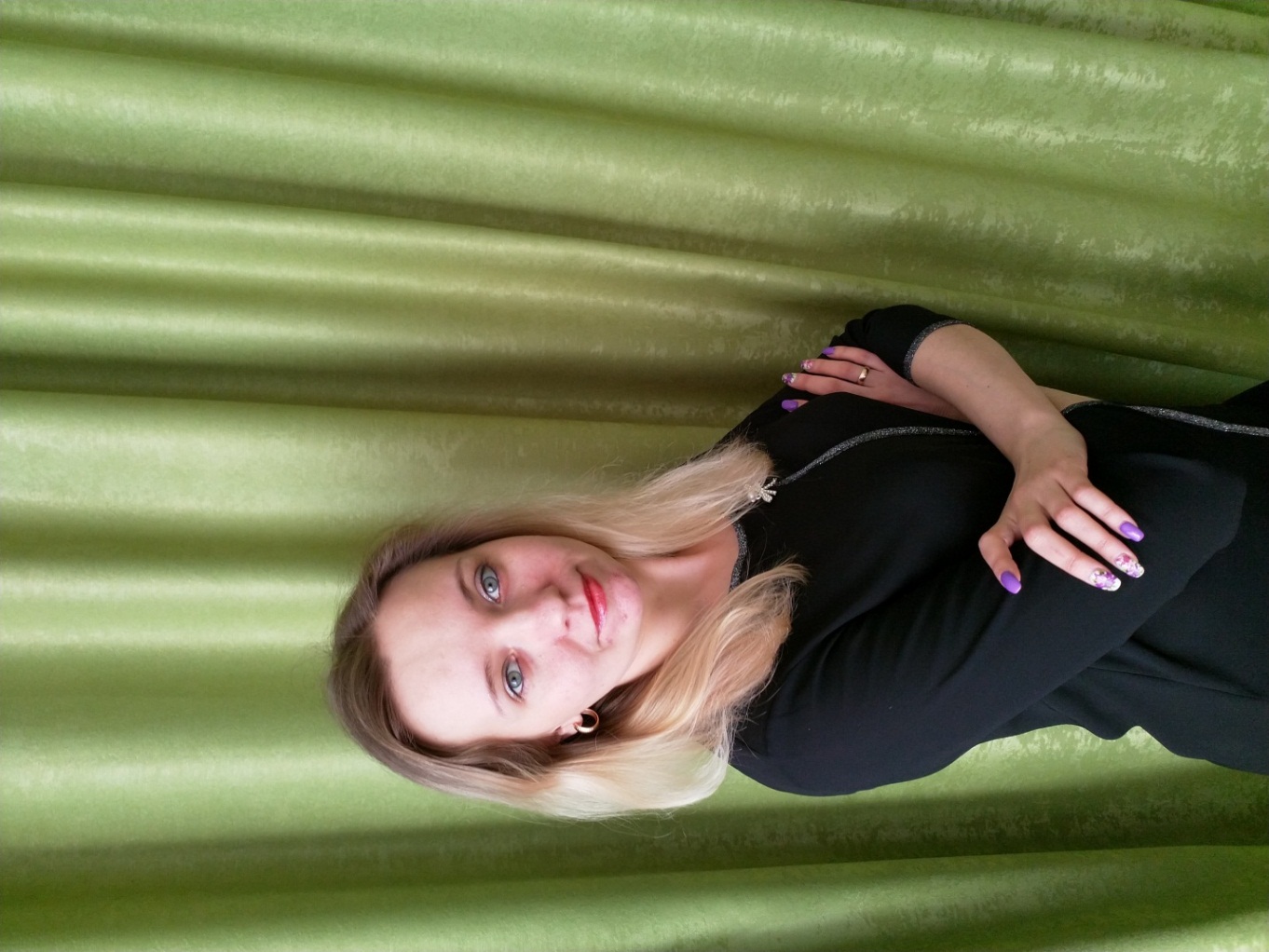 Дата назначения на должность воспитателя детского сада № 1–3.06.2014 г.ФГОУ СПО «Кемеровский техникум строительства и эксплуатации зданий и инженерных сооружений» по специальности «Производство тугоплавких неметаллических и силикатных материалов и изделий»ГПОУ  «Кемеровский педагогический колледж» по специальности «Дошкольное образование»Образование: среднее профессиональноеСтаж работы: 8 летОбщий стаж – 8 летПедагогический стаж – 4 годаСтаж на начало ведения мониторинга – 4 годаКвалификационная категория – перваяДата последней аттестации – 28.11.2018 г.Приказ № 2119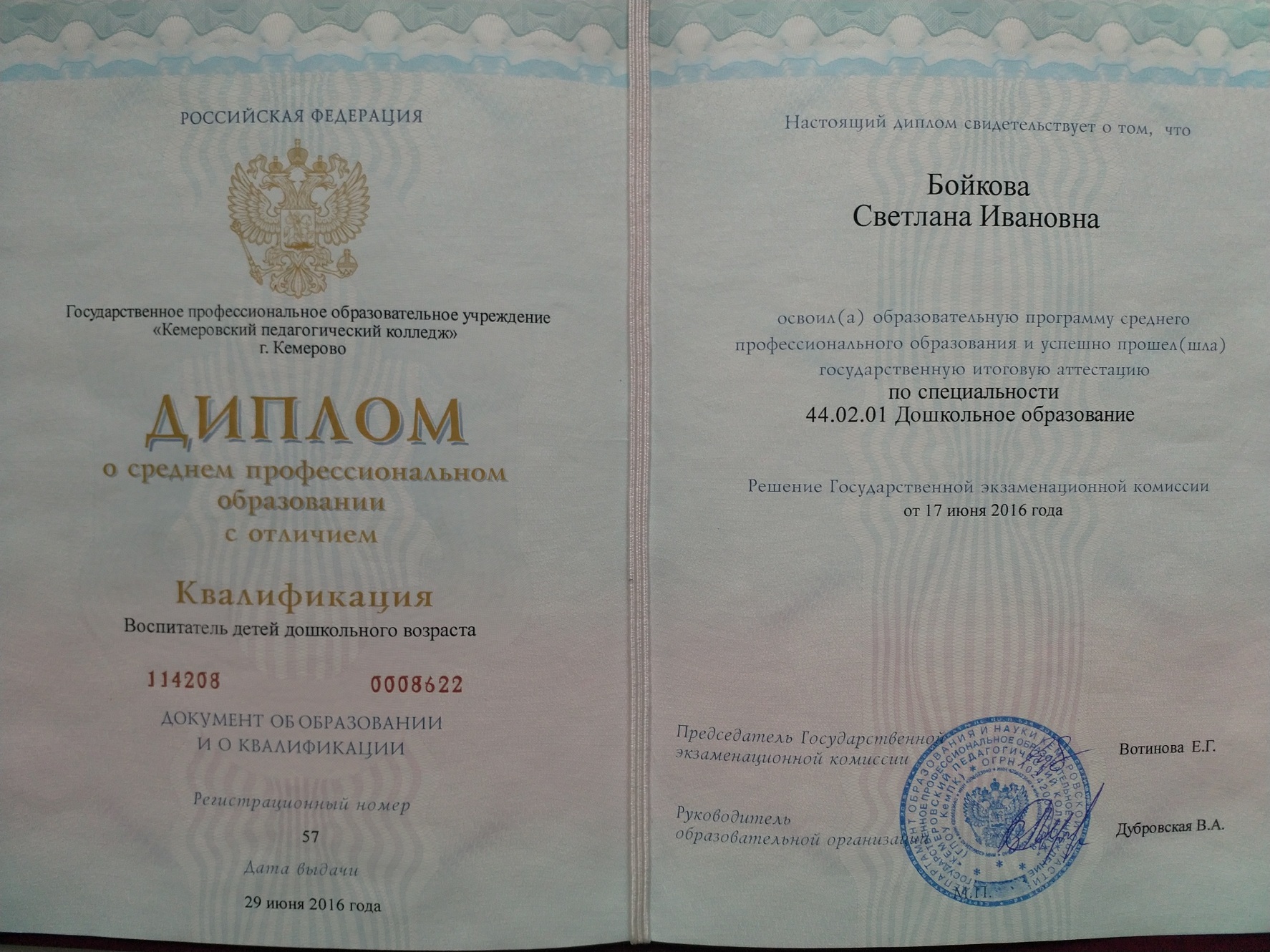 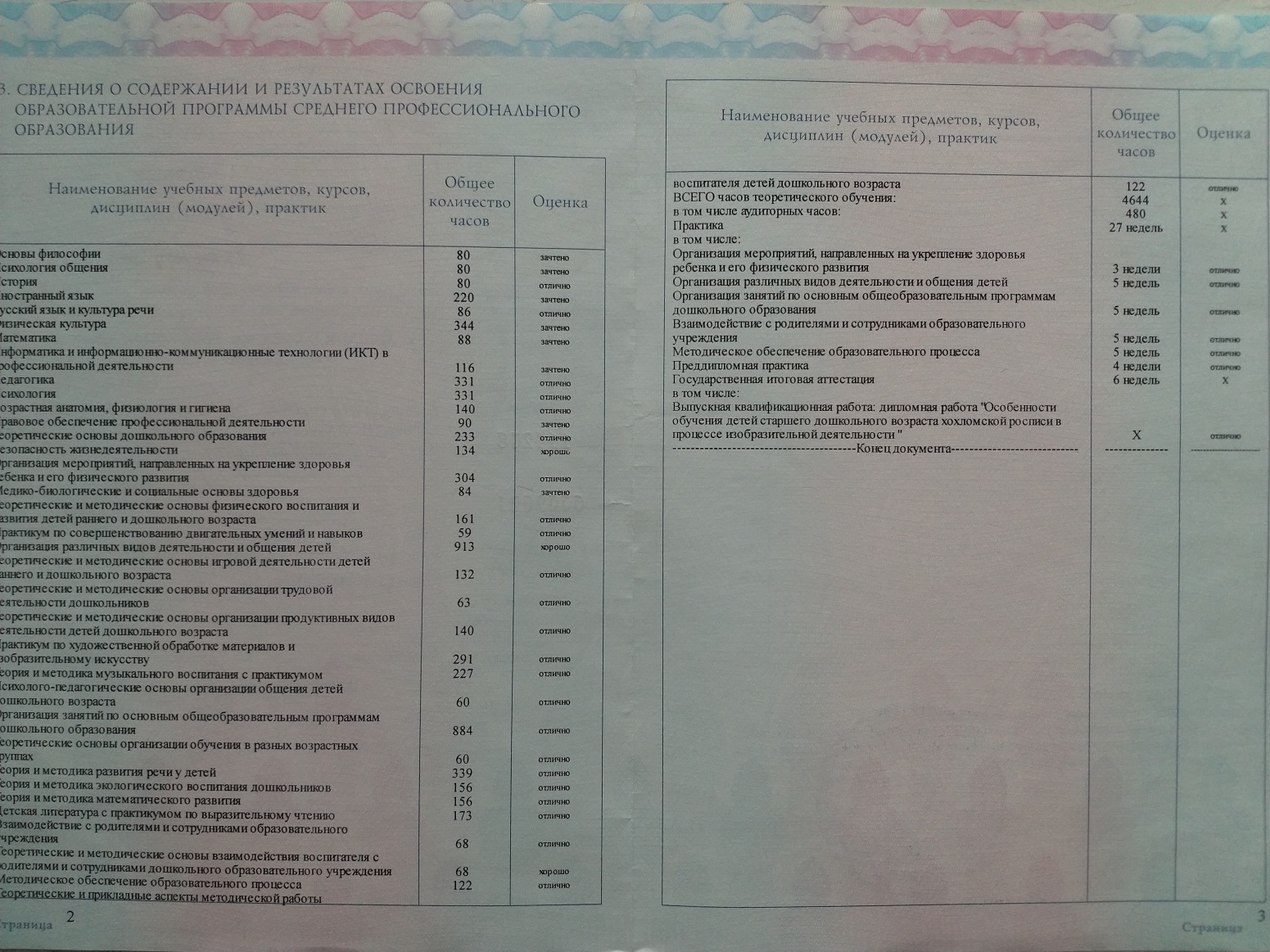 Отзывы о педагогической деятельности в СМИ; пед. анализ мероприятий с детьми, коллегами; от родителей, коллег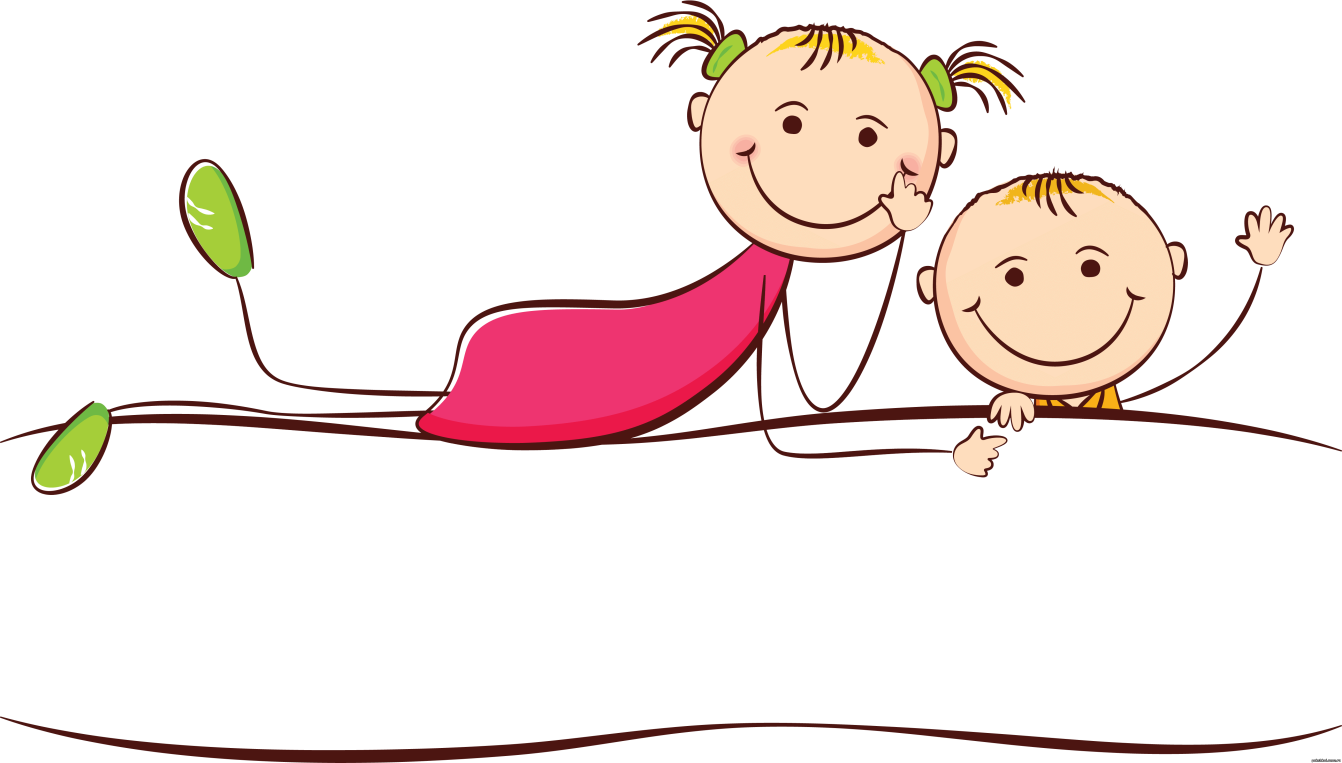 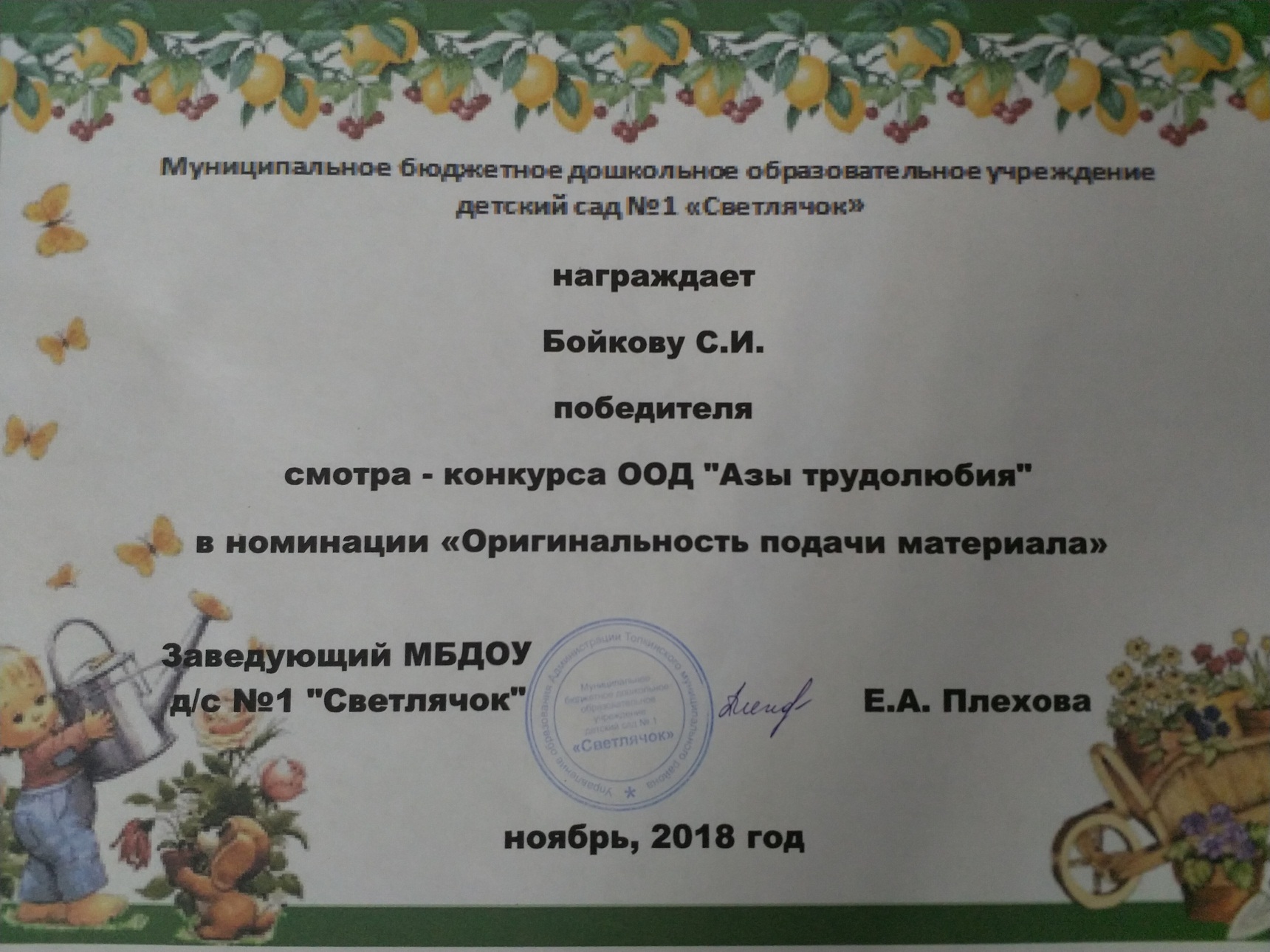 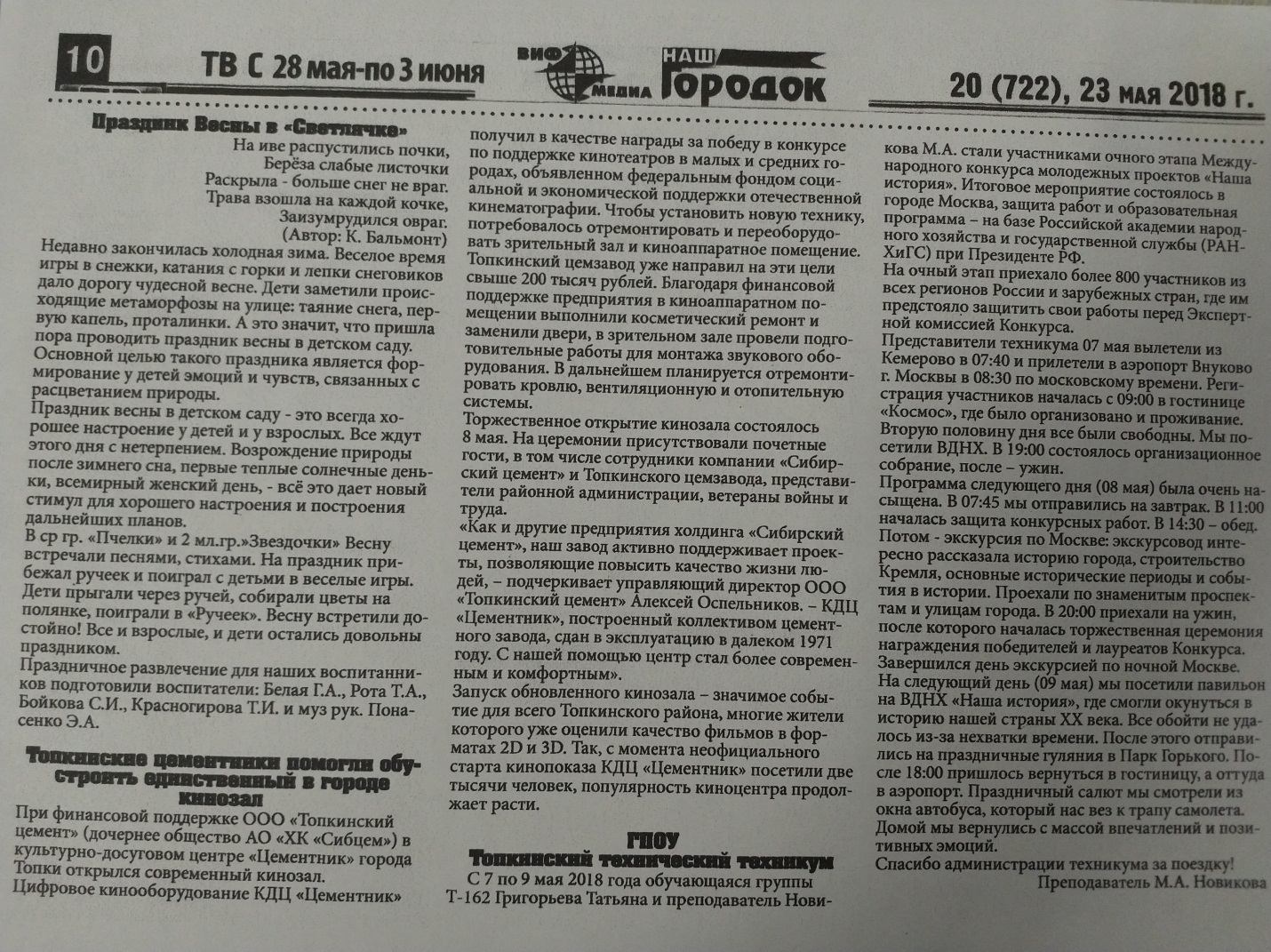 II. Эмоционально – психологический компонентОтзывы о педагогической деятельности в СМИ; пед. анализ мероприятий с детьми, коллегами; от родителей, коллегII. Эмоционально – психологический компонентОтзывы о педагогической деятельности в СМИ; пед. анализ мероприятий с детьми, коллегами; от родителей, коллег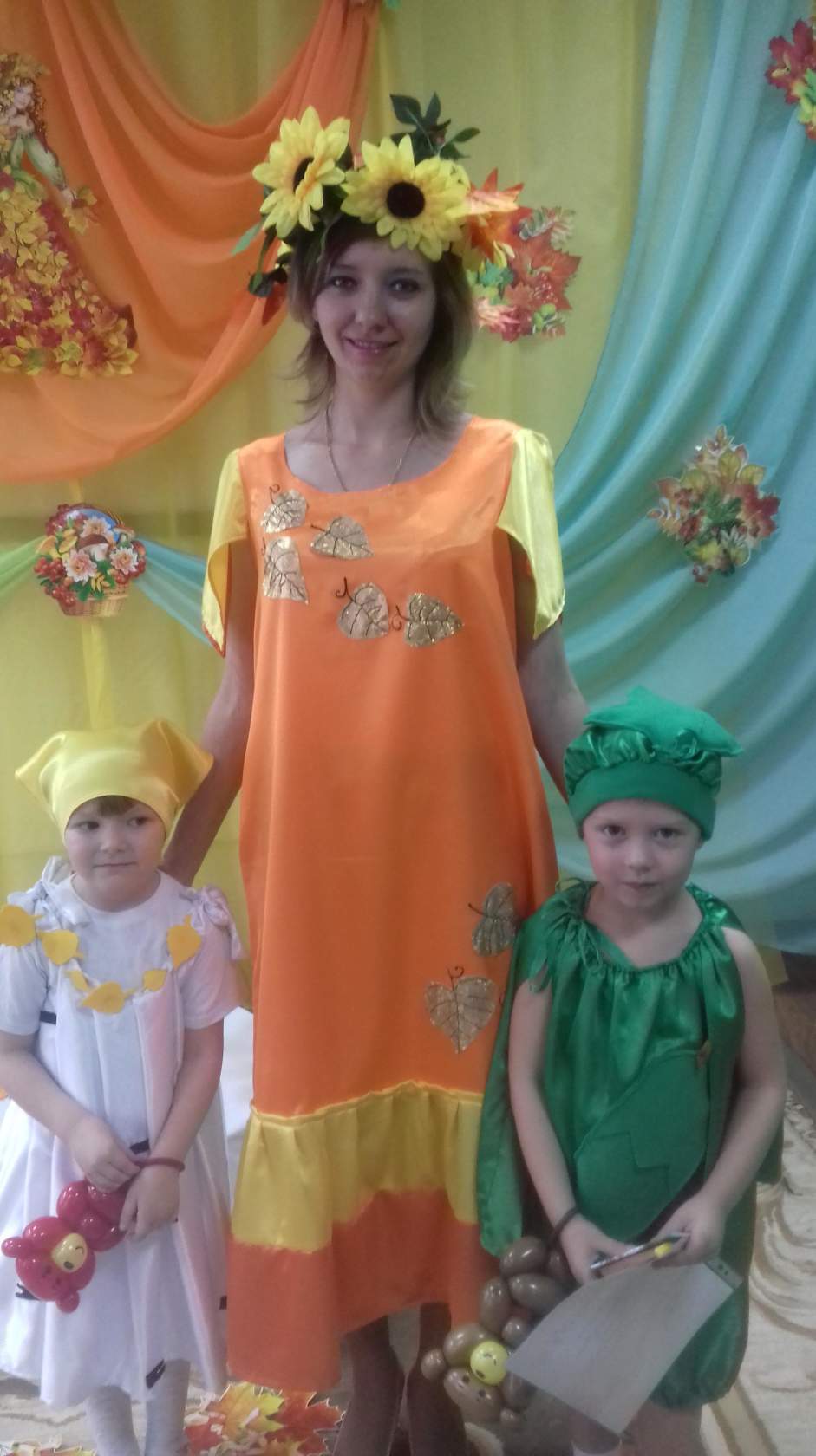 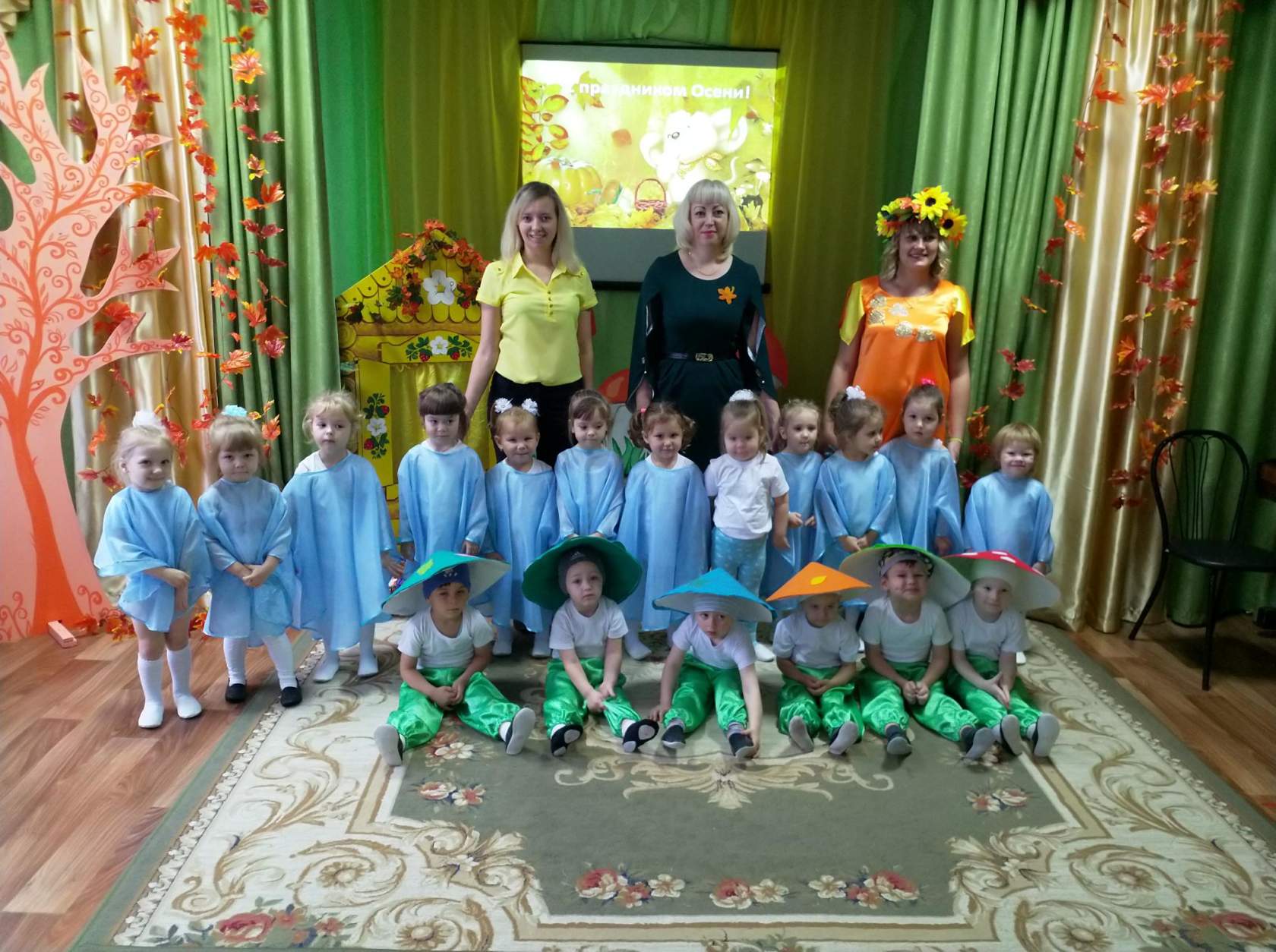 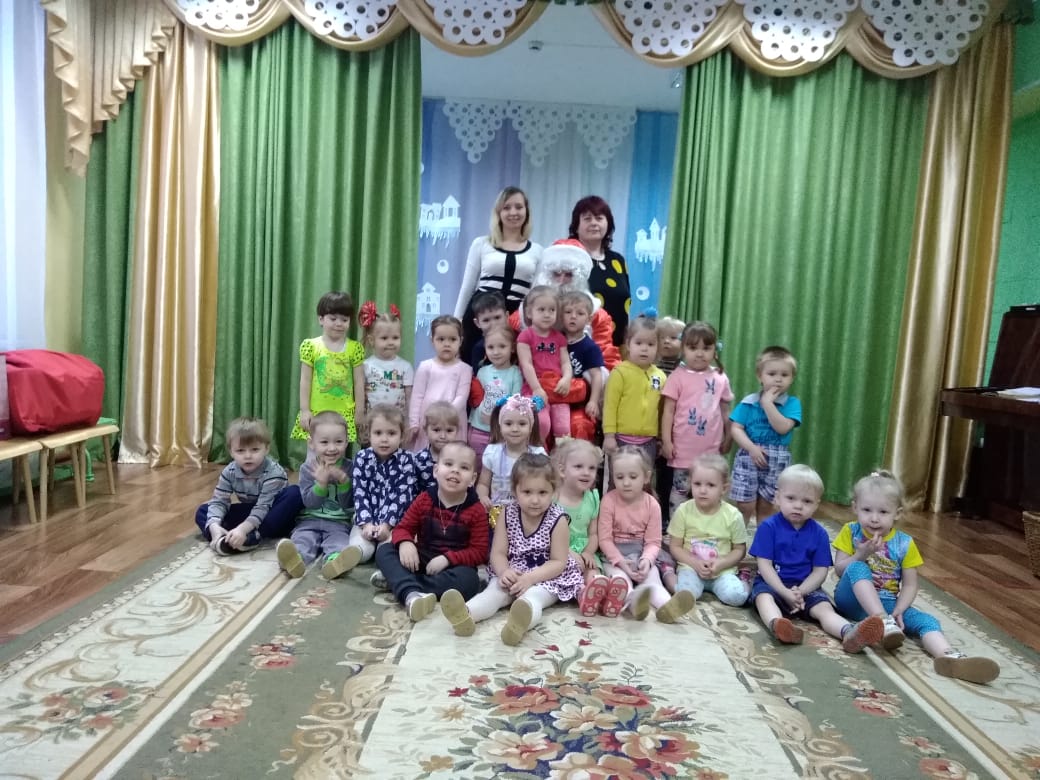 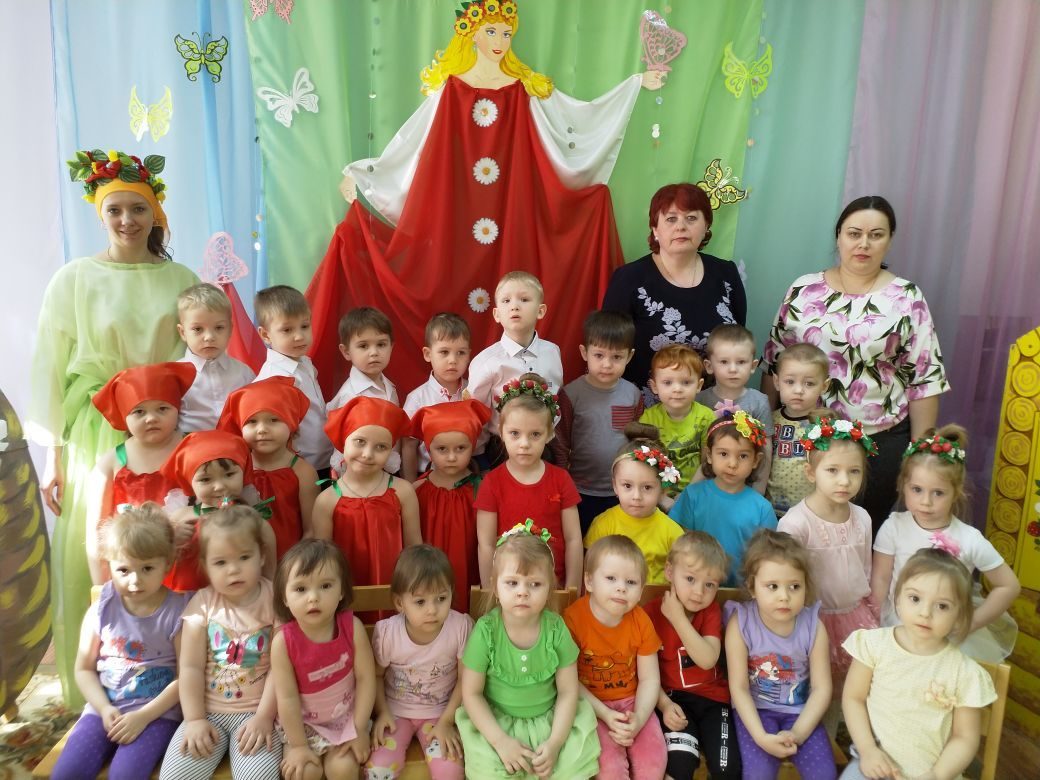 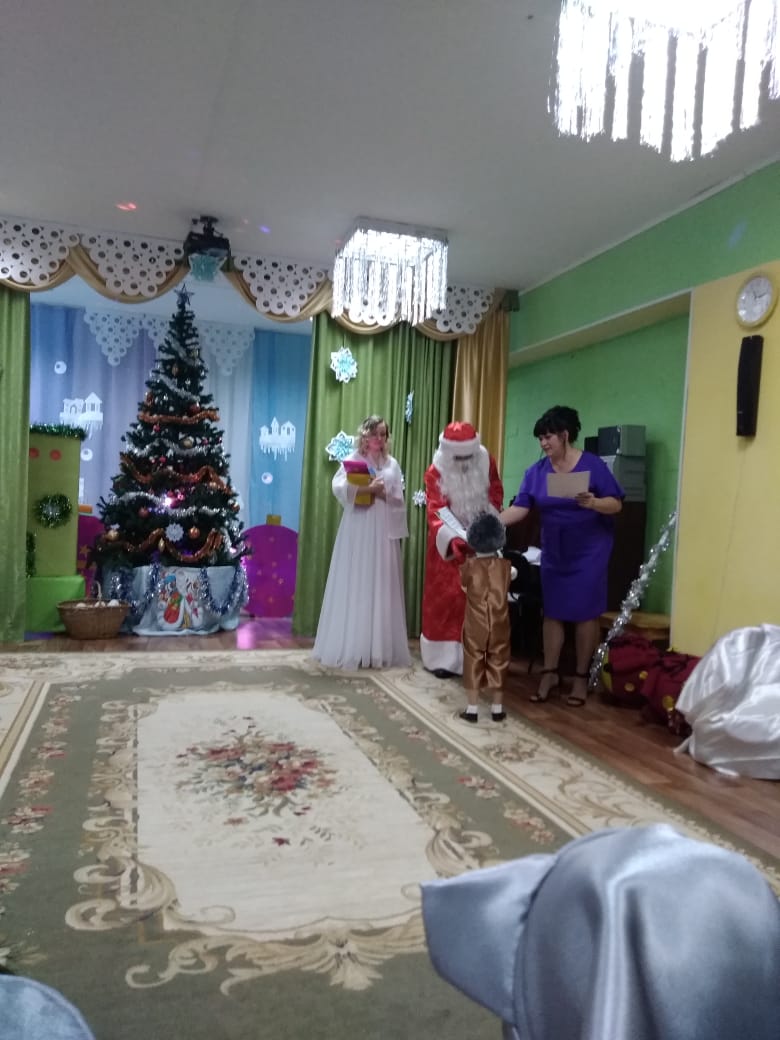 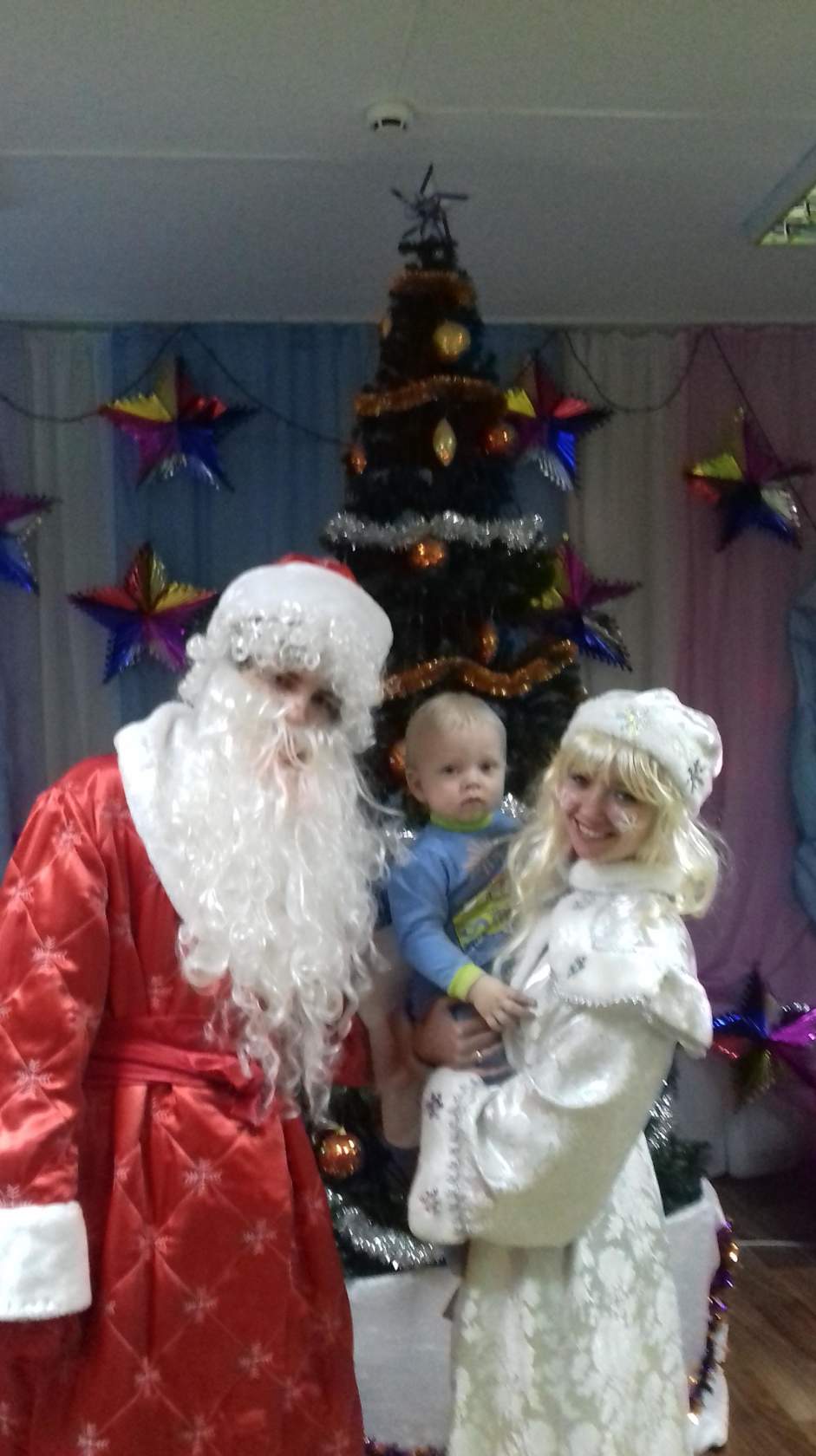 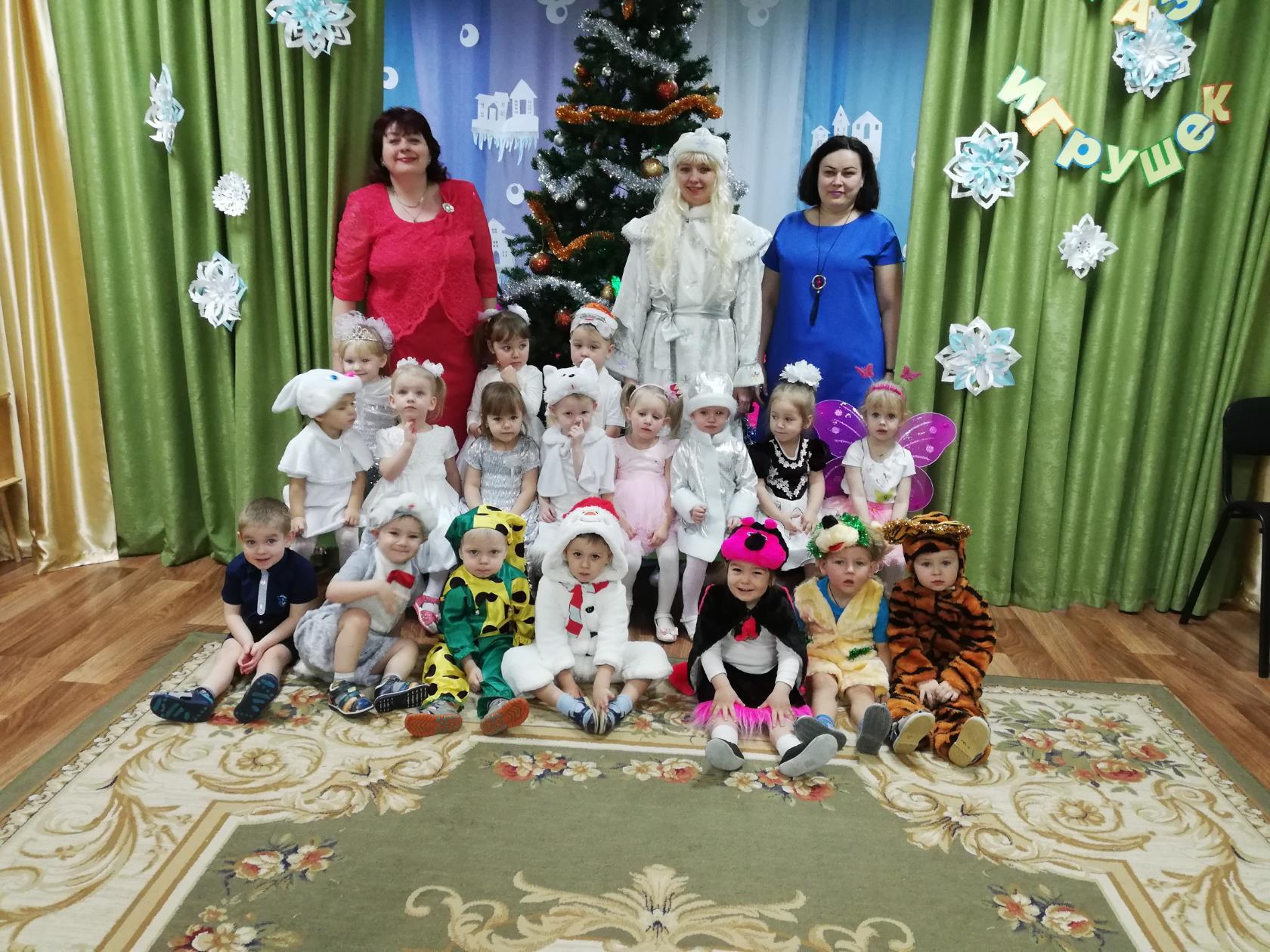 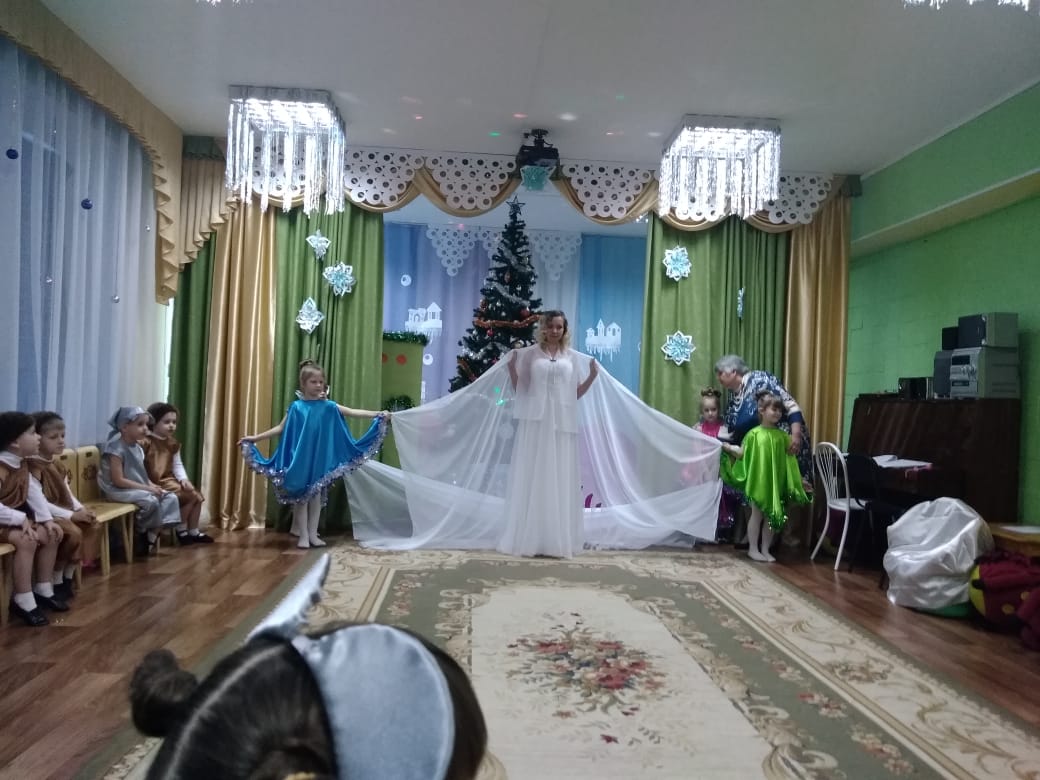 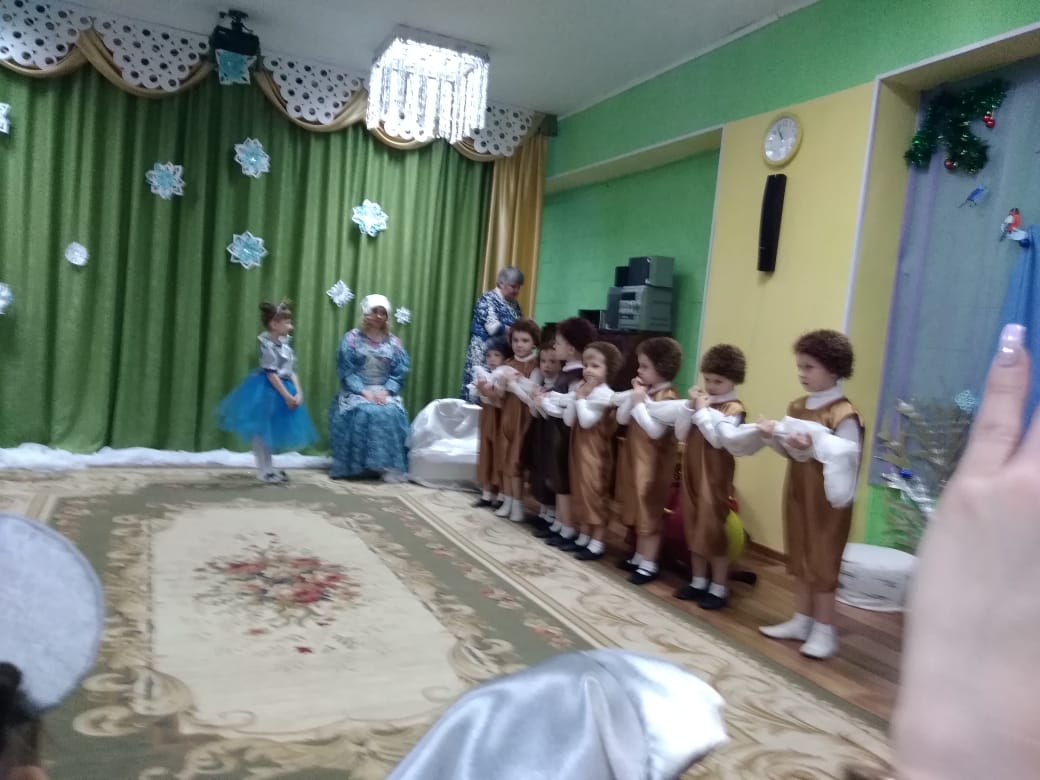 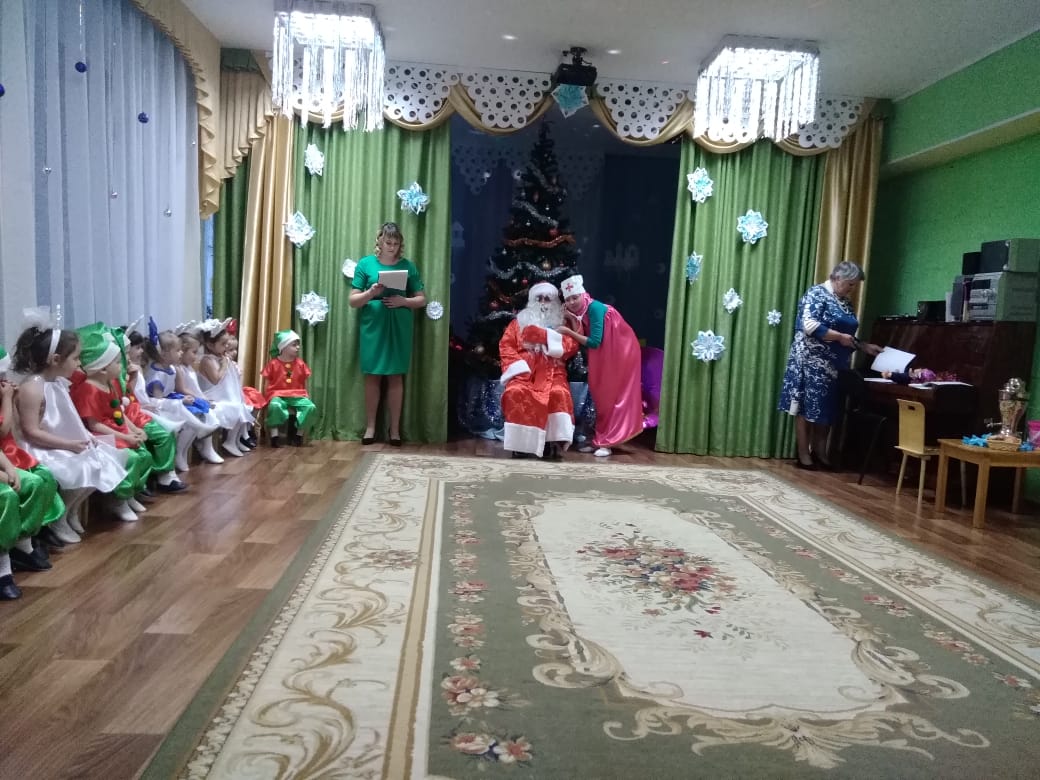 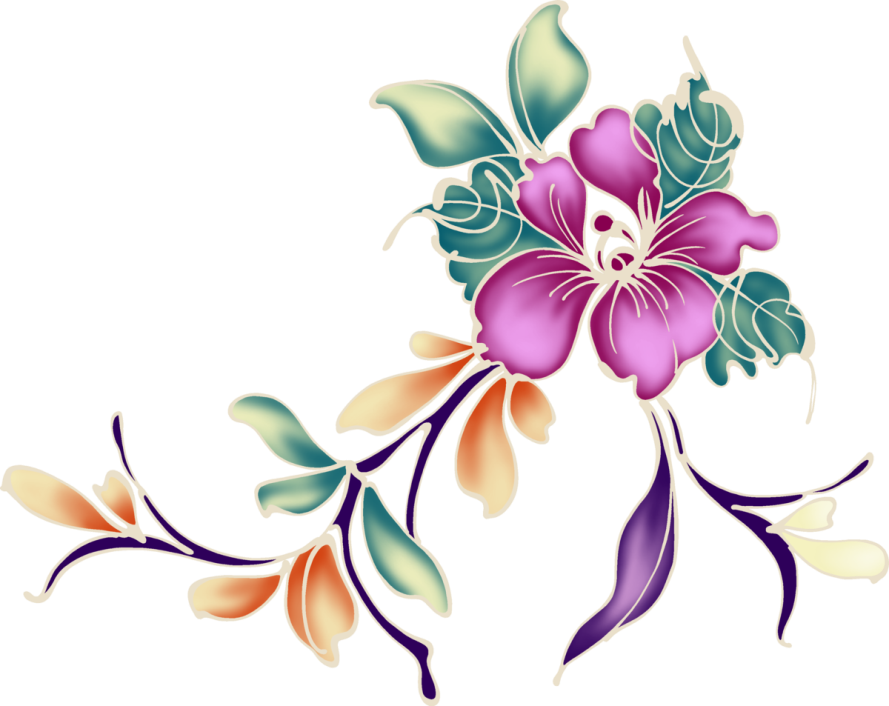 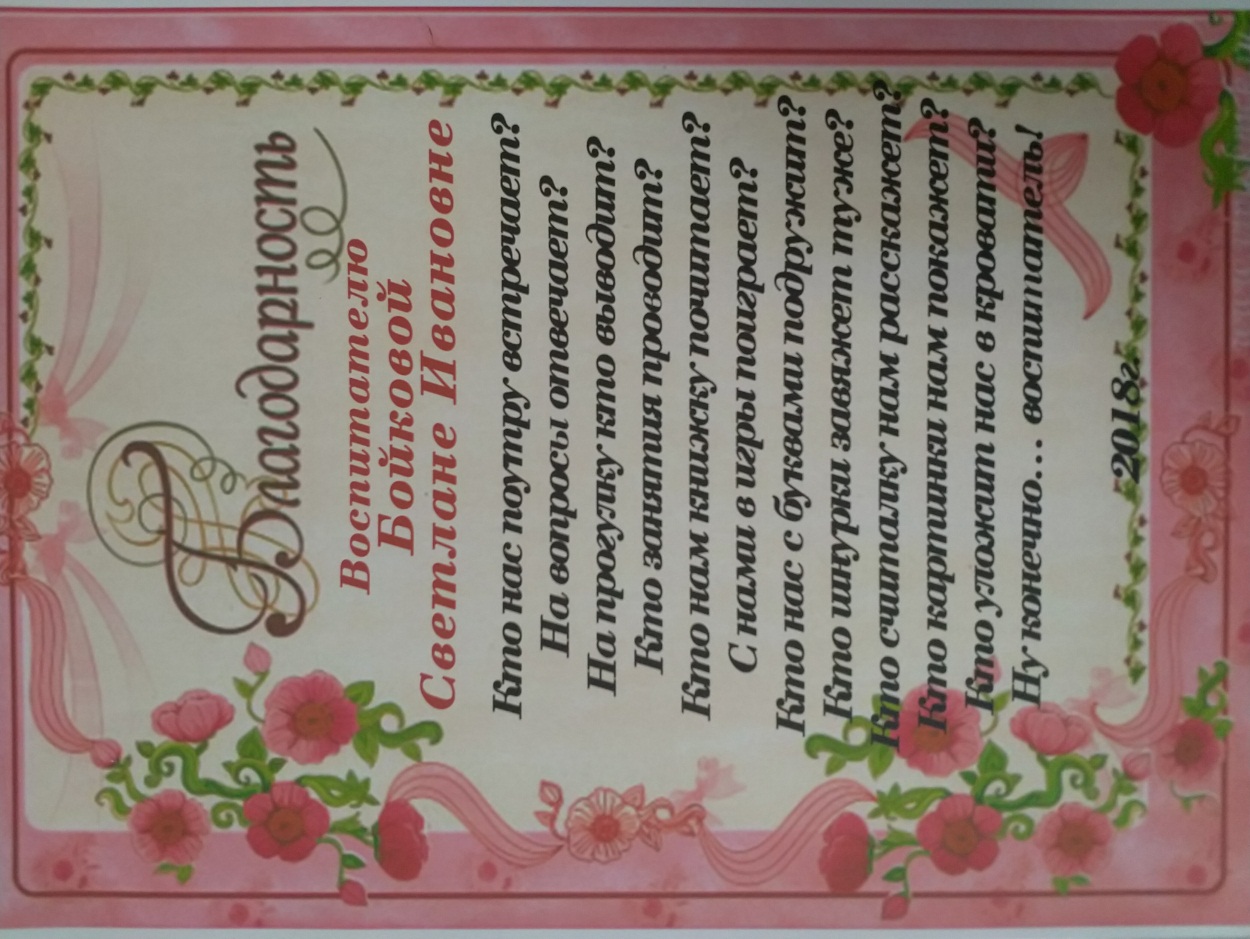 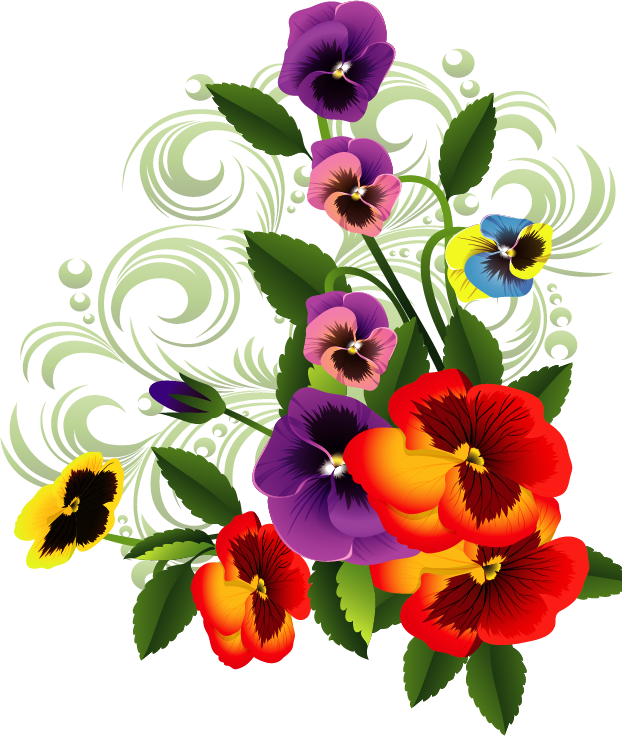 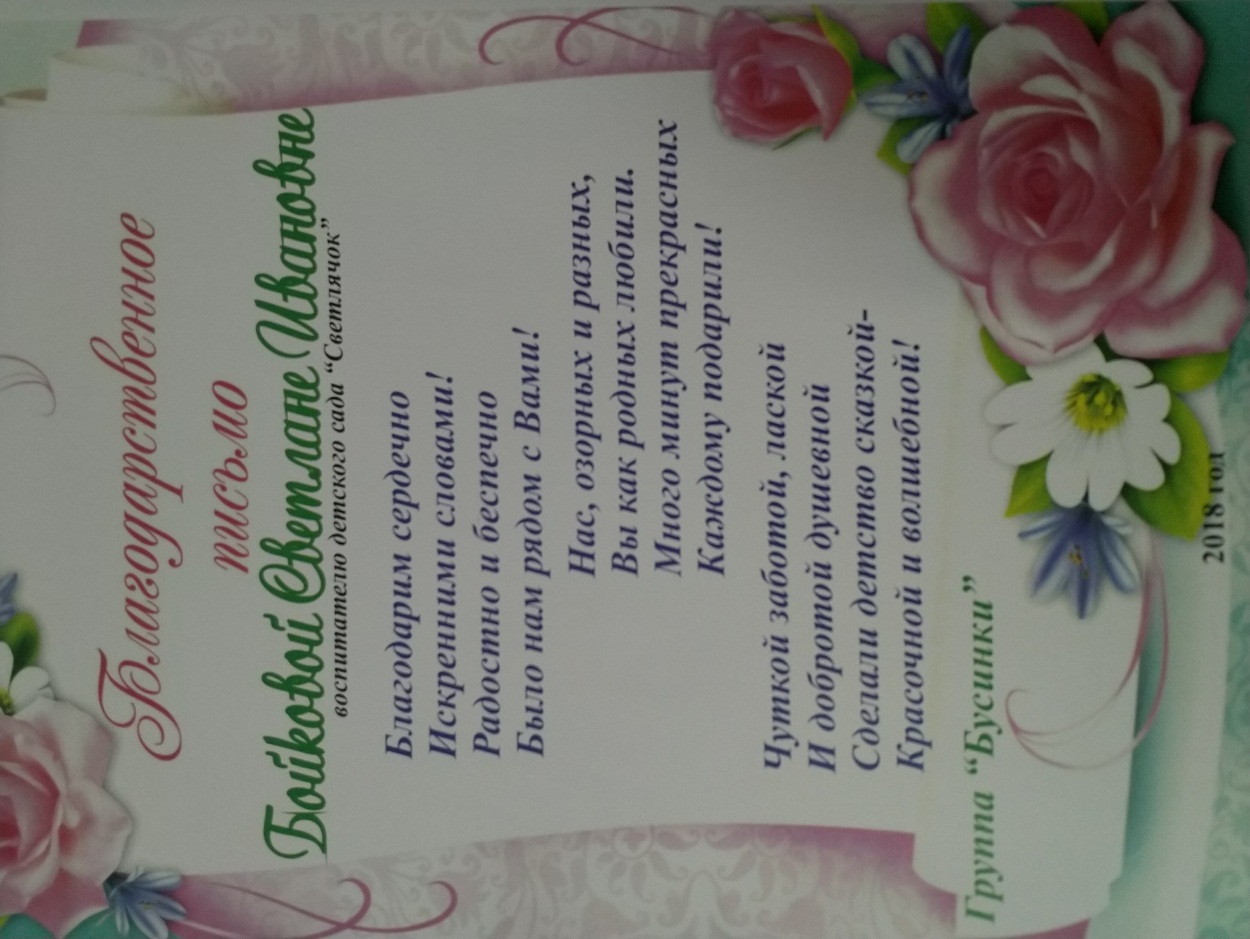 Перечень основных документов в области дошкольного образованияОсновные направления деятельности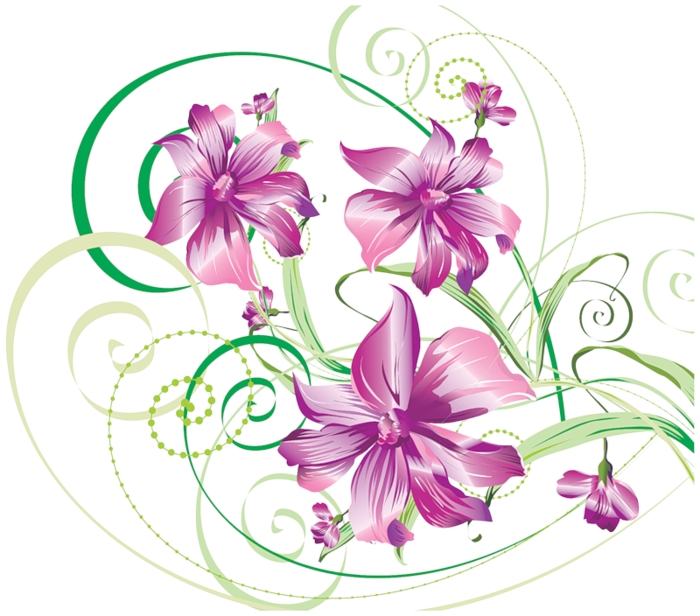 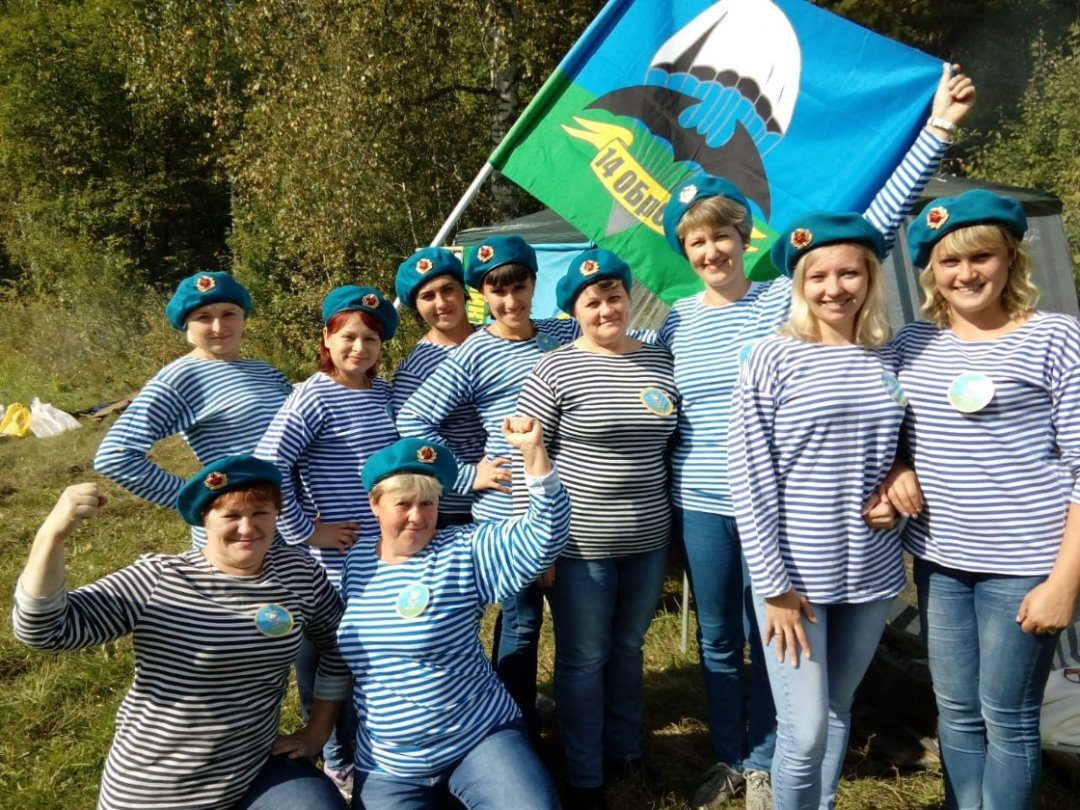 Фестиваль педагогических работников «Учебные военно–полевые сборы», сентябрь 2018г.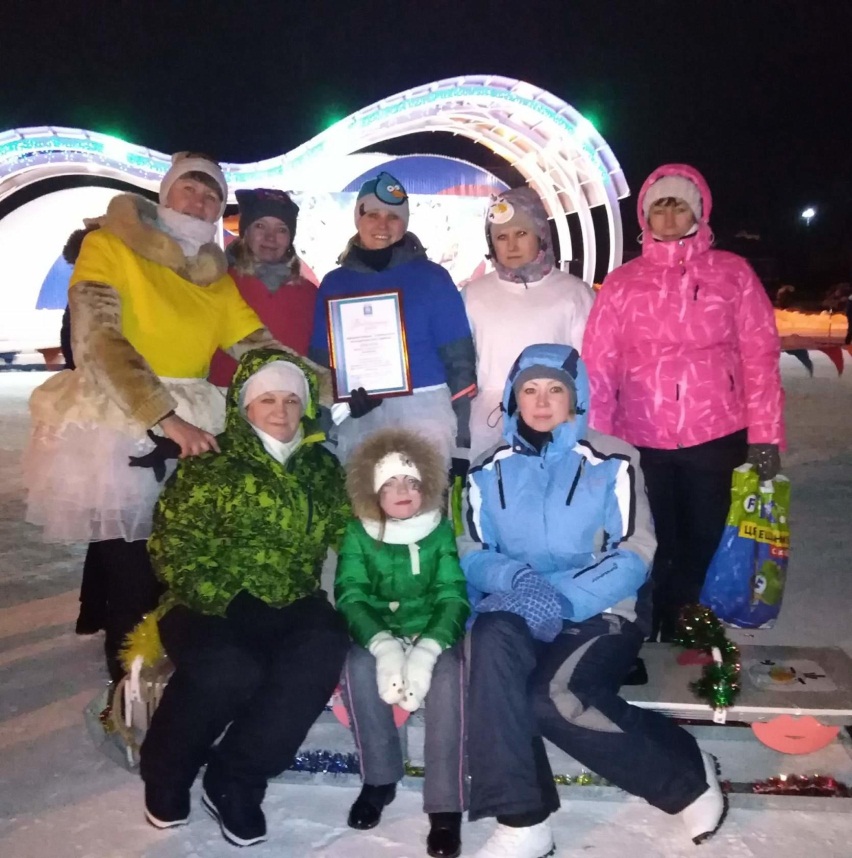 Новогодний фестиваль креативных саней «Сани Ralli», декабрь 2018 г.IV. Социальный компонентУчастие в общественной работе ДОУ, города, региона (выступления на праздниках, участие в спортивных мероприятиях, участие в конкурсных жюри, руководство ГМО, участие в аттестационных комиссиях и т.п.)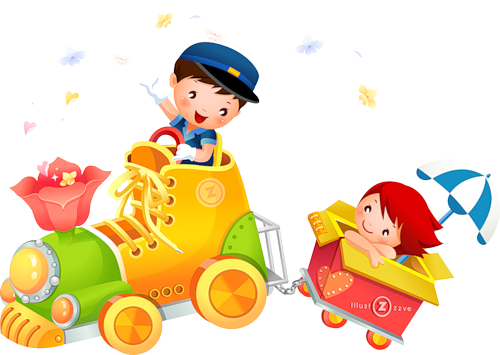 Внедрение образовательных технологий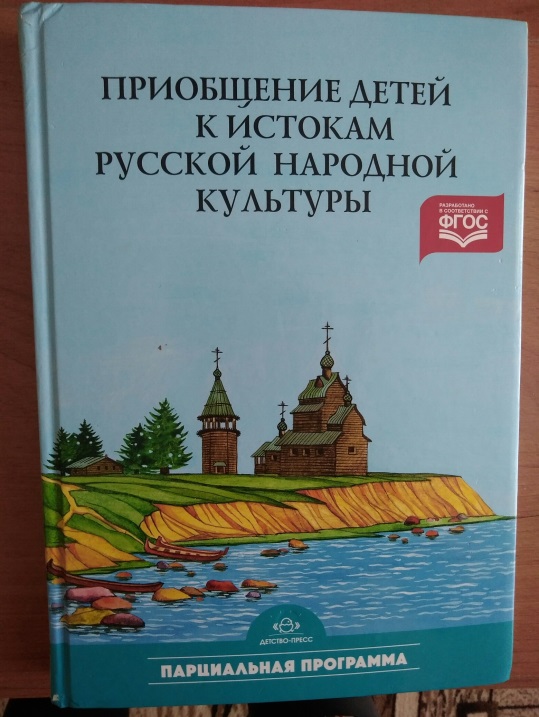 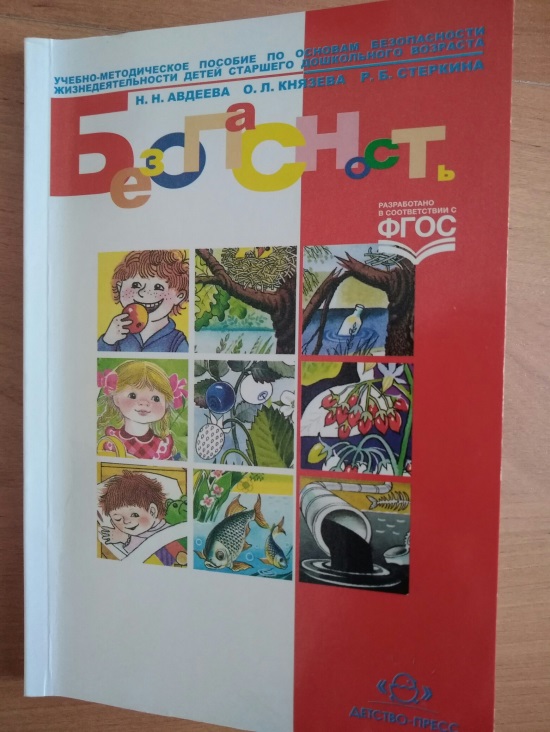 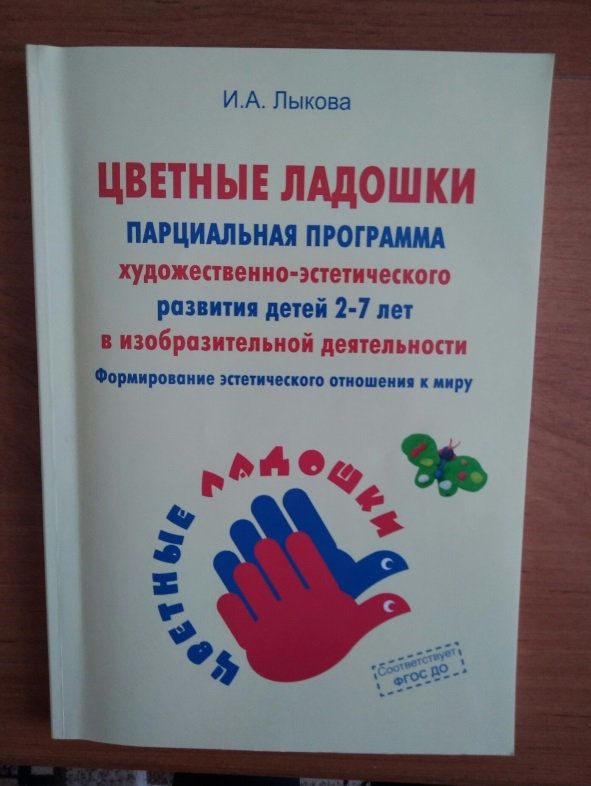 V. Аналитический компонентУчастие в методической работе ДОУ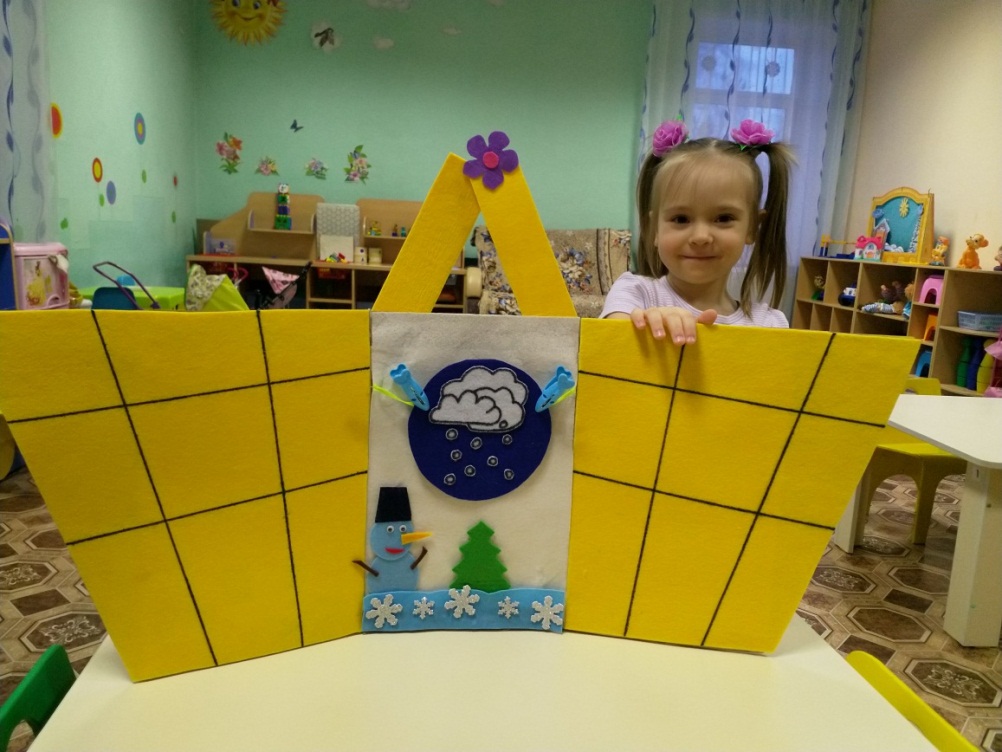 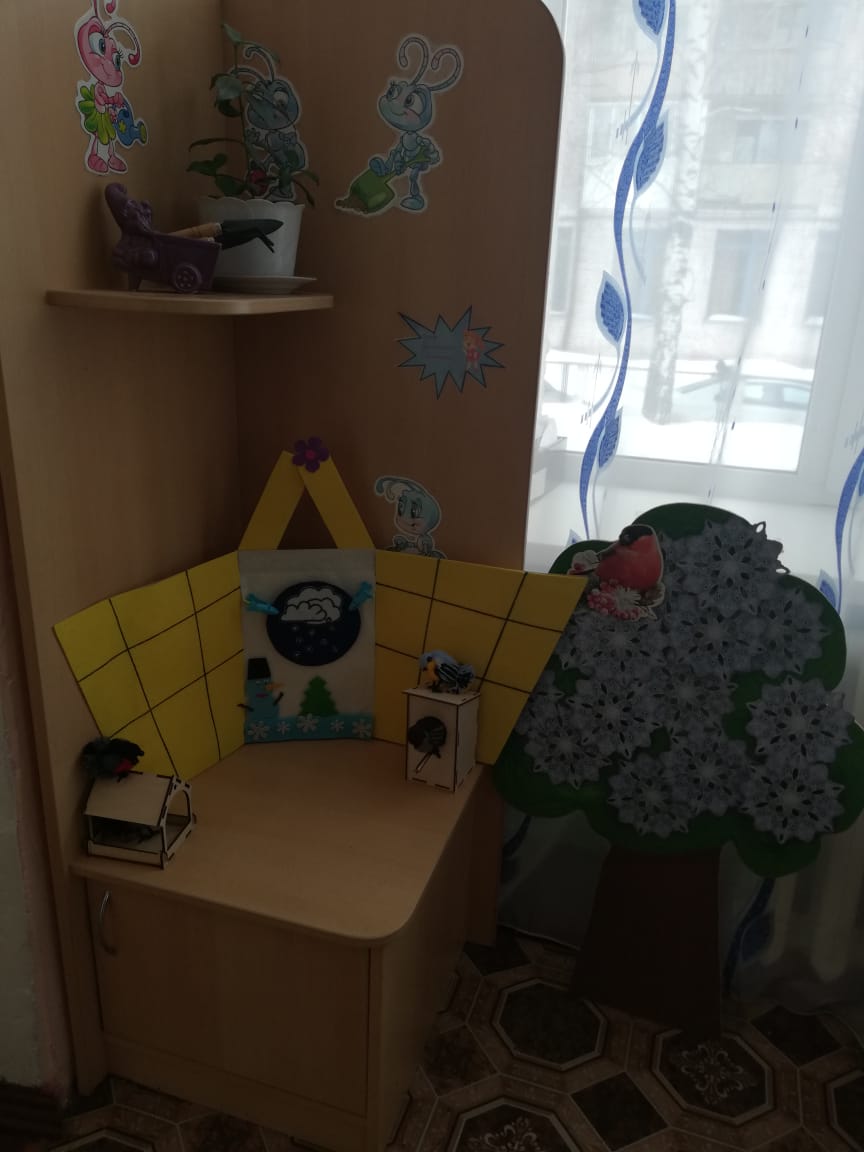                                Лепбук «Окно в природу»Центр экологического развития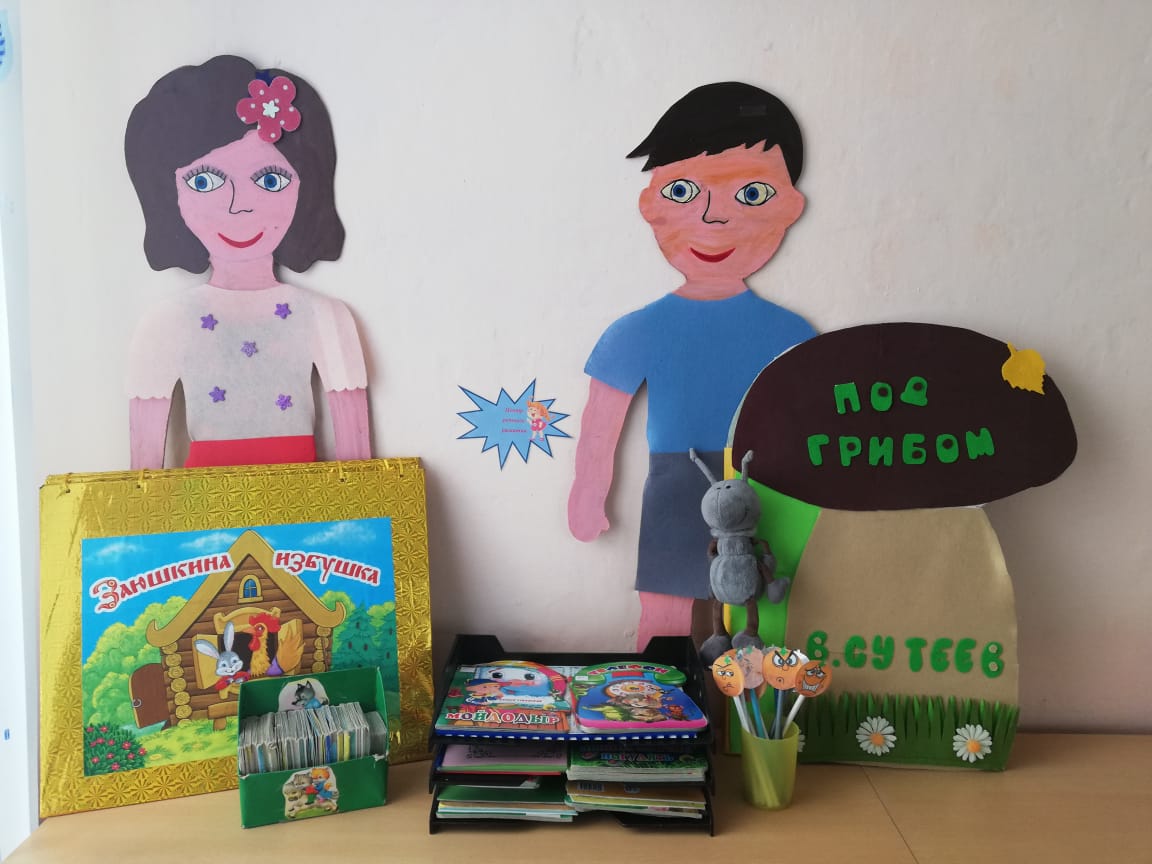            Центр речевого развития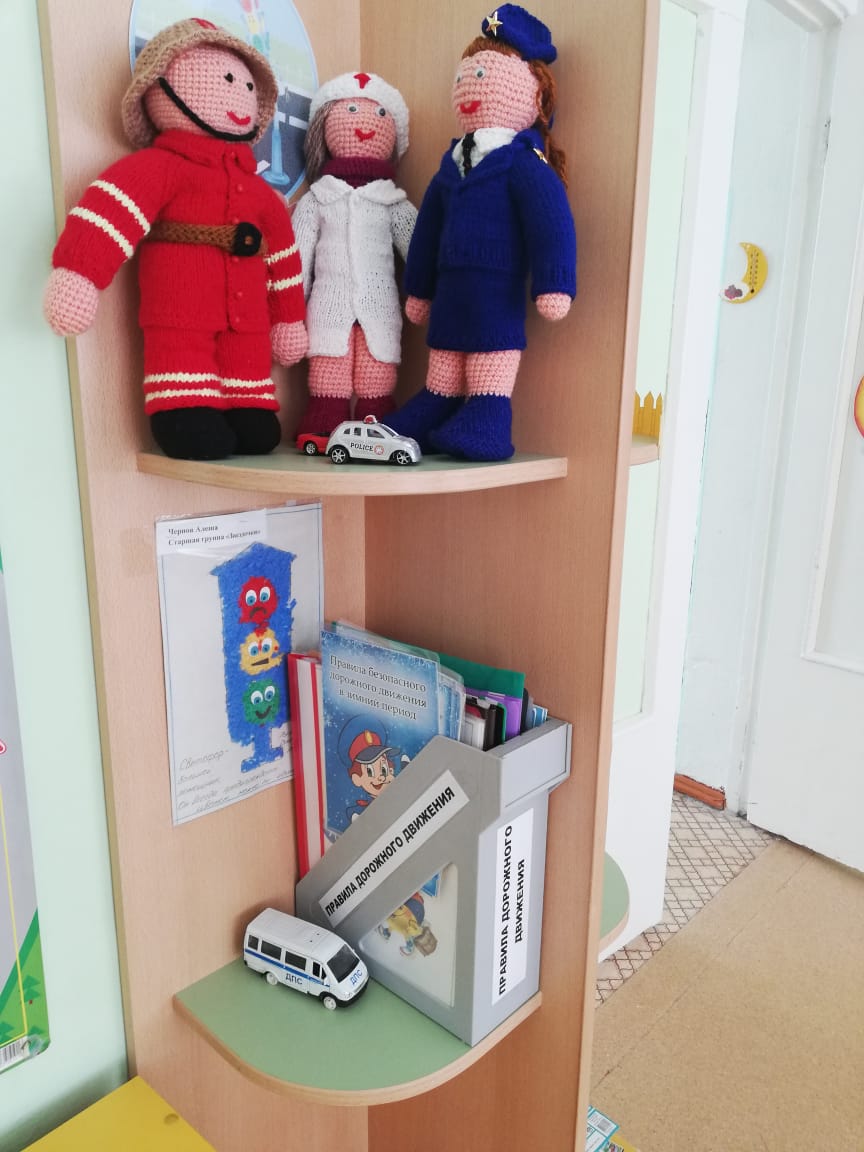 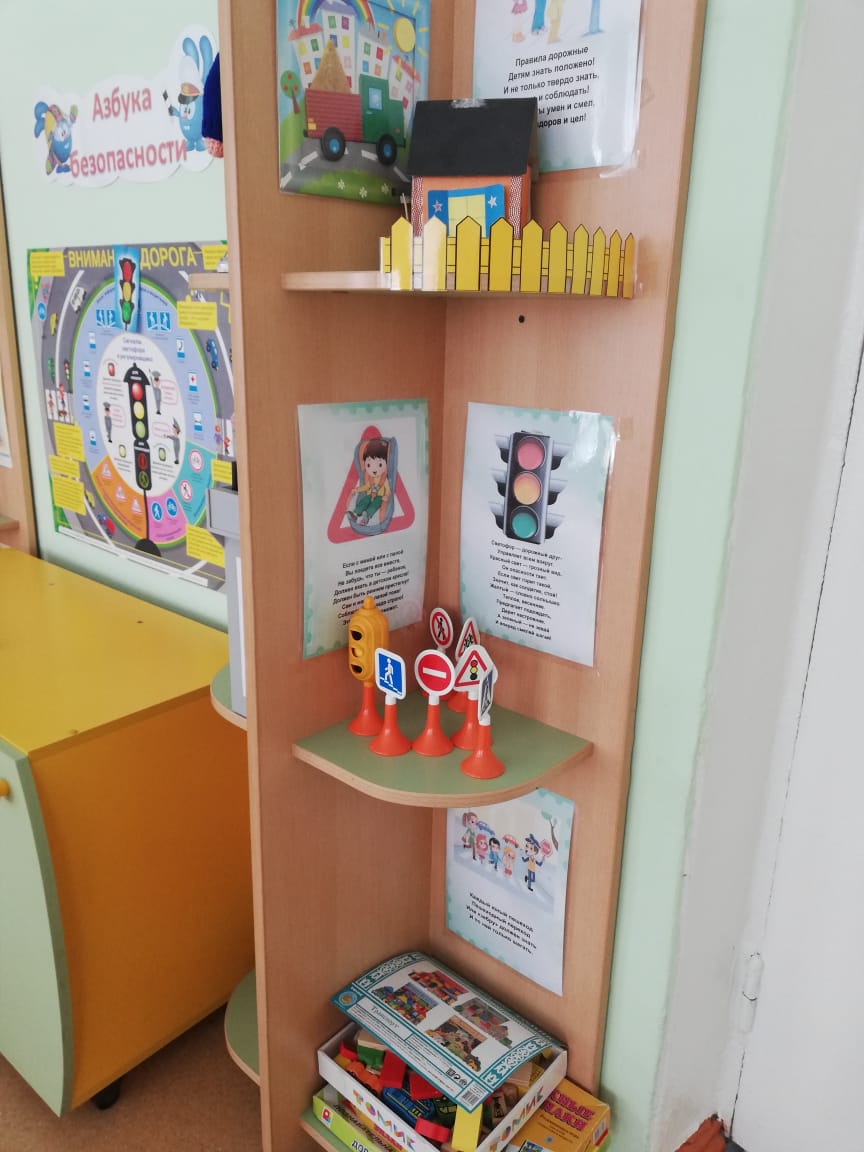 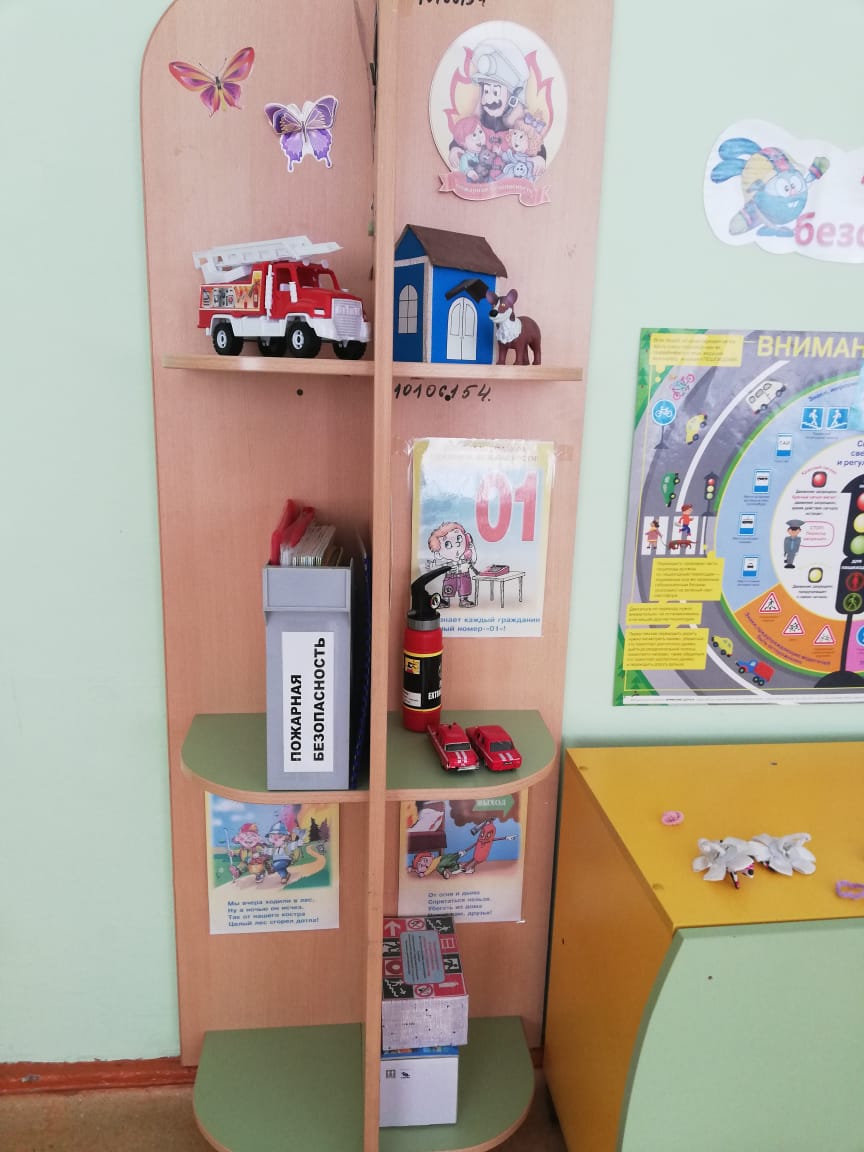                  Центр безопасности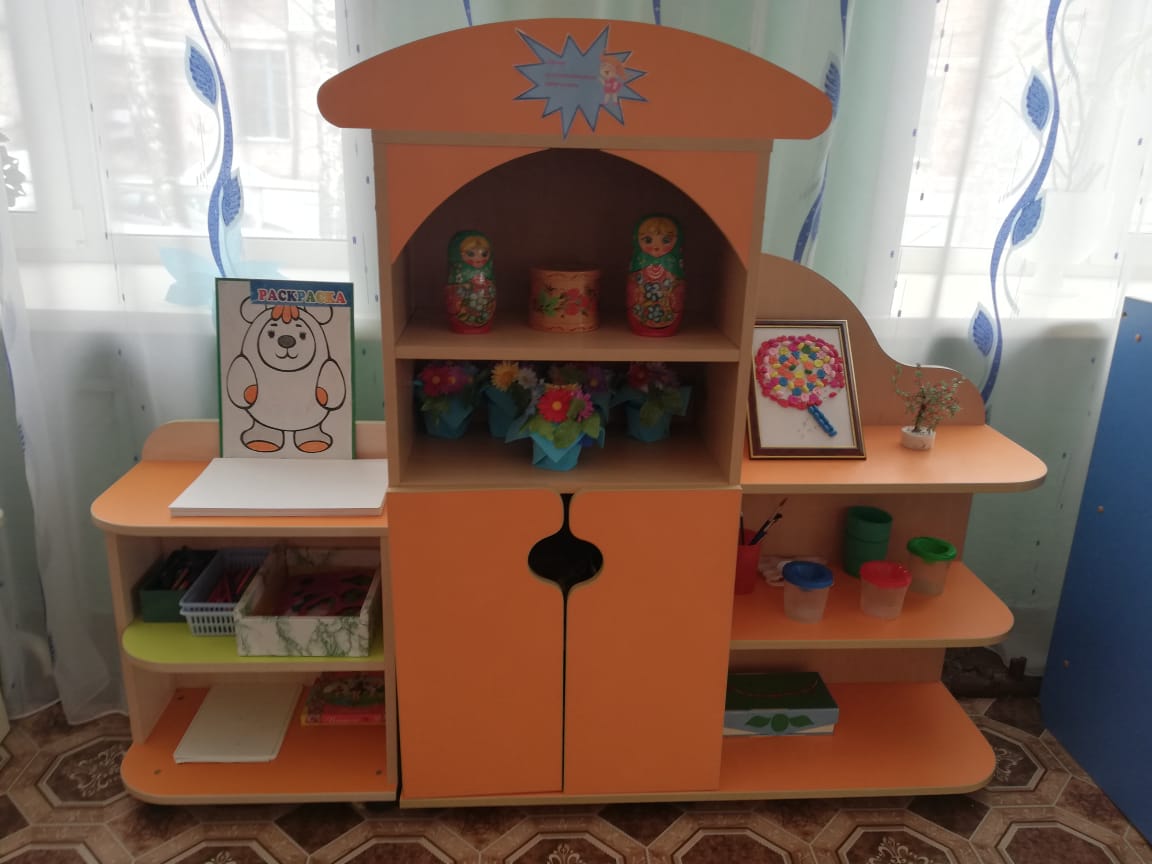 Центр художественного творчества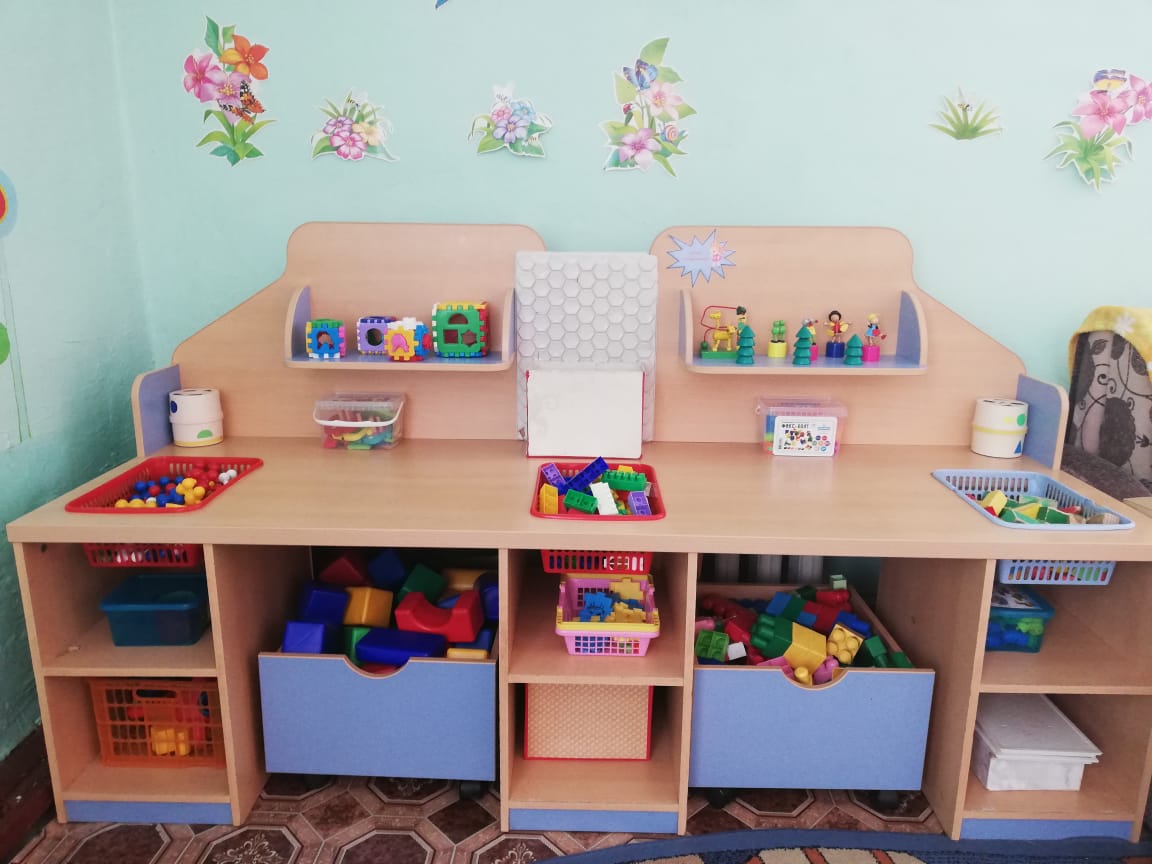 Центр конструирования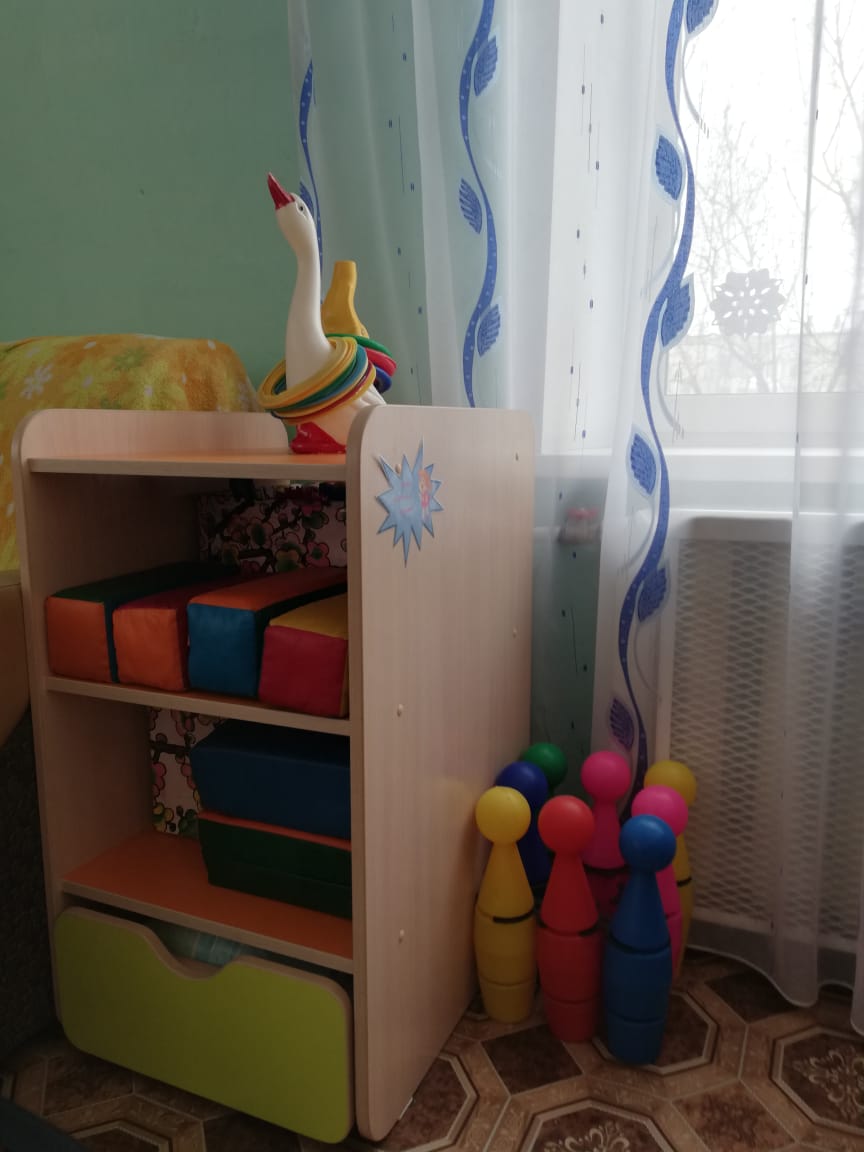 Центр физического развития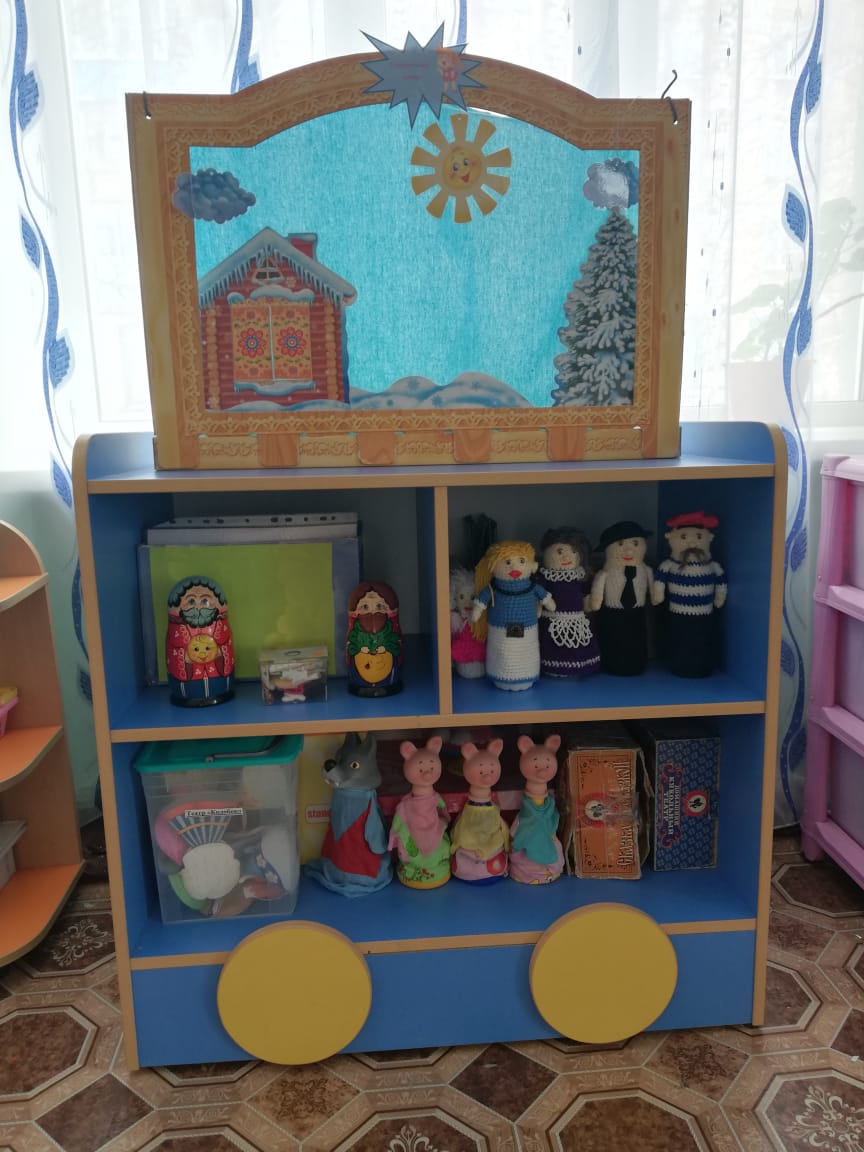 Театральный центр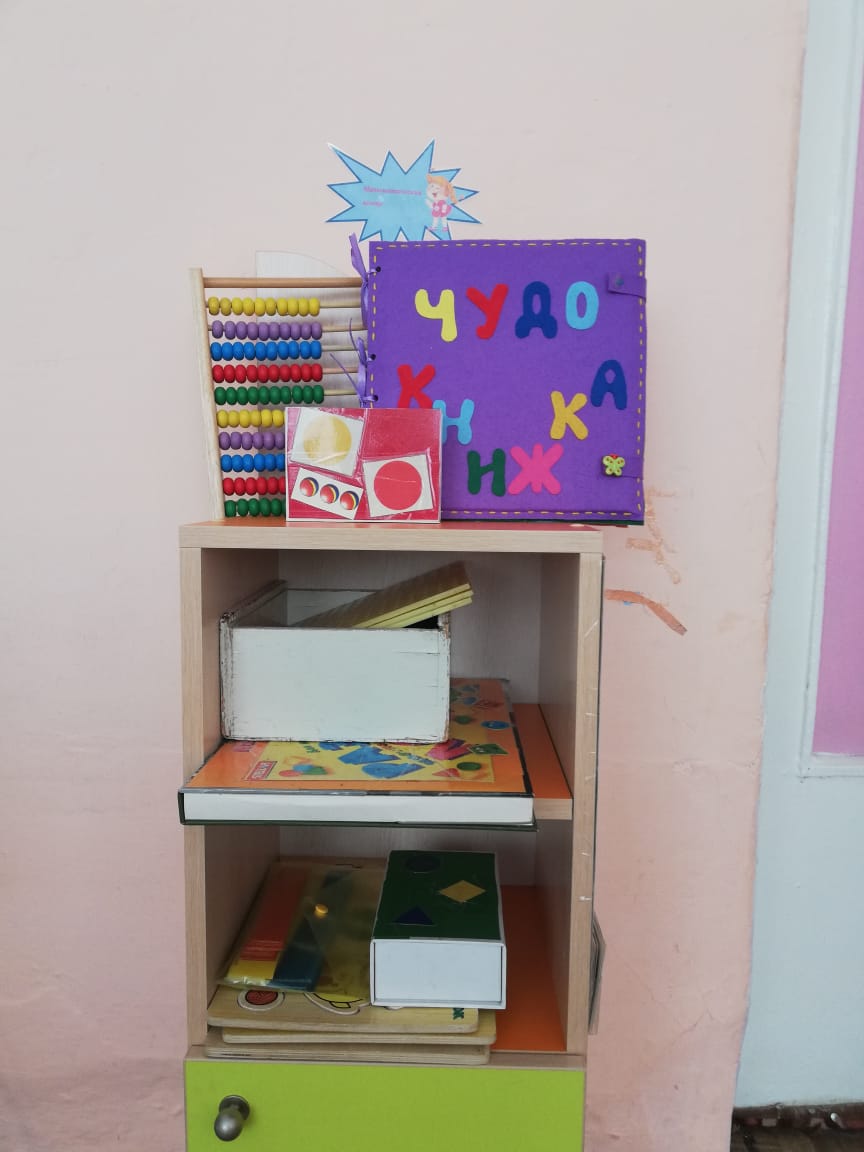 Математический центрV. Аналитический компонентУчастие в методической работе ДОУ (разработка дидактических и методических материалов в соответствии с ООП, выступление на педсоветах, консультациях, участие в творческих группах и т.п.)V. Аналитический компонентРезультаты мониторинга детского развития (сводная таблица, результаты тестов)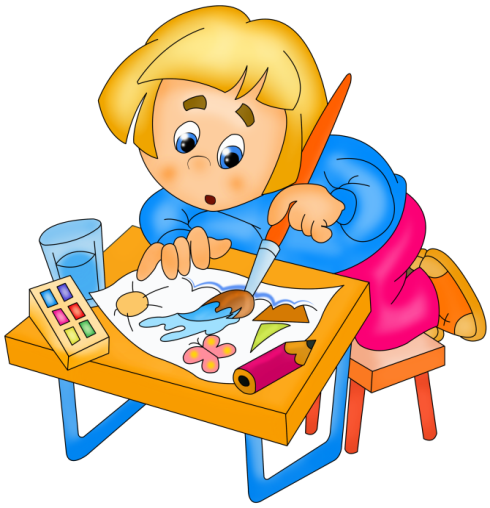 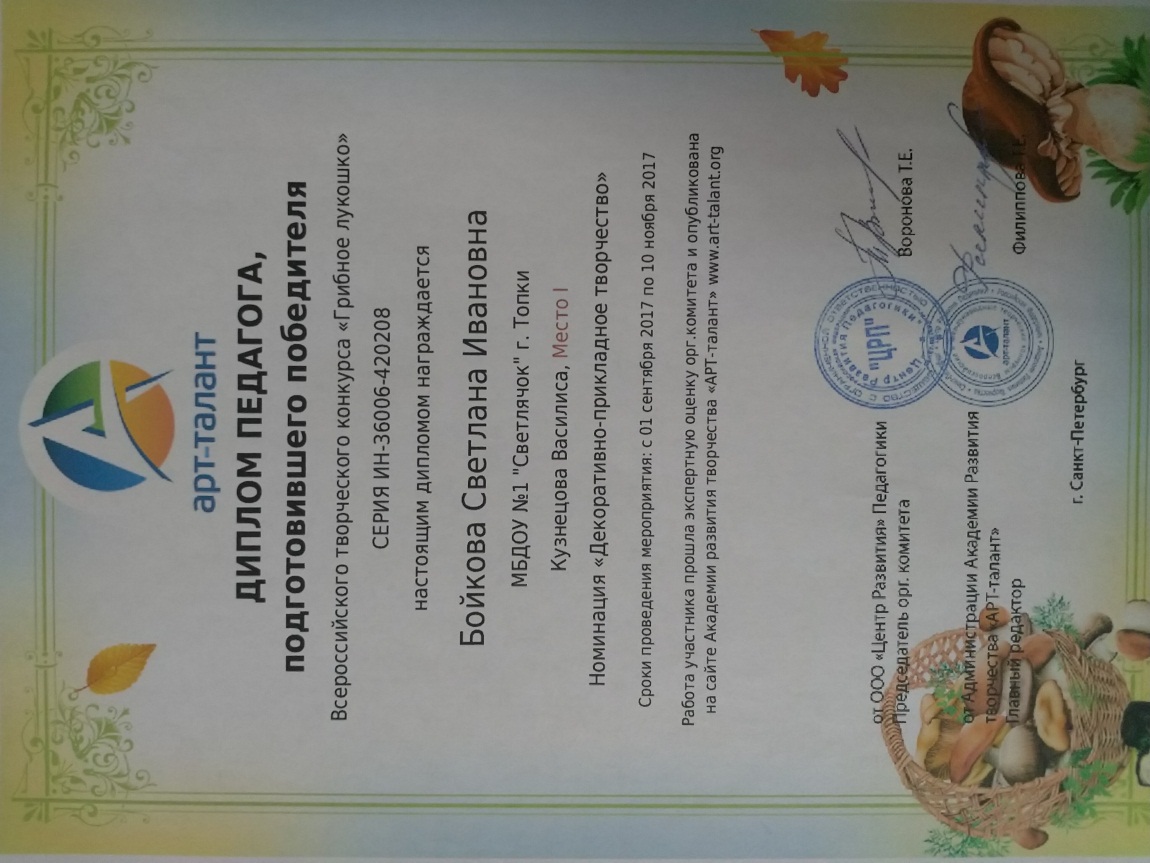 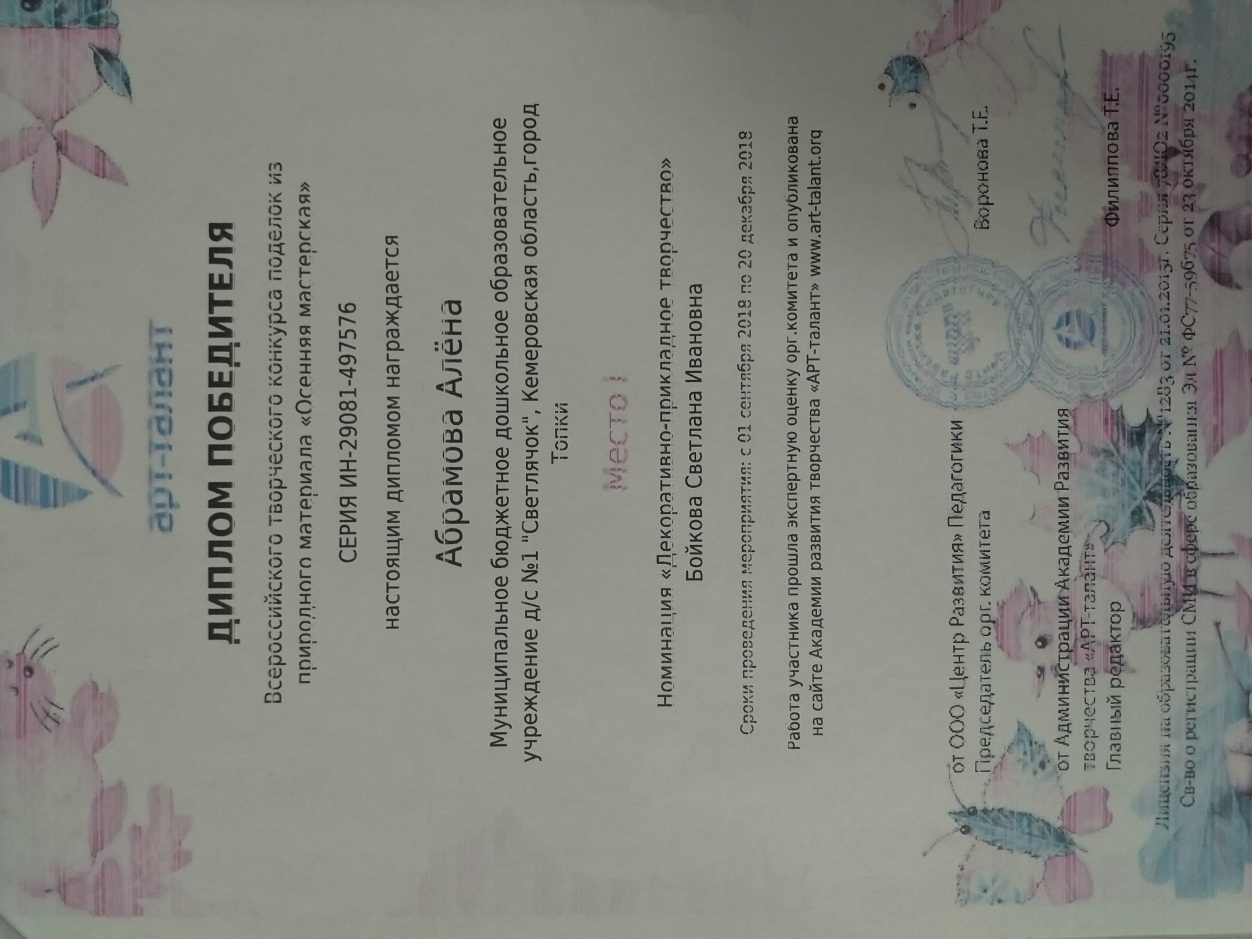 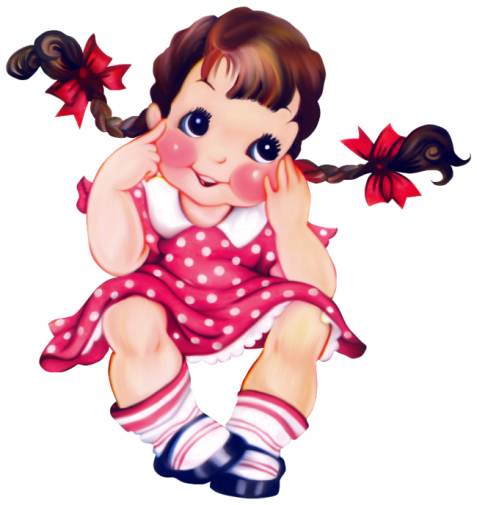 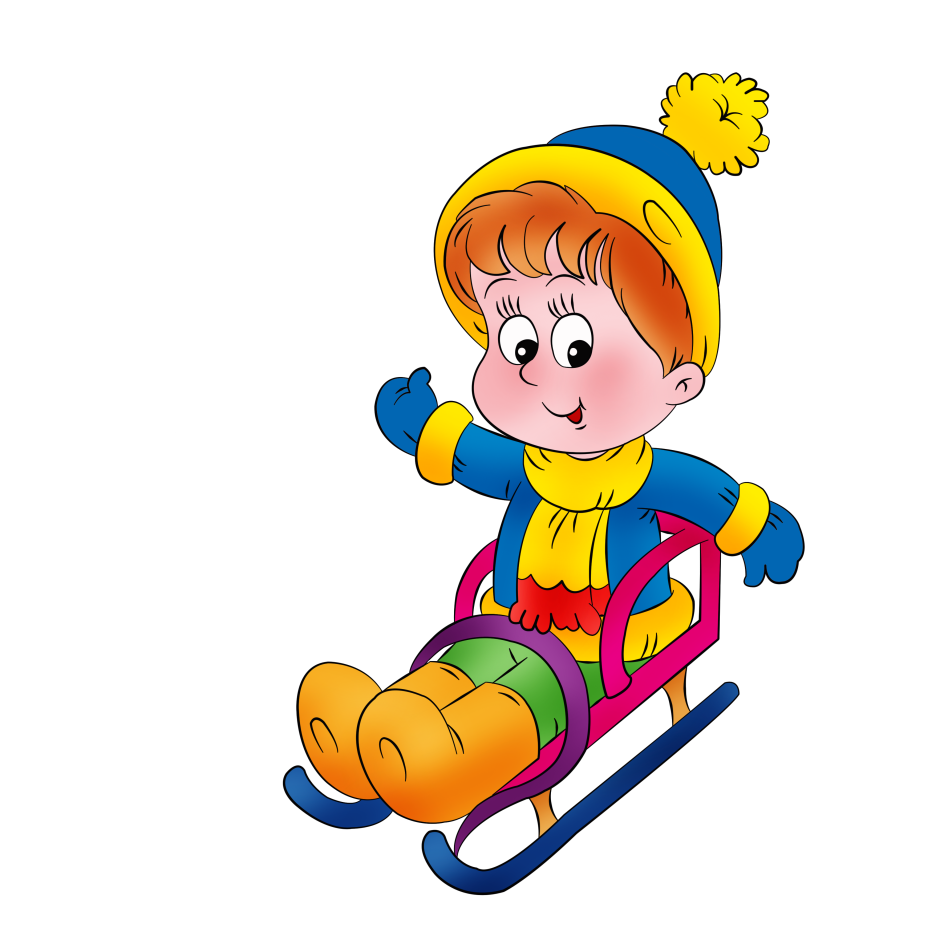 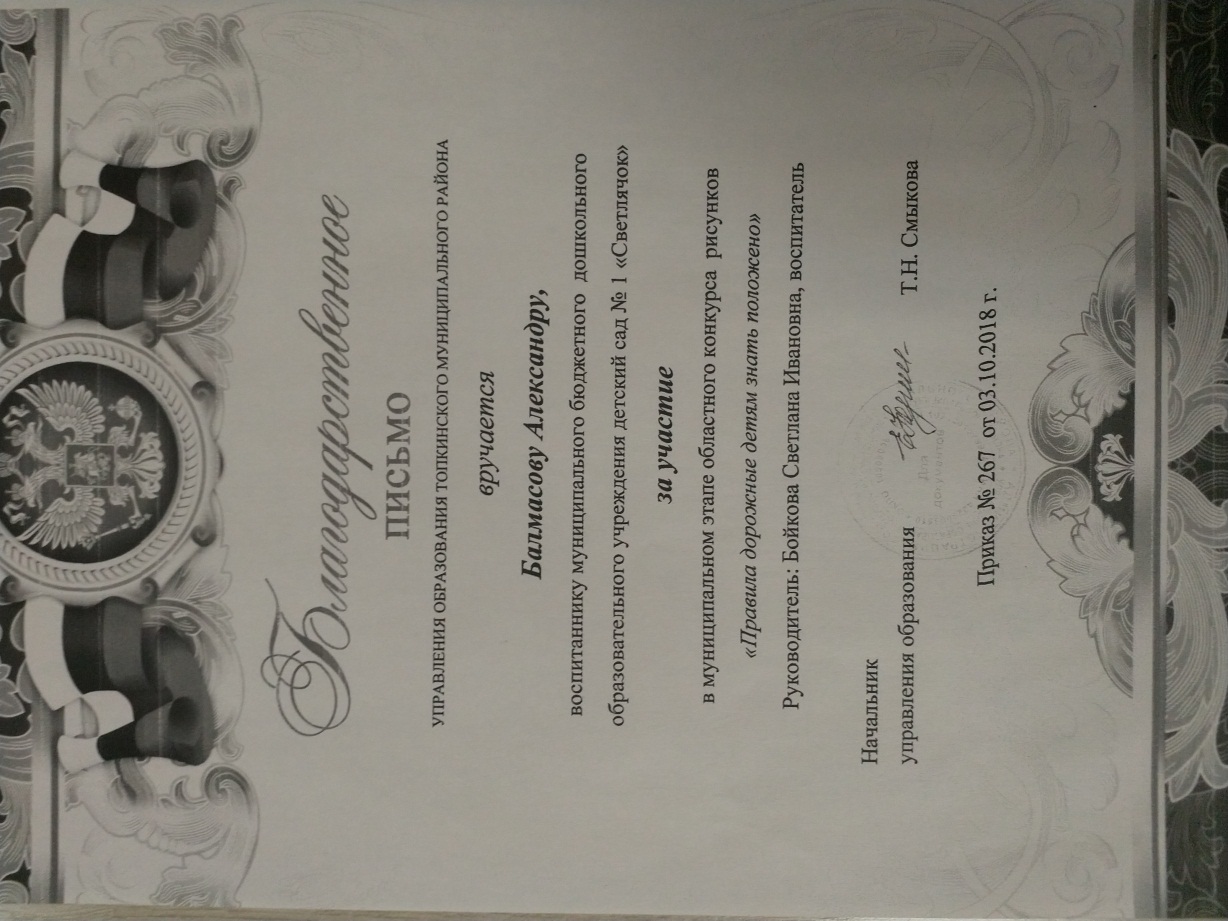 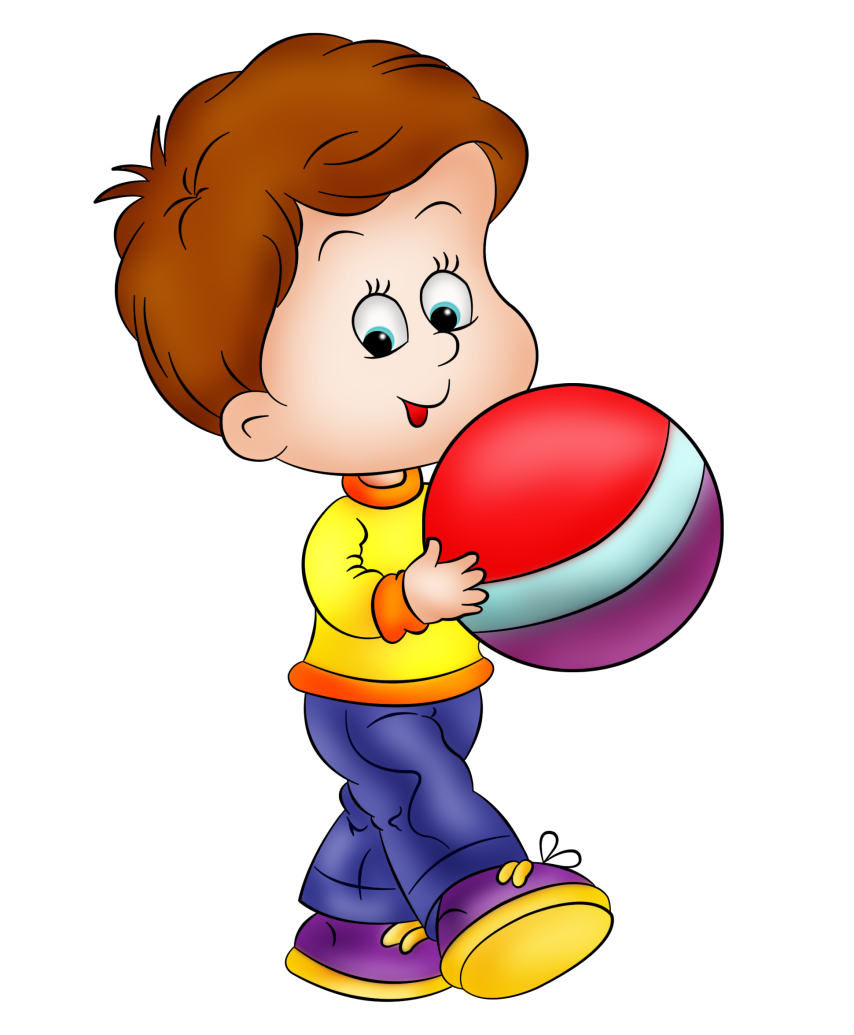 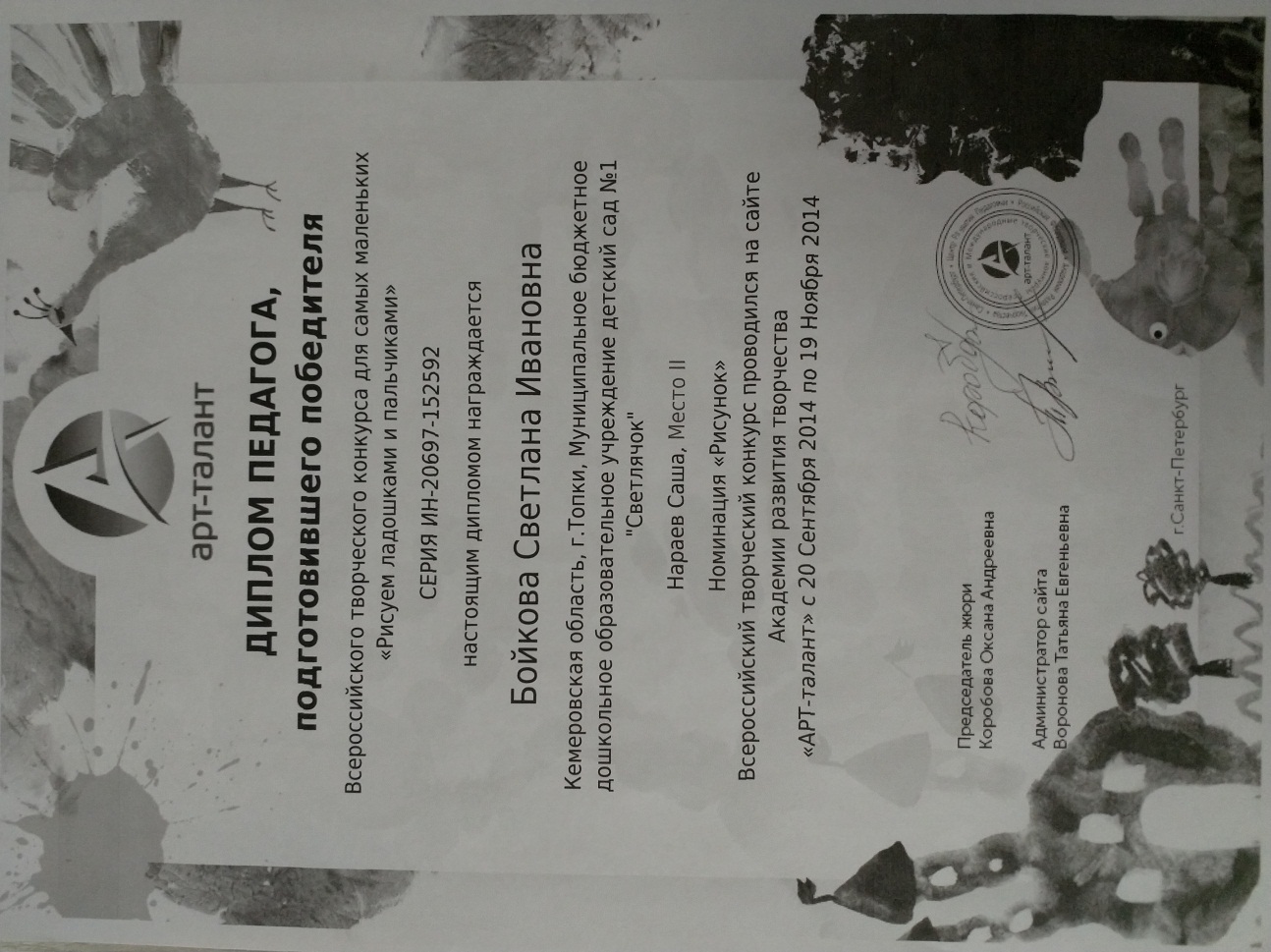 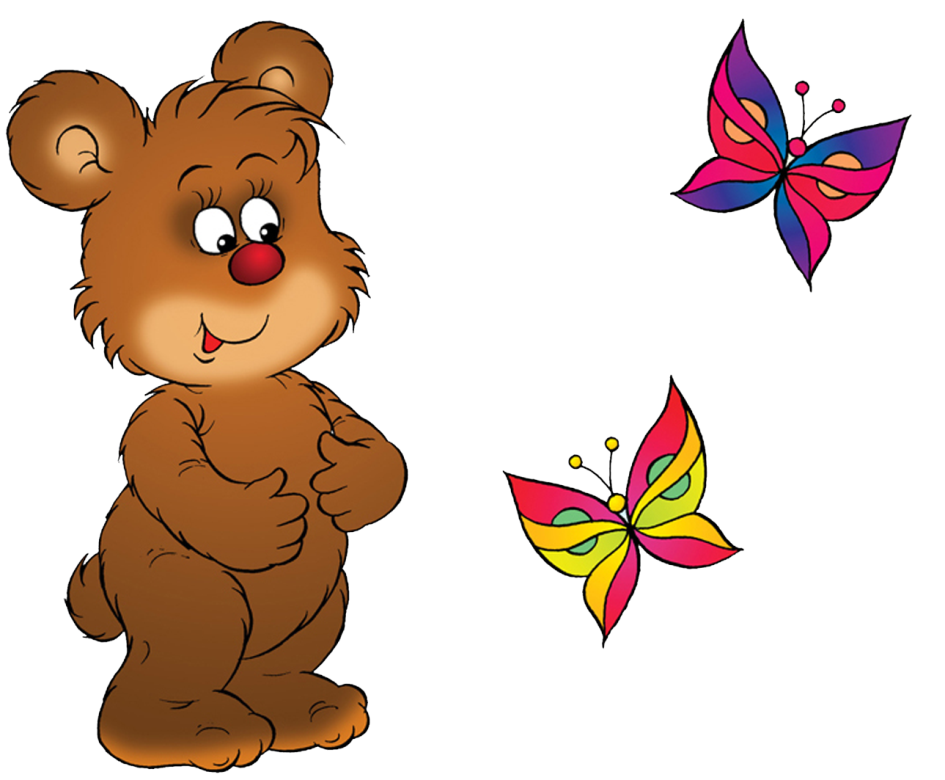 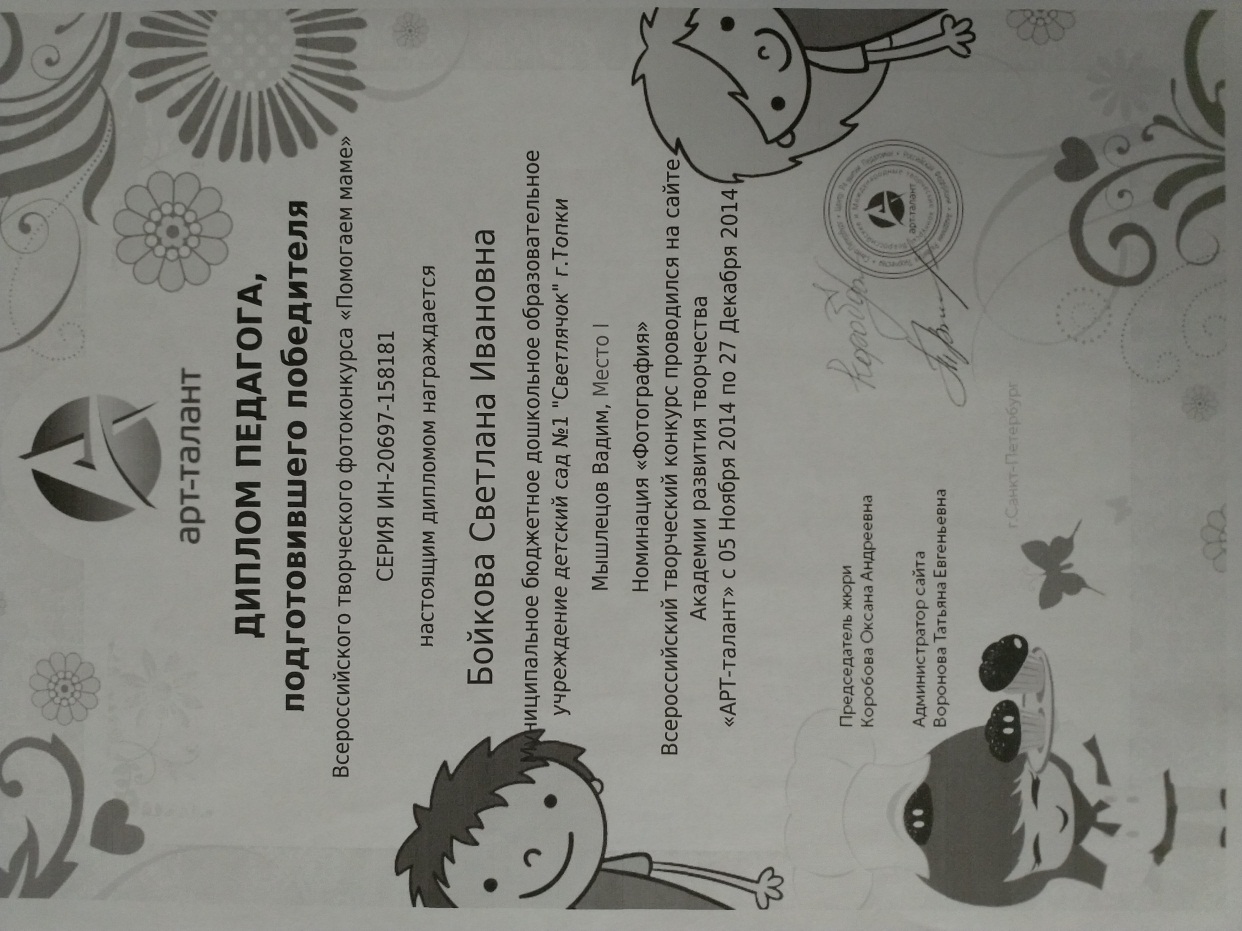 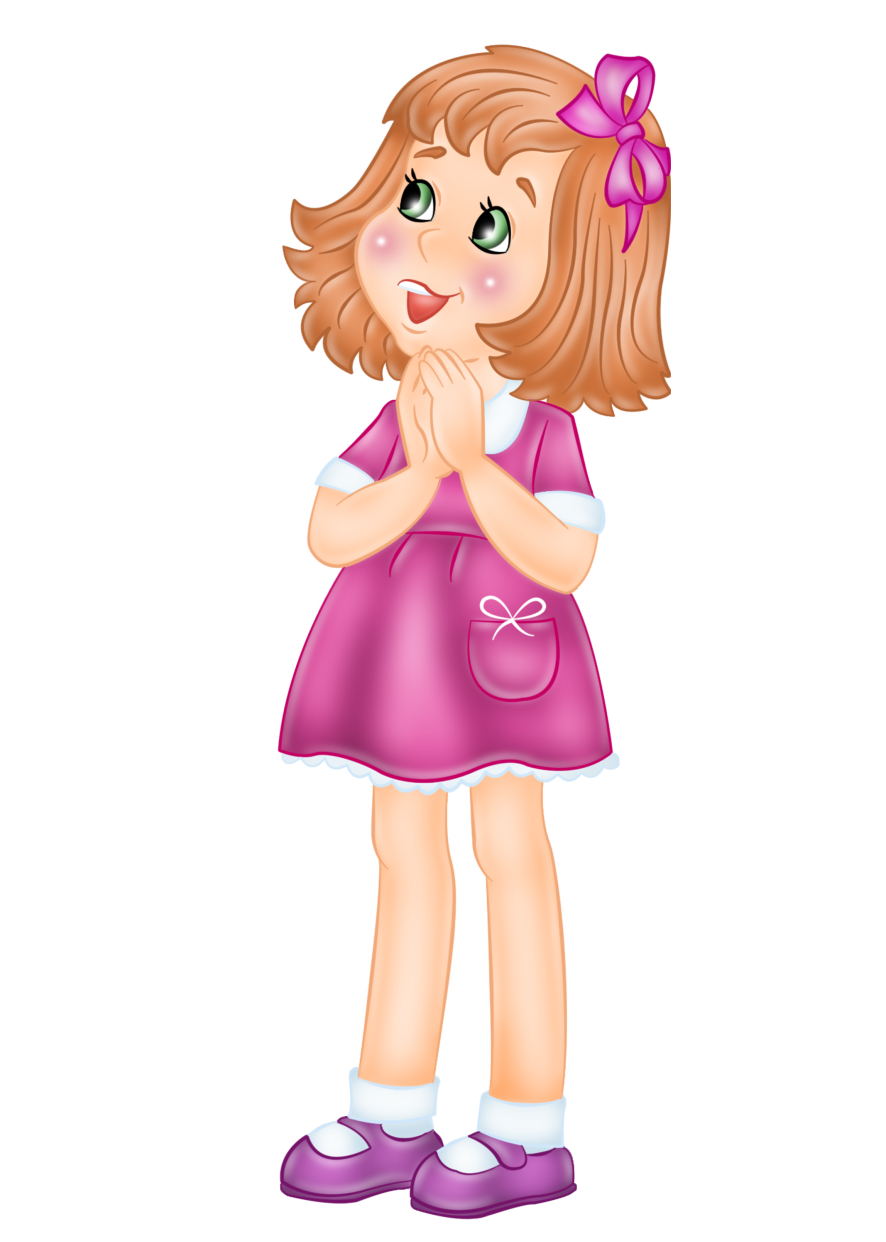 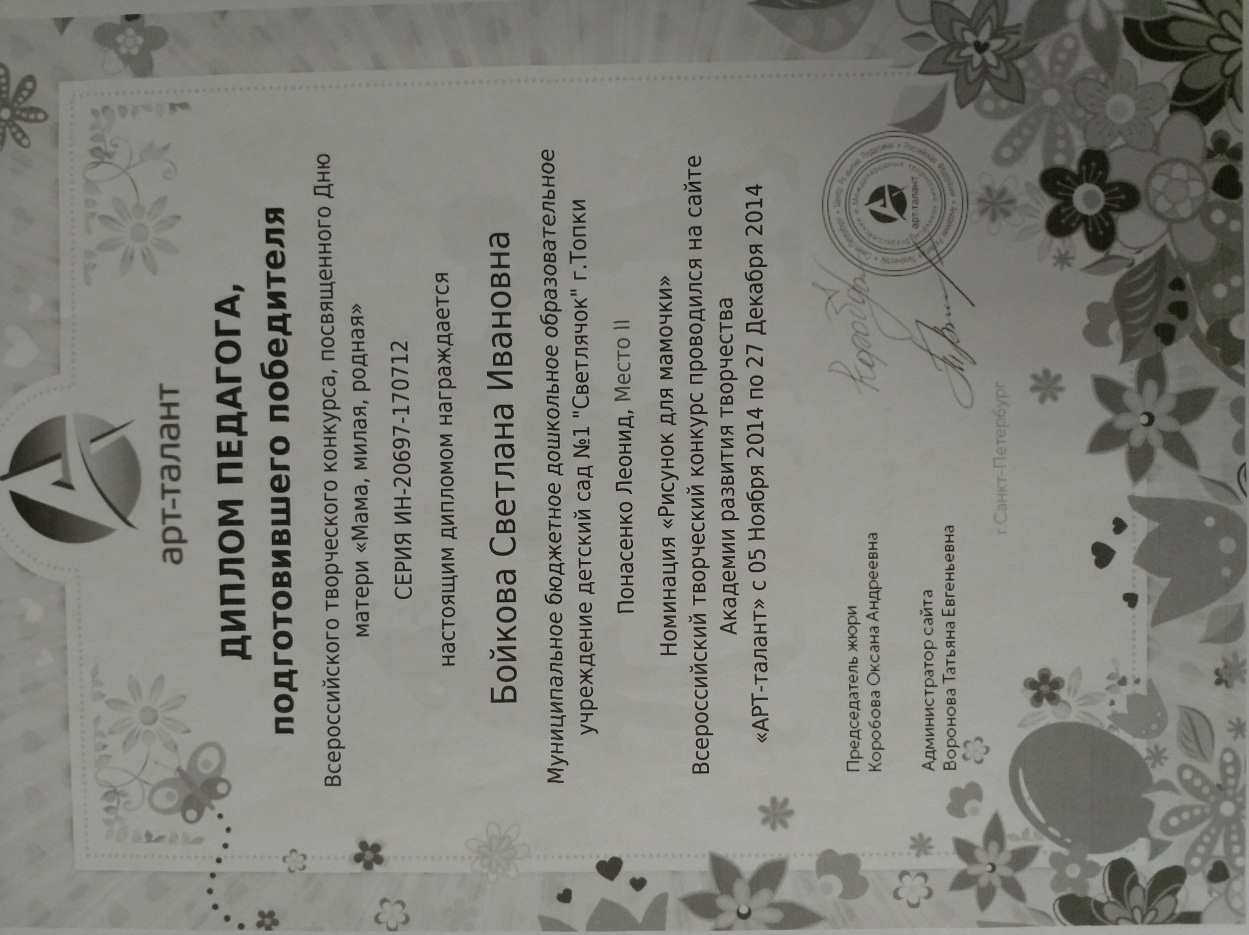 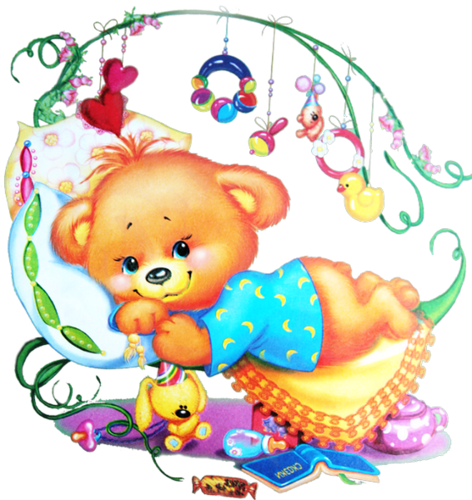 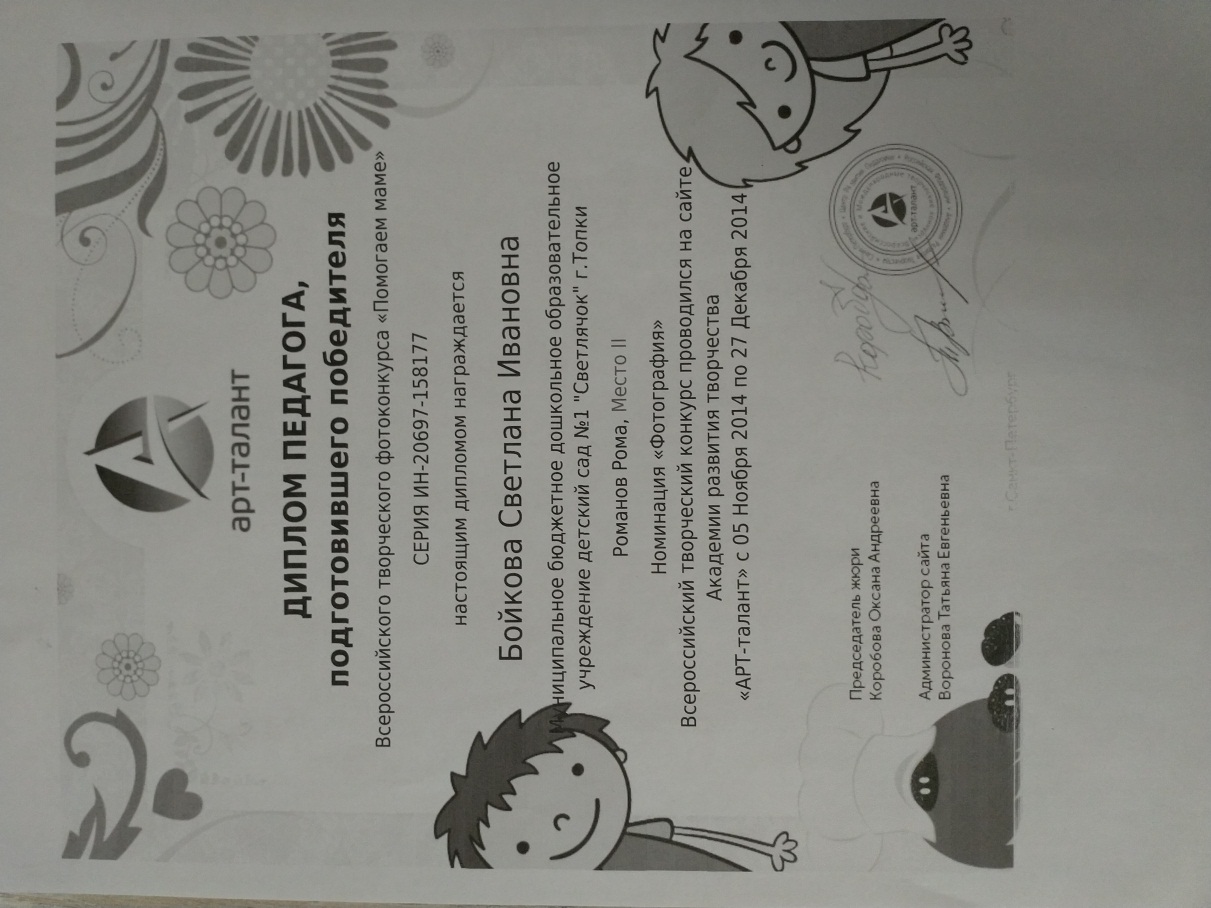 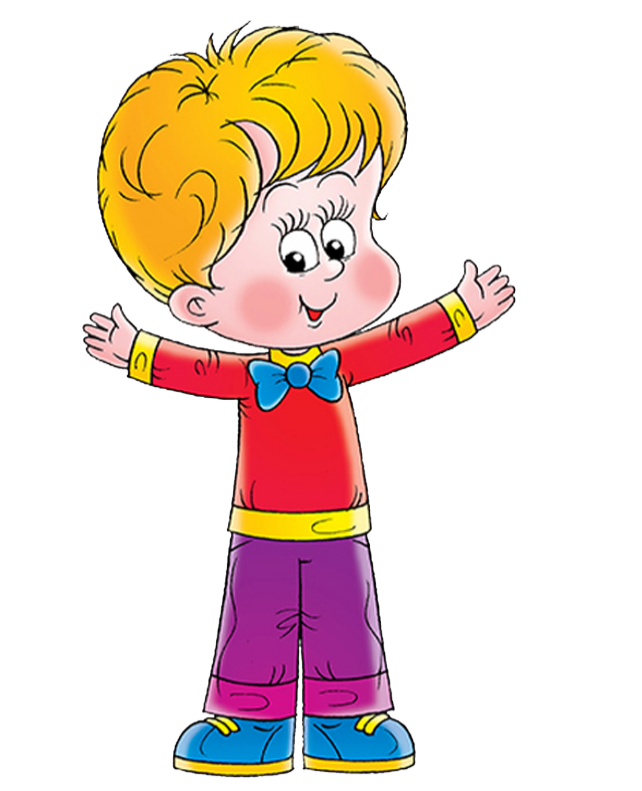 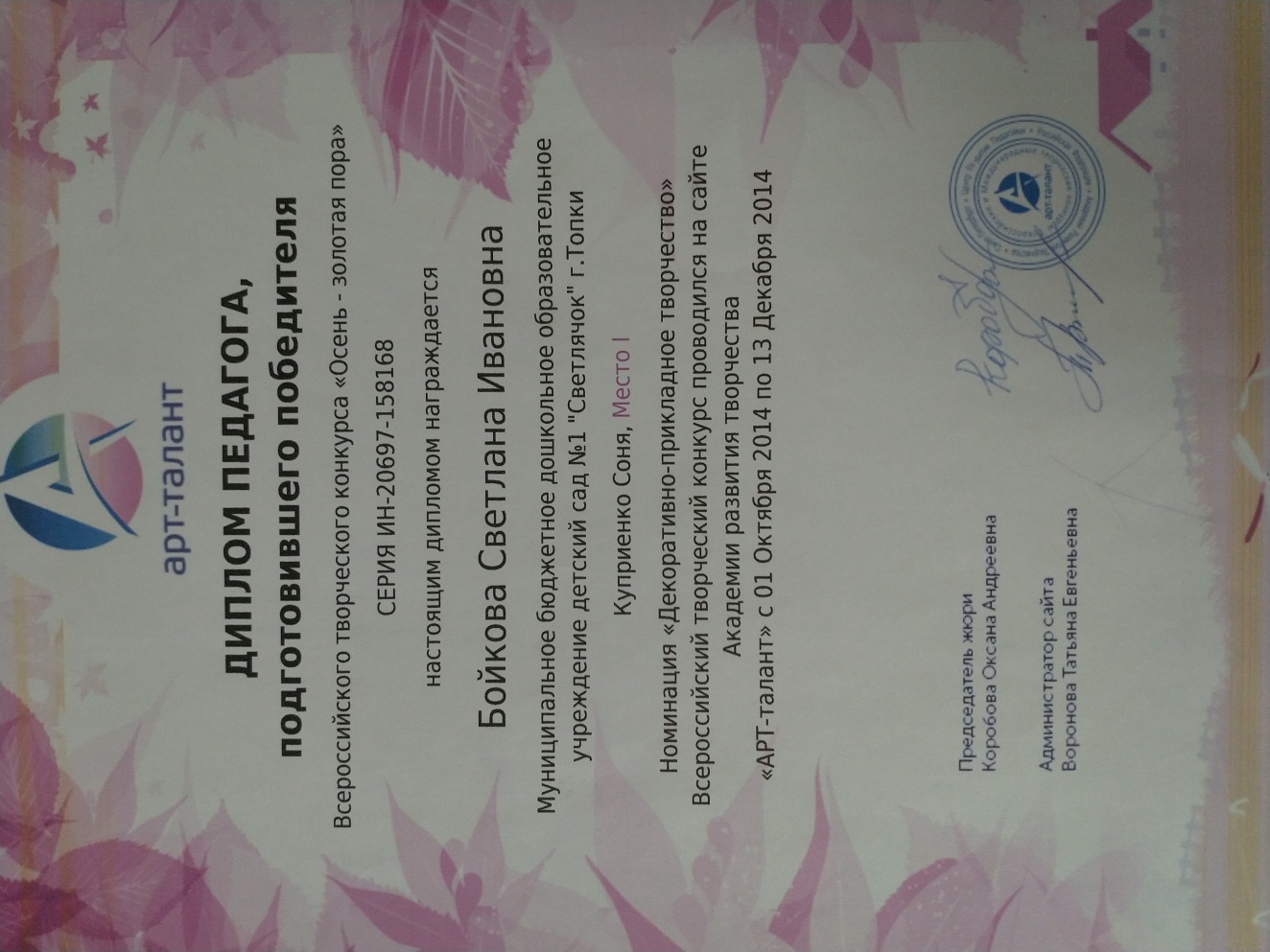 VI. Творческий компонентРезультаты творческой деятельности педагога и детей (участие в выставках, конкурсах)VI. Творческий компонентРезультаты участия в профессиональных конкурсах (фестиваль, пед. чтения, экоблок и т.п.)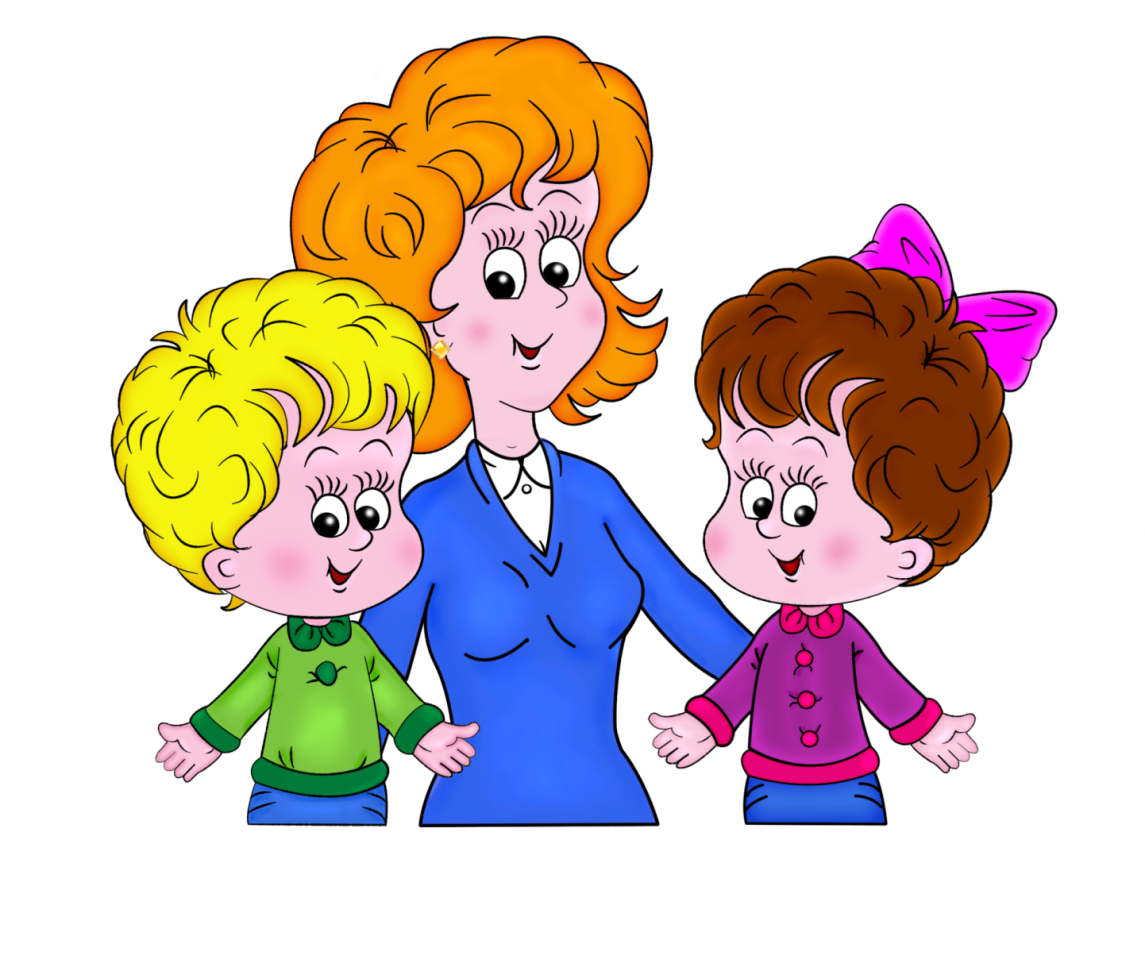 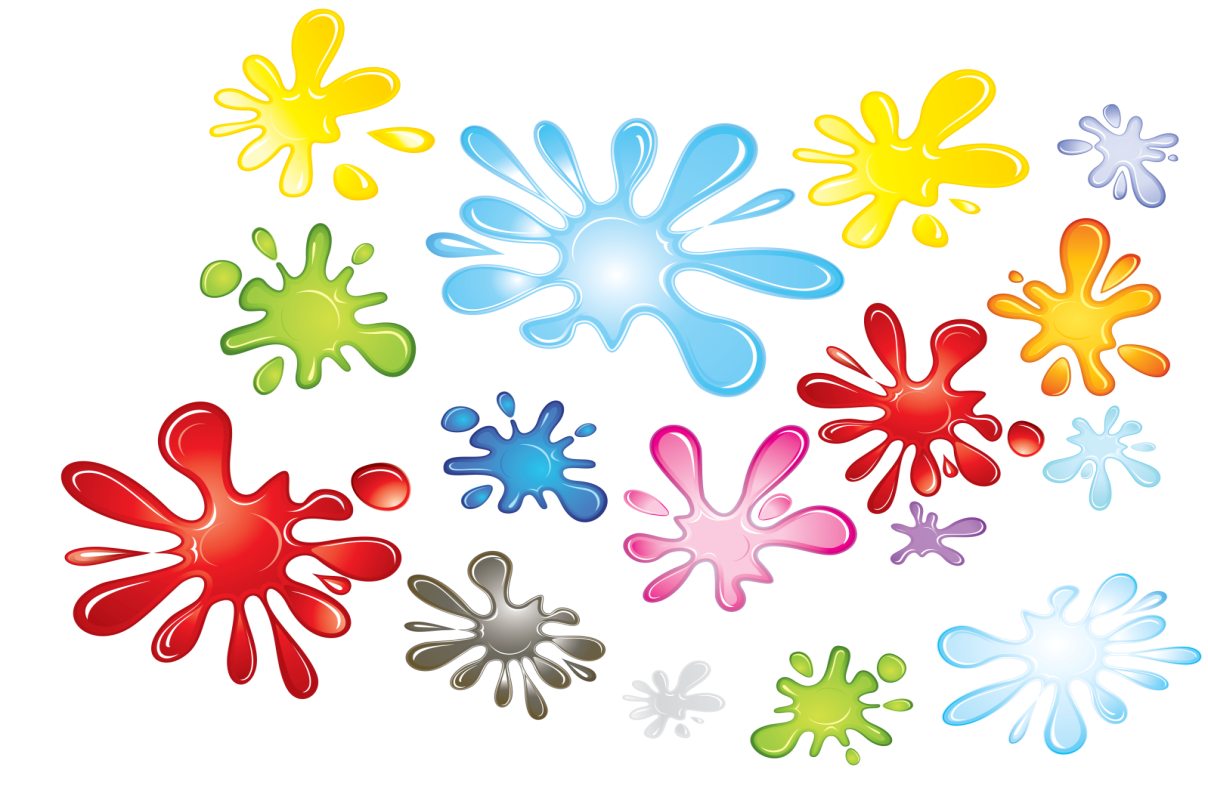 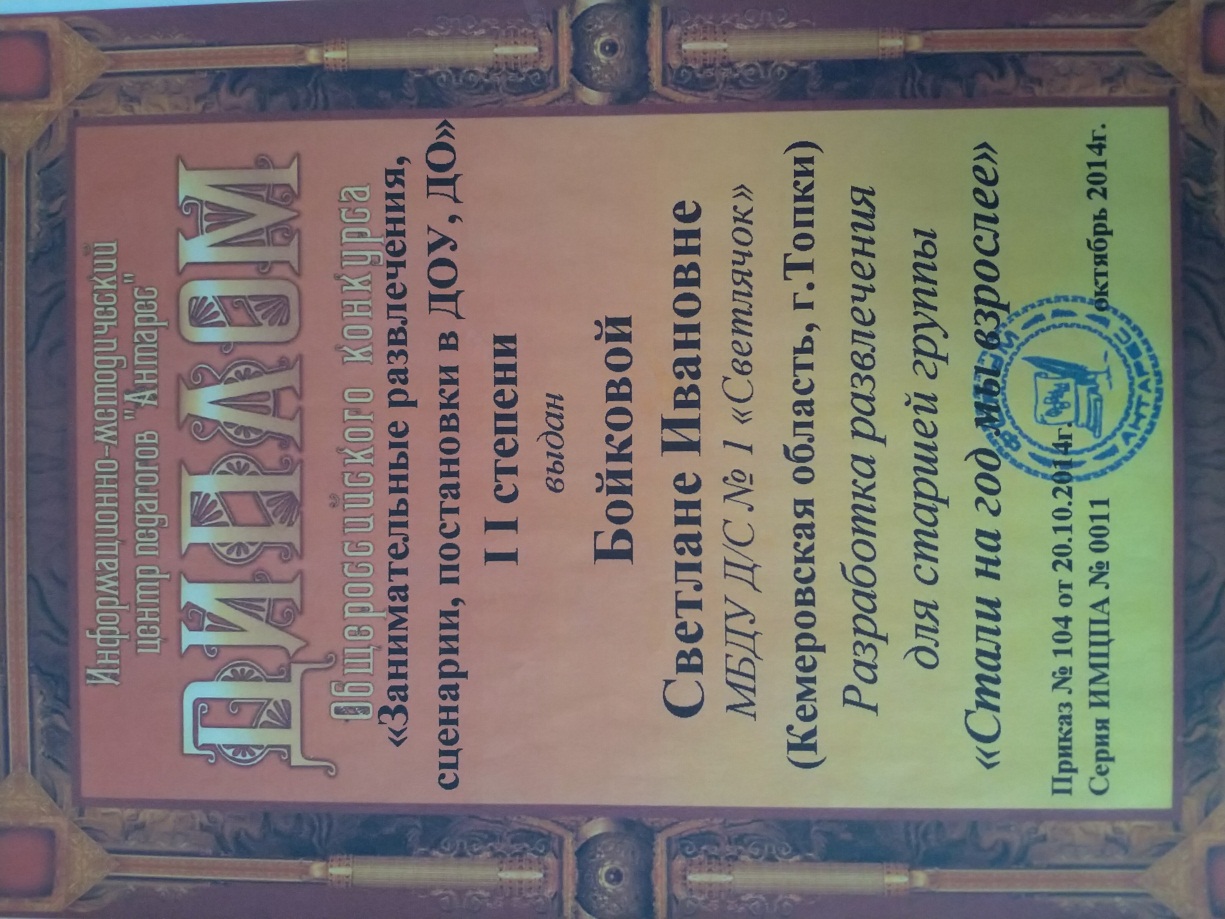 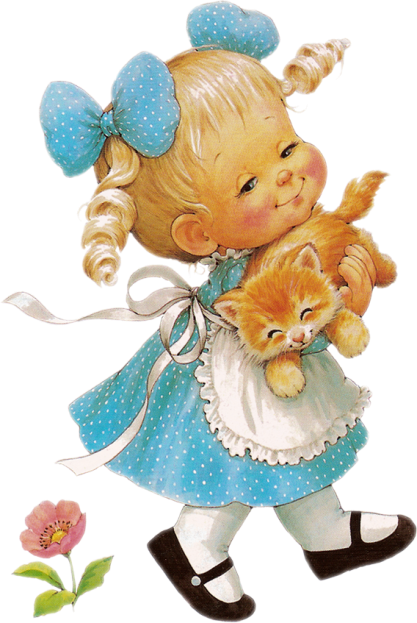 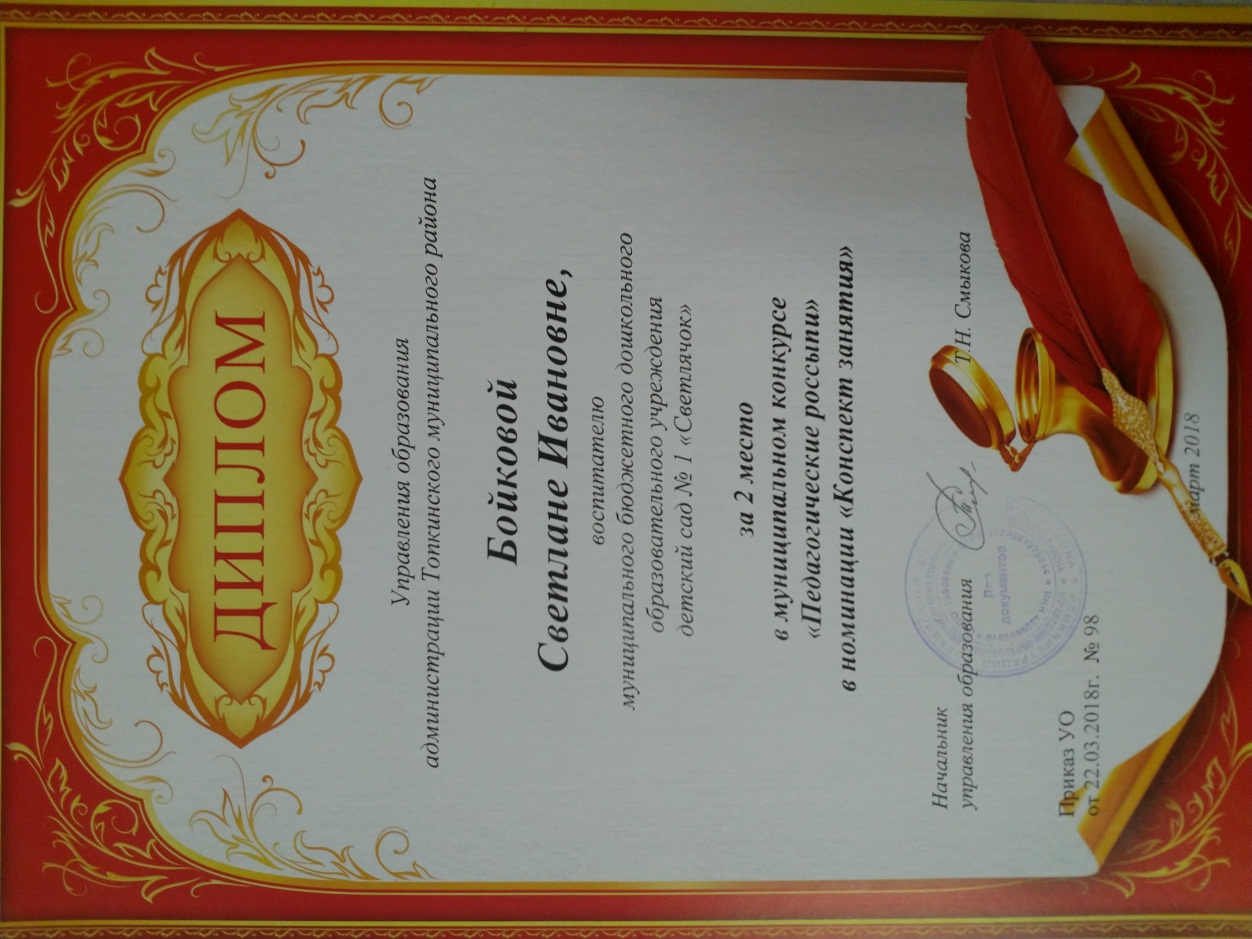 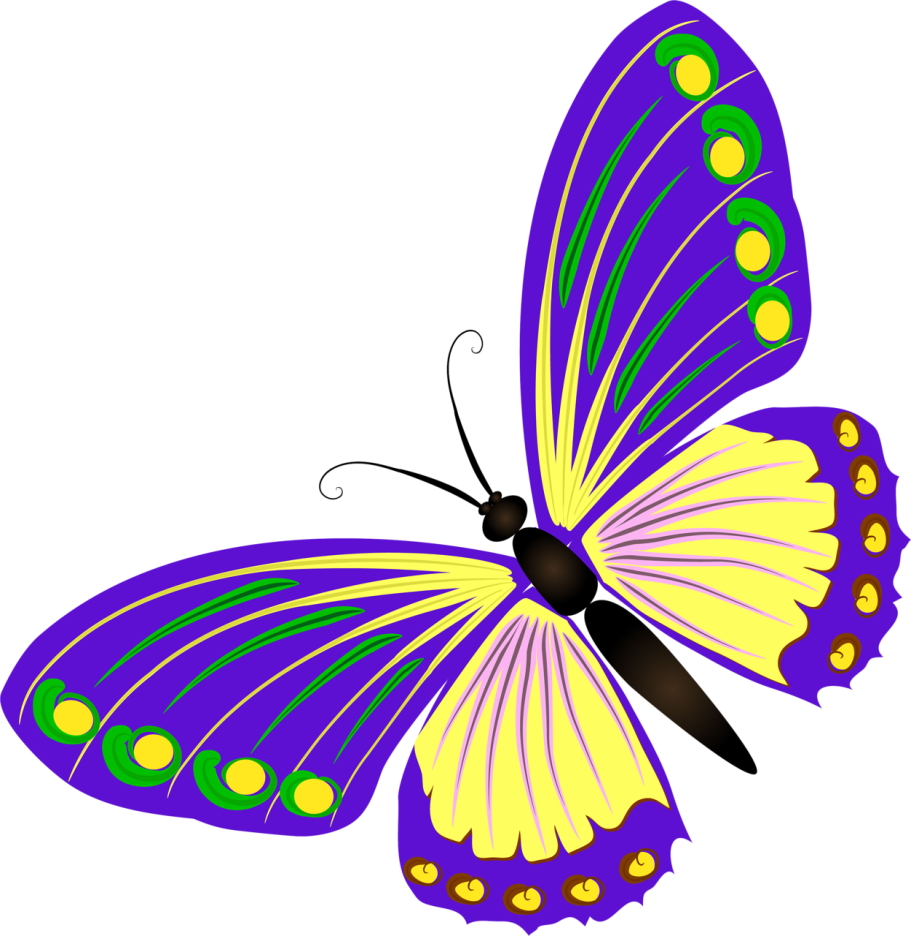 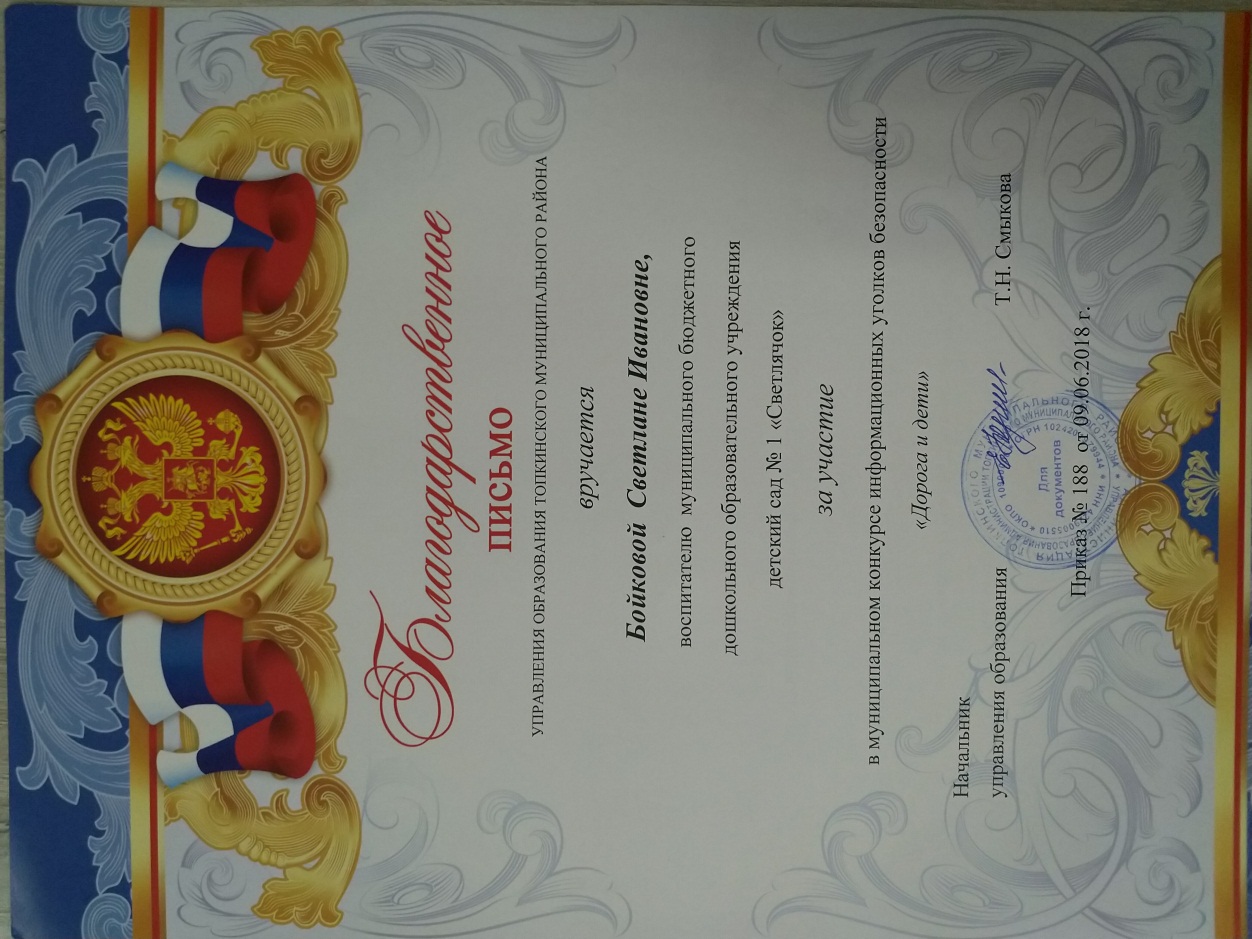 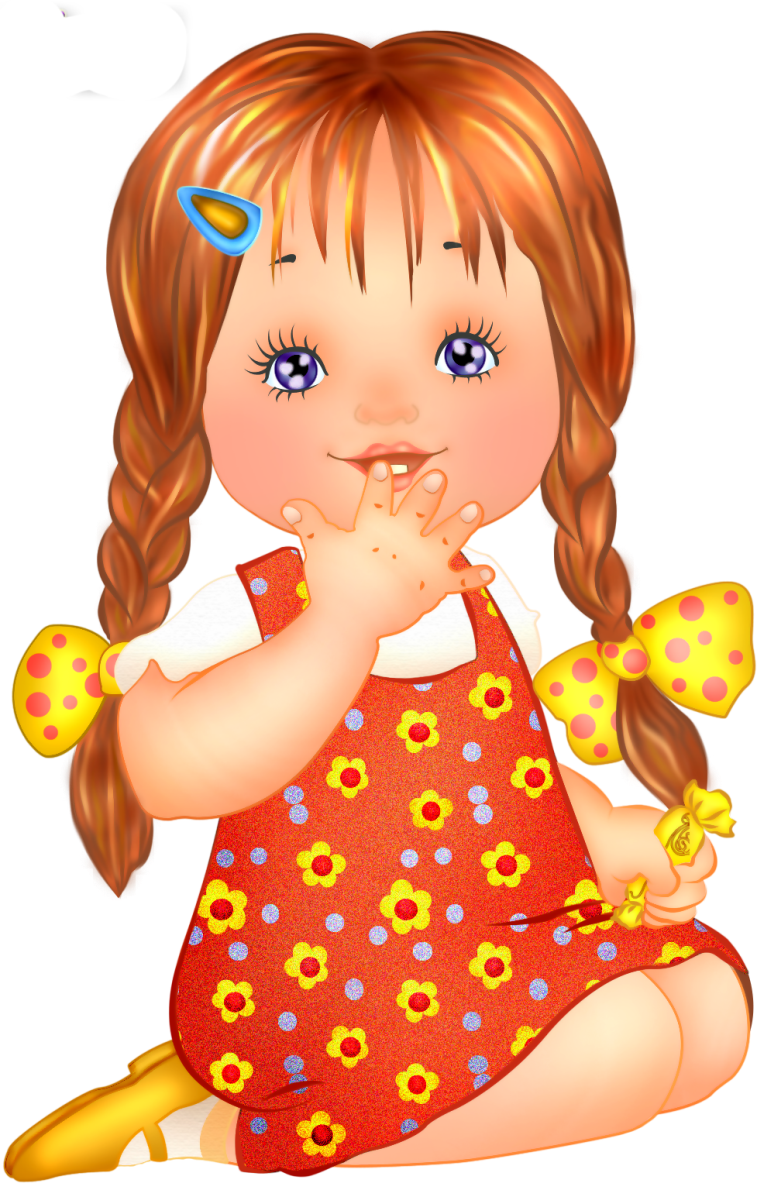 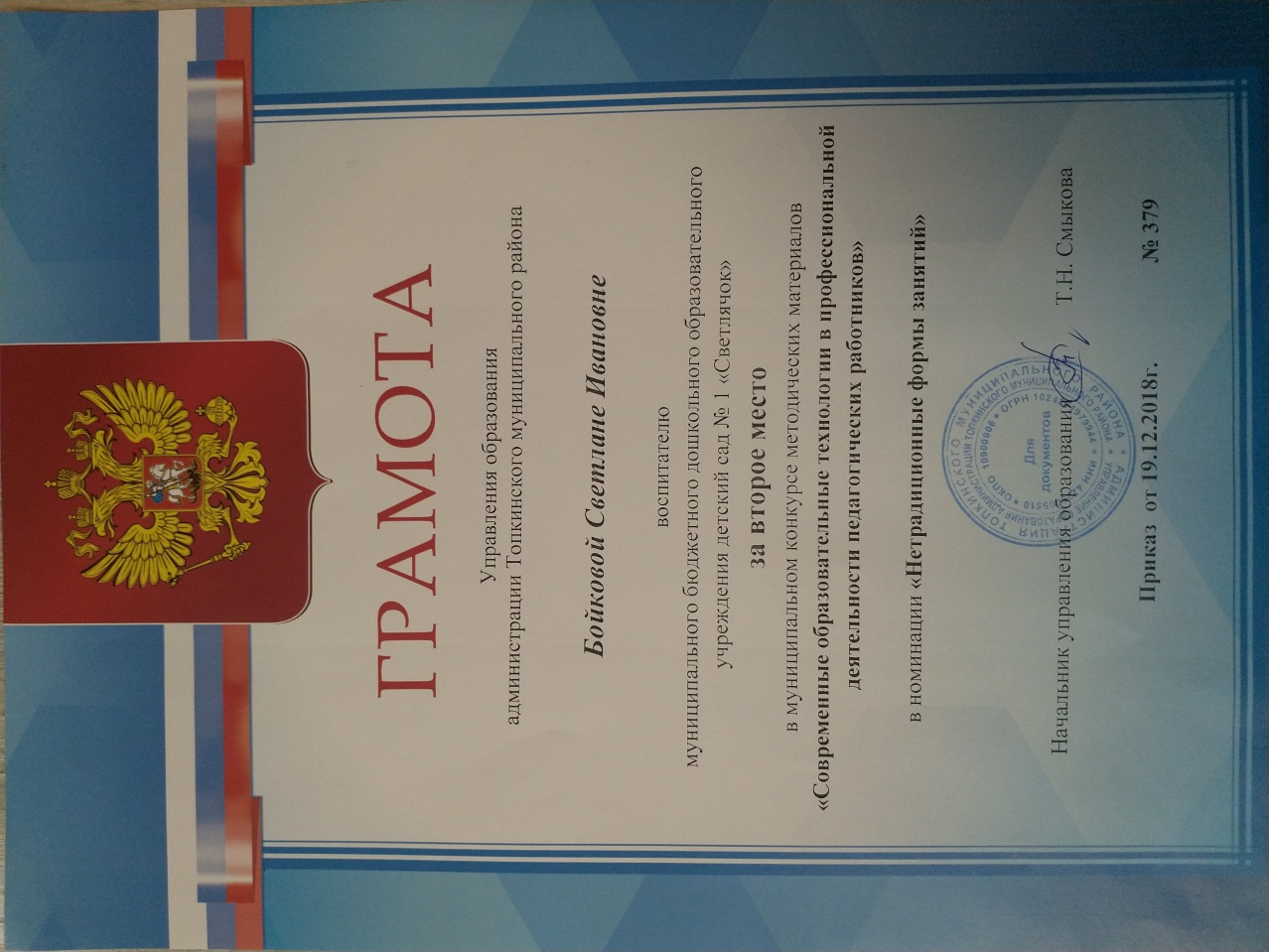 Повышение квалификации (семинары, курсы)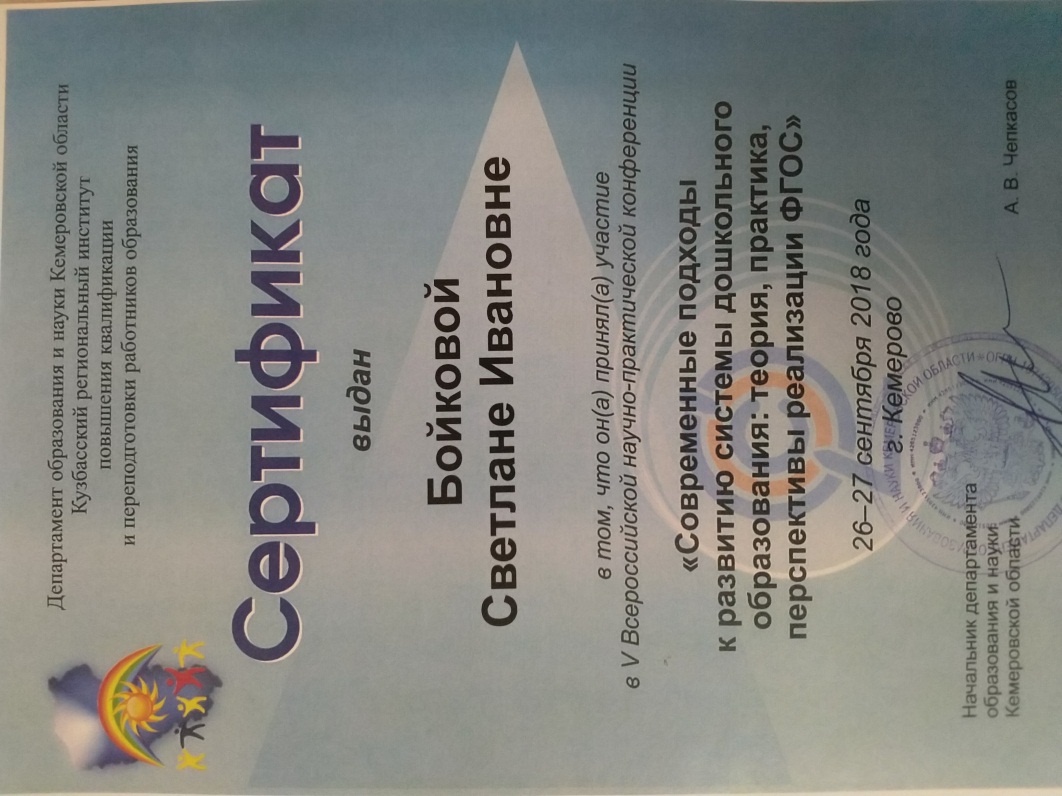 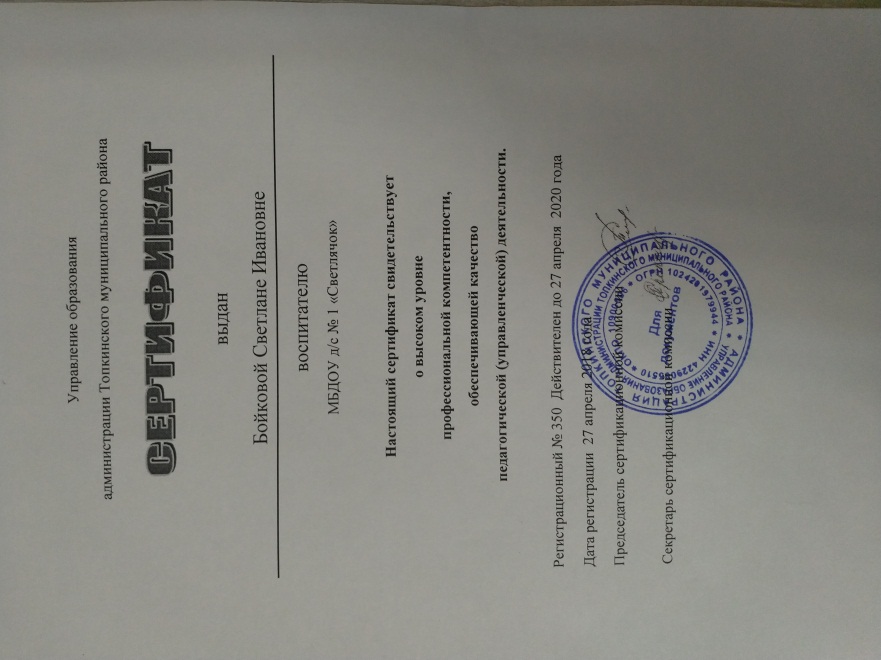 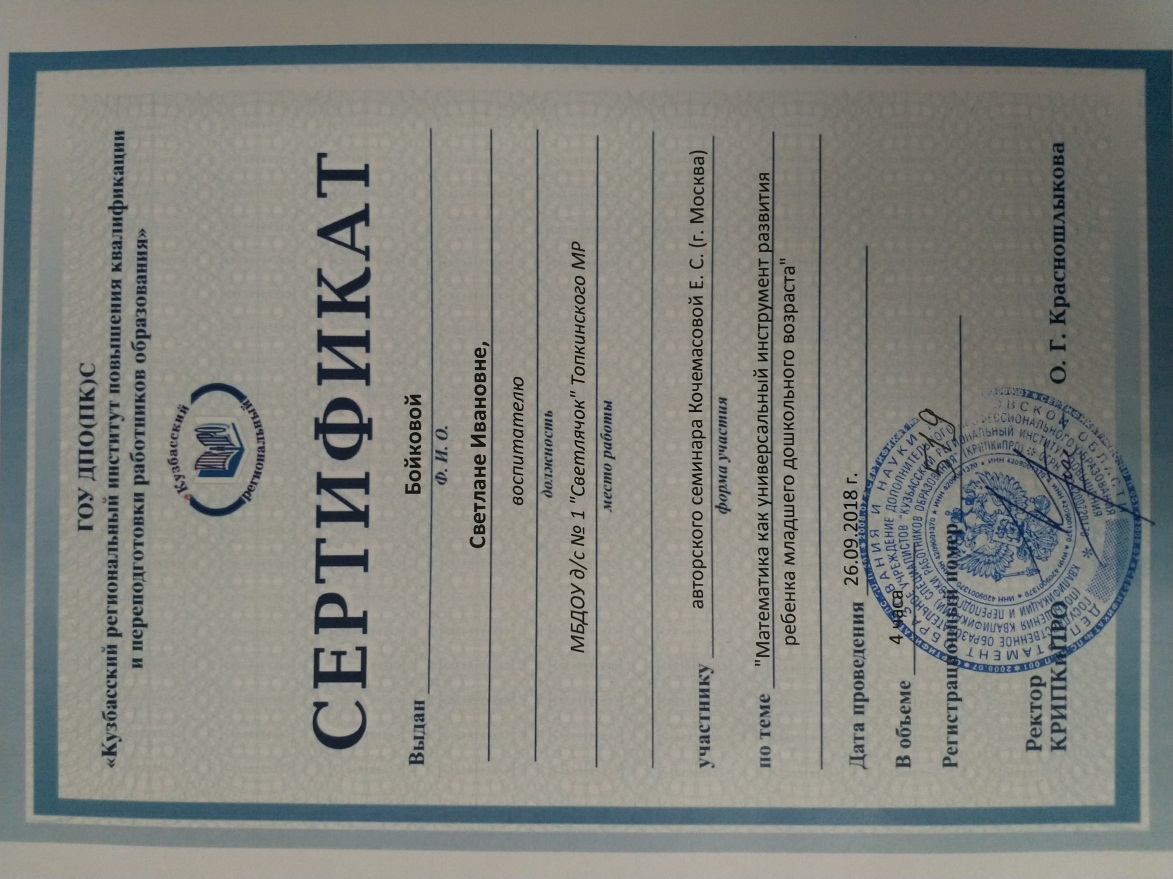 Посещение ГМО, других мероприятий (дни открытых дверей, фестивали и т.п.)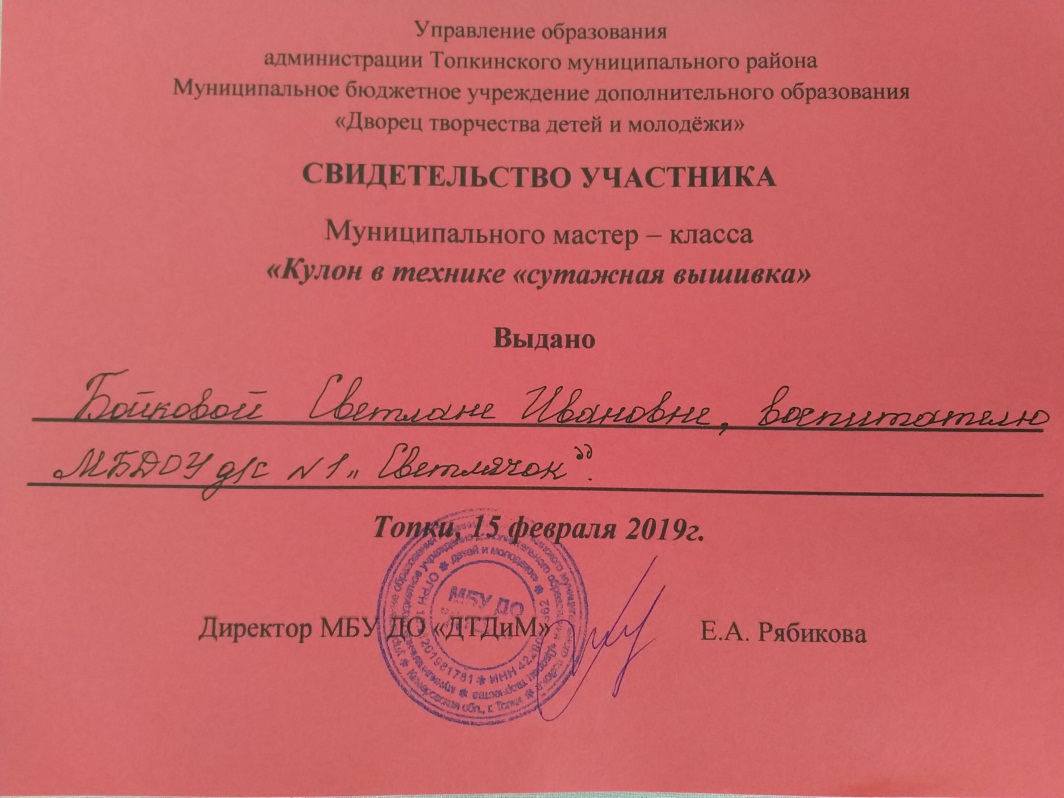 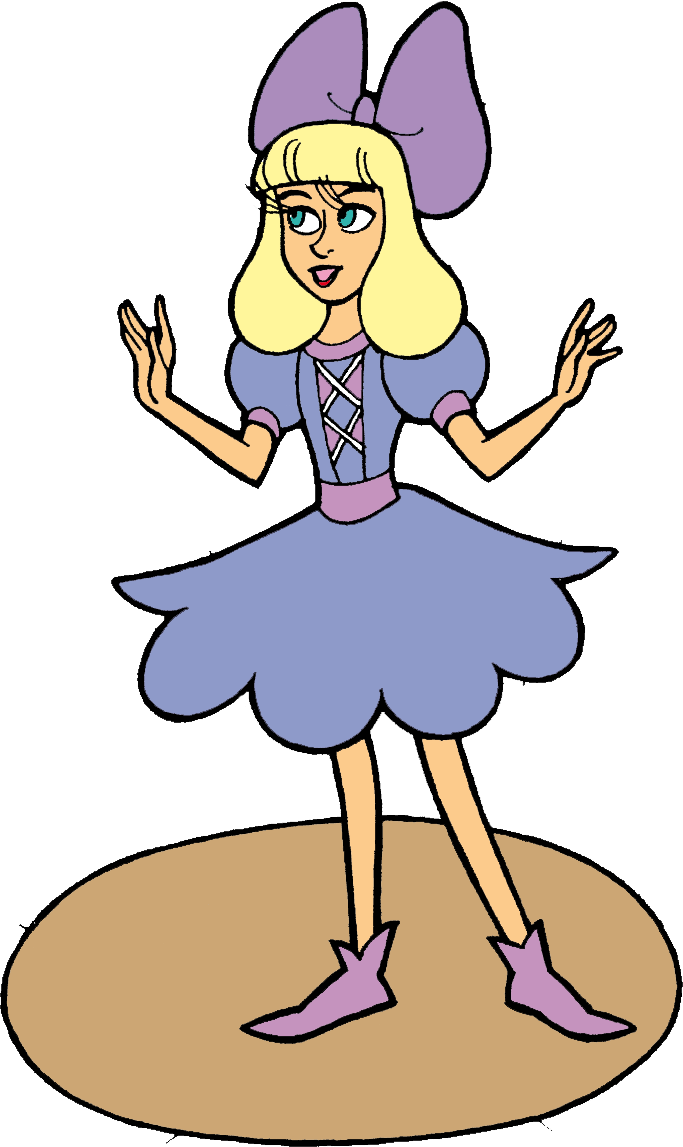 Распространение передового педагогического опыта на уровне города, области (открытые просмотры, выступление с сообщением и т.п.) + конспект мероприятия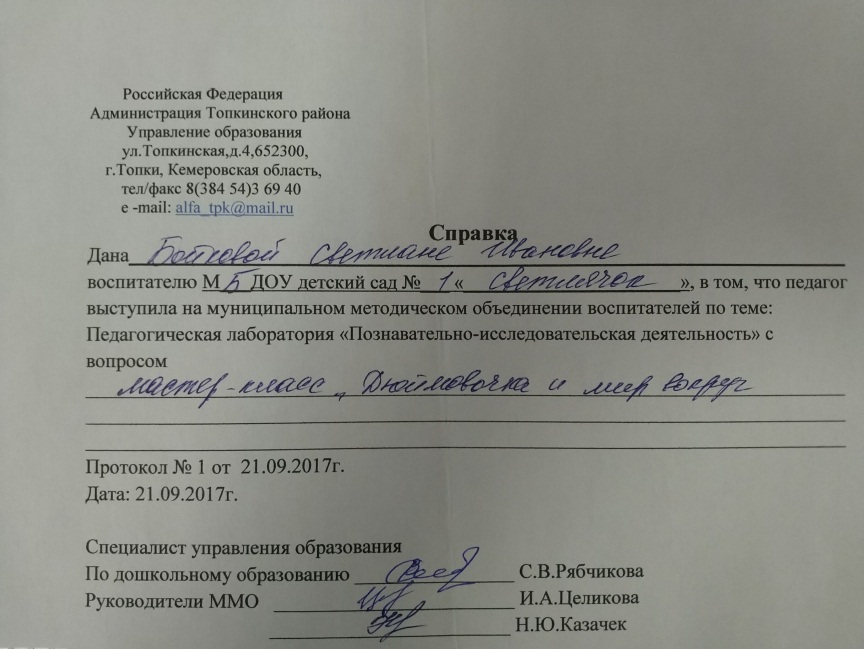 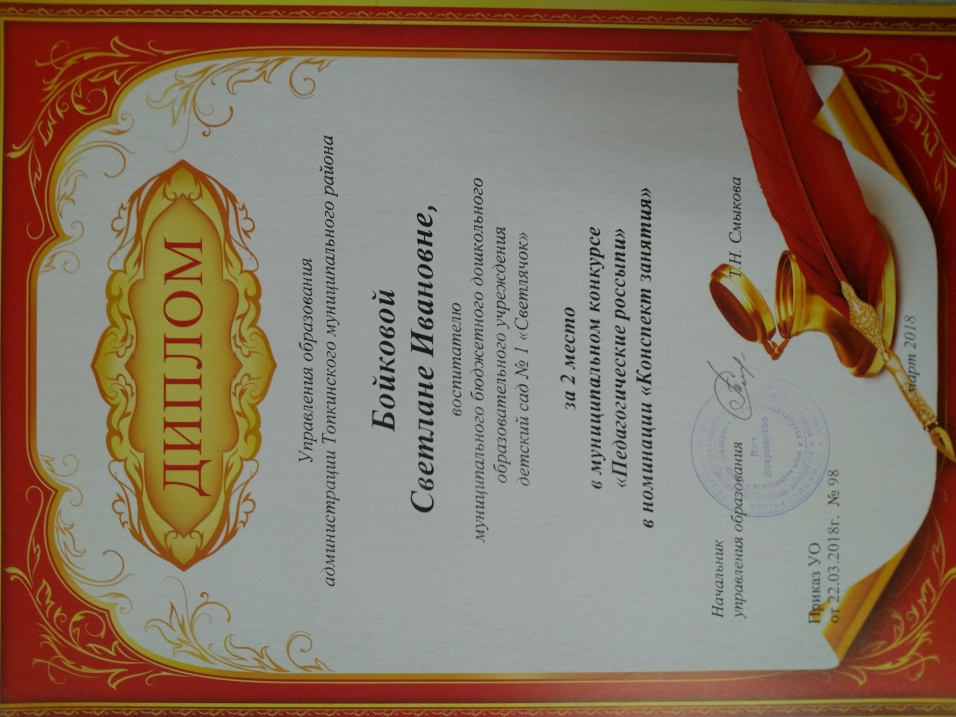 Самообразование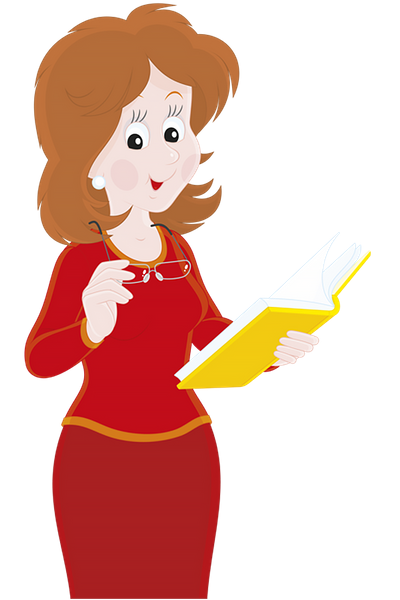 Наличие публикаций по проблемам обучения, воспитания дошкольников на уровне города, района, области (прилагается)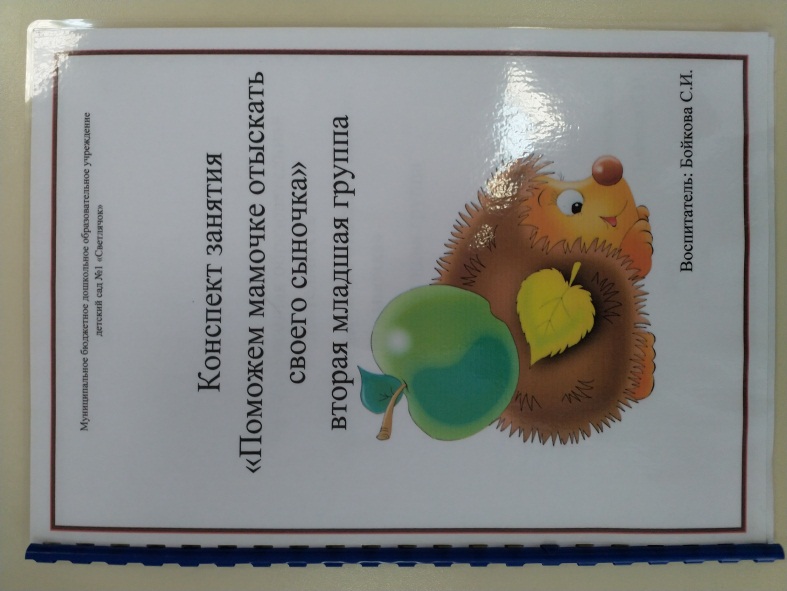 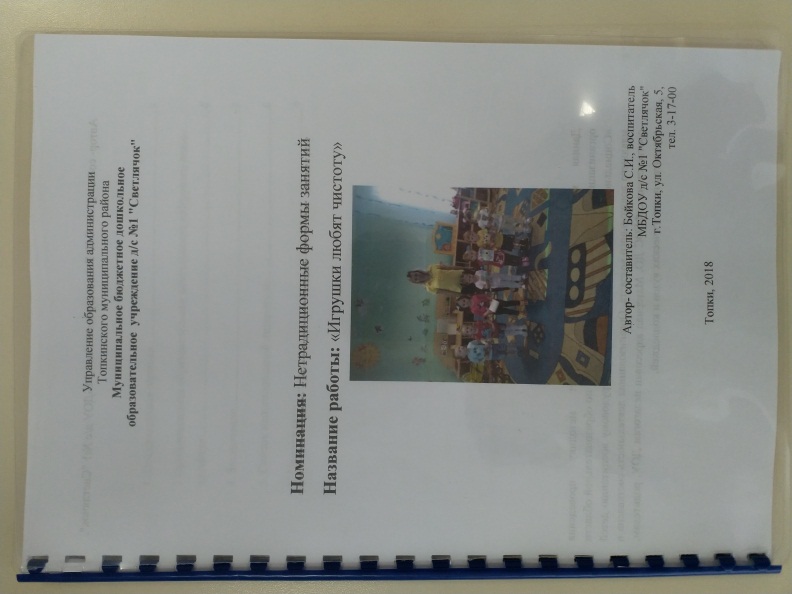 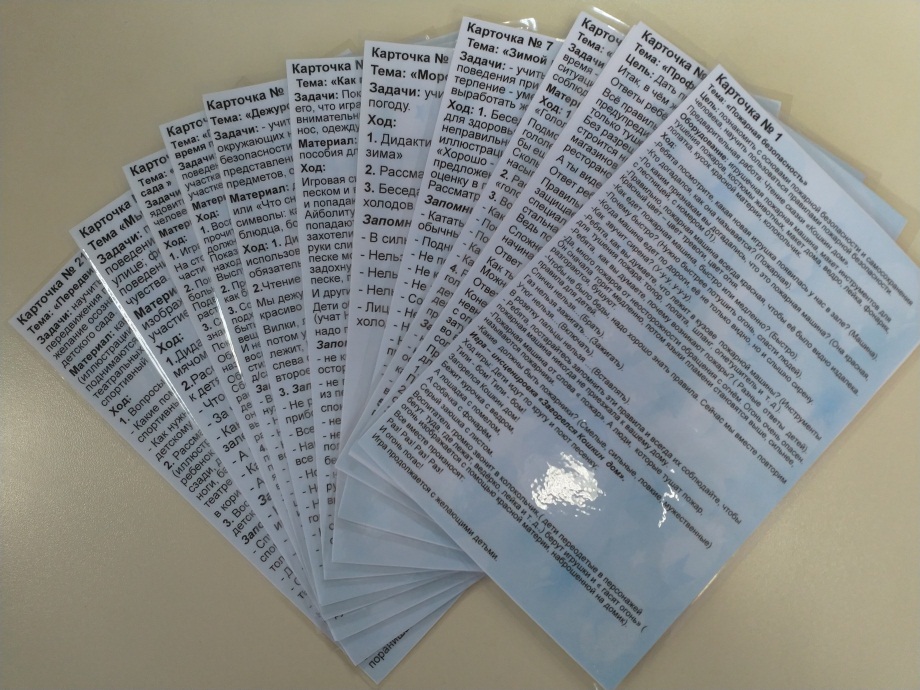 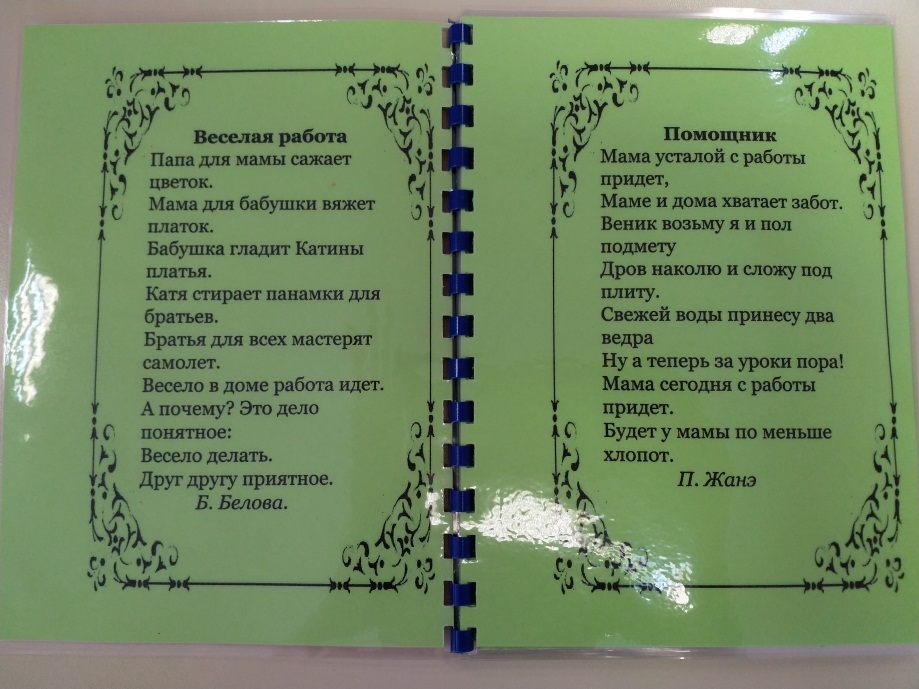 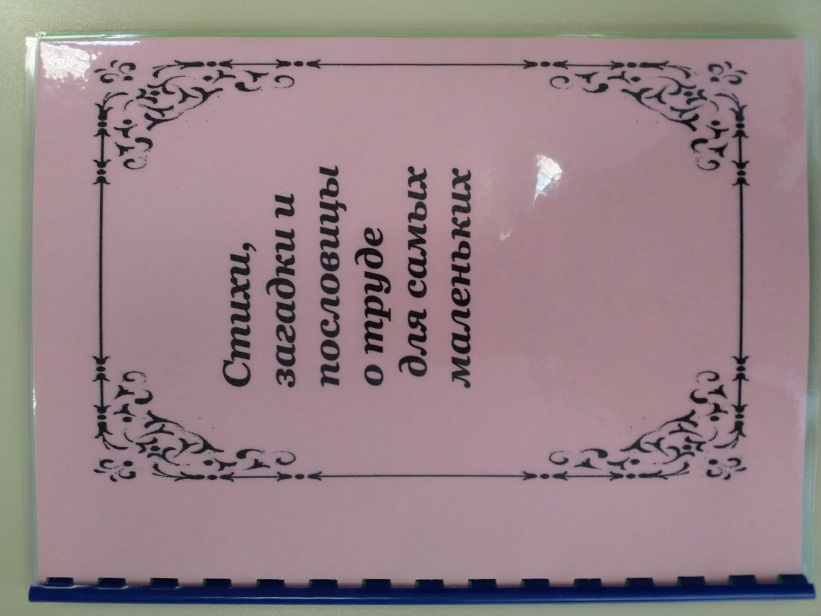 Педагог без любви к ребенку - все равно, что певец без голоса, музыкант без слуха, живописец без чувства цвета. Недаром все великие педагоги, мечтая о школе радости, создавая ее, безмерно любили детей.Т.Гончаров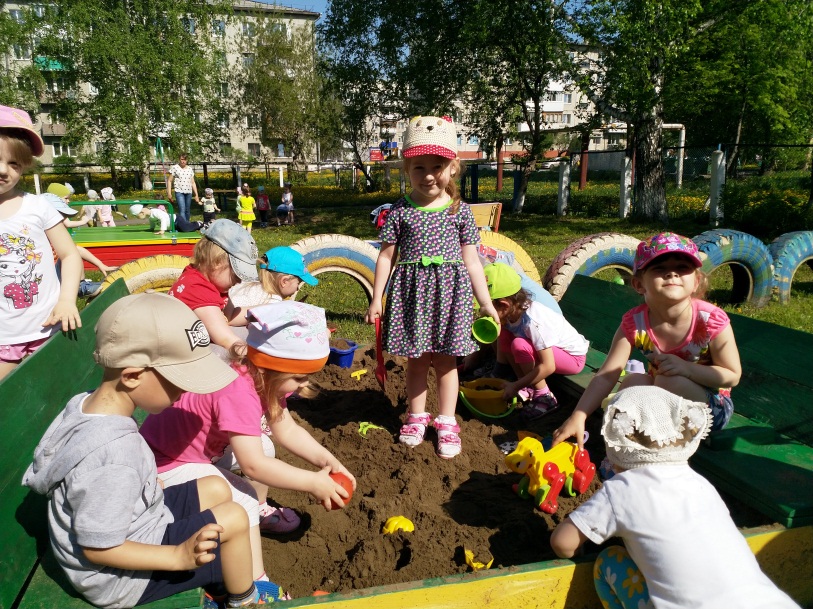 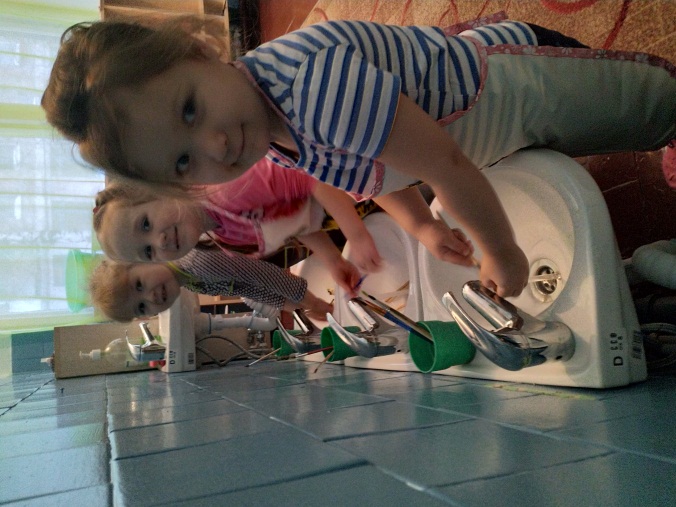 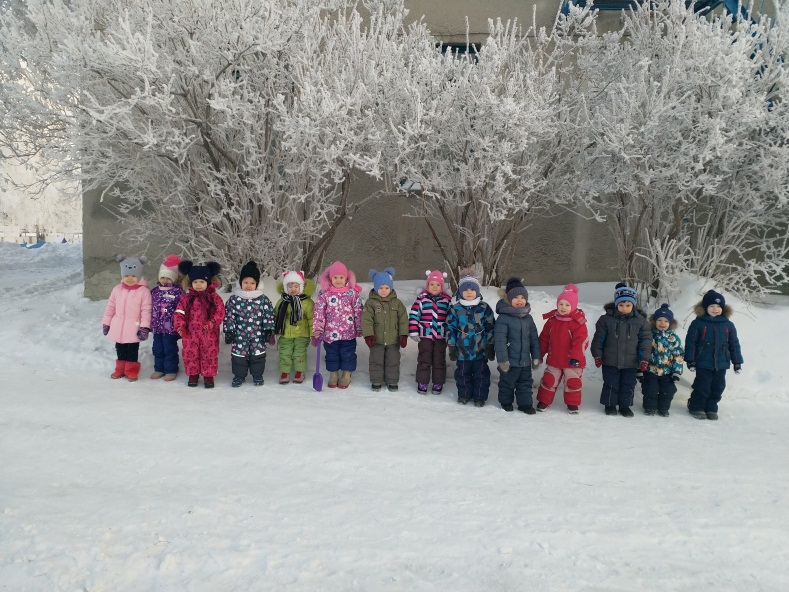 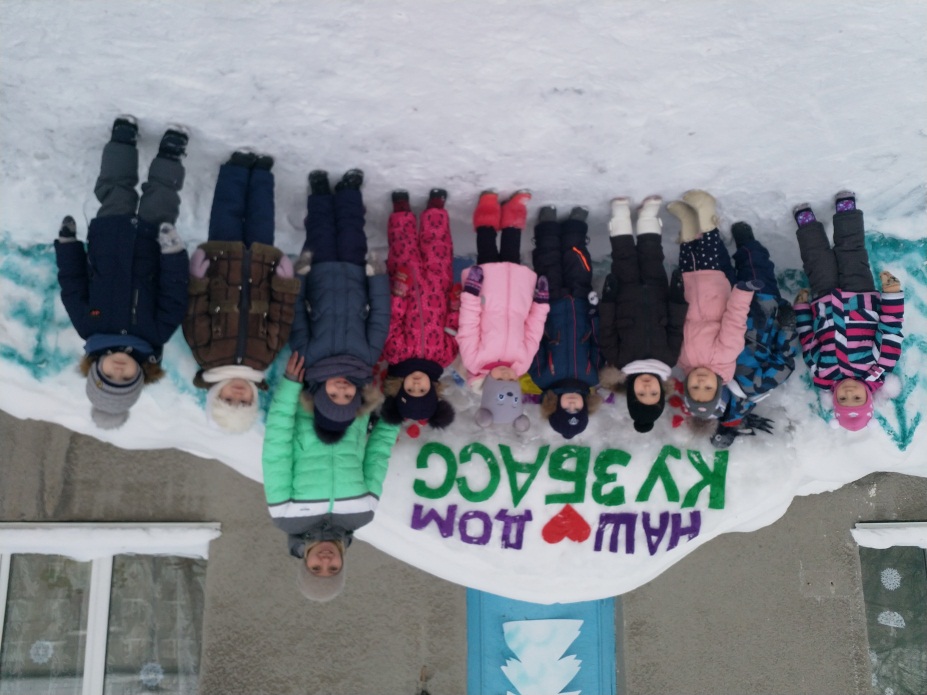 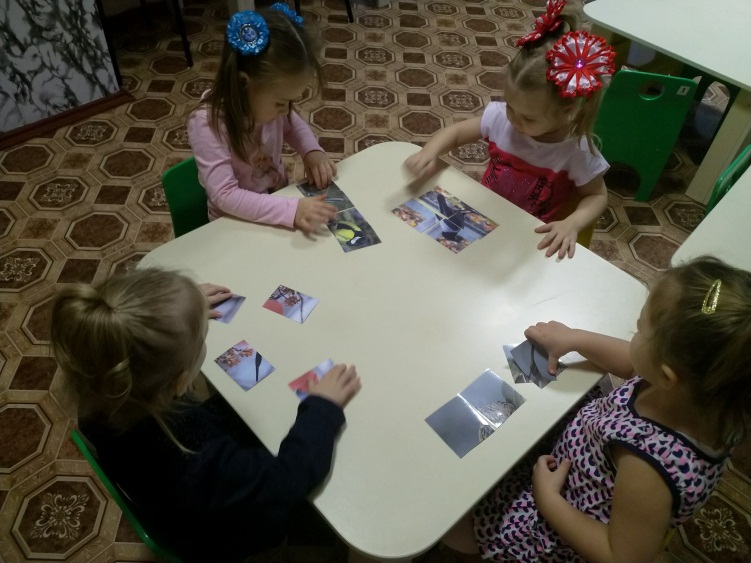 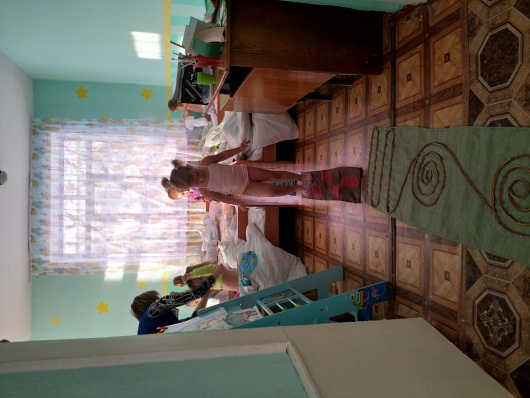 г. Топки2019 г.№ п/пДатаОт кого (социум, коллеги, родители и т.п.)МероприятиеРезультат (баллы, грамоты, благодарности, отзывы)125.11.2014 г.РодителиПедагогиОткрытое занятие «Чудо - вода»Средний балл3 балла из 4220.09.2014 г.ПедагогиСтатья в СМИ «Осенние композиции»№73(10134)323.05.2018ПедагогиСтатья в СМИ «Наш городок» «Праздник весны в «Светлячке»»№ 20 (722)4Ноябрь 2018 г.РодителиПедагогиОткрытое занятие «Игрушки любят чистоту»Высший балл 4 балла из 4№ п/пДатаОт кого (социум, коллеги, родители и т.п.)МероприятиеРезультат (баллы, грамоты, благодарности, отзывы)1Август 2017 г.РодителиПедагогиРазвлечение во второй младшей группе «Ягодное настроение»Отзывы родителей2Октябрь 2017 г.РодителиПедагогиУтренник во второй младшей группе «Что у Осени в корзине?»Отзывы родителей3Октябрь 2017 г.РодителипедагогиУтренник в средней группеОтзывы родителей4Ноябрь 2017 г.ПедагогиТеатрализованное представление во второй младшей группе «Под грибом»Отзывы педагогов5 Декабрь 2017 г.РодителиПедагогиНовогодний утренник во второй младшей группе «Чудеса под Новый год»Отзывы родителей6Декабрь 2017г.РодителиПедагогиНовогодний утренник в средней группе «Новогодний калейдоскоп»Отзывы родителей7Март 2018 г.РодителиПедагогиУтренник во второй младшей группе «Встречаем мамин праздник с Ириской»Отзывы родителей№ п/пДатаОт кого (социум, коллеги, родители и т.п.)МероприятиеРезультат (баллы, грамоты, благодарности, отзывы)8Март 2018 г.РодителиПедагогиУтренник в средней группе «Весеннее настроение»Отзывы родителей9Июнь 2018 г.РодителиПедагогиРазвлечение в младших группах к дню защиты детейОтзывы родителей10Июнь 2018 г.РодителиПедагогиУтренник во второй младшей группе «Вот и стали мы на год взрослее!»Отзывы родителей11Октябрь 2018 г.Родители ПедагогиУтренник во второй младшей группе «В гости к Осени»Отзывы родителей12Октябрь 2018 г.РодителиПедагогиУтренник в старшей группе «Осень золото роняет»Отзывы родителей13Декабрь 2018 г.ПедагогиУтренник в первой младшей группе «Праздник со Снегурочкой»Отзывы педагогов14Декабрь 2018 г.РодителиПедагогиУтренник во второй младшей группе «Новый год с Машей и Медведем»Отзывы родителейУчебный годГодовые задачи ДОУПрограммыФорма планирования работы с детьми2014-20151.Обеспечить развитие кадрового потенциала в процессе внедрения ФГОС через: использование активных форм методической работы; участие педагогов в конкурсах педагогического мастерства; повышение квалификации на курсах, прохождение процедуры аттестации.2.Формировать нравственные чувства у дошкольников средствами детской художественной литературы.3.Развивать творческие способности и индивидуальные дарования воспитанников посредством изобразительного искусства.4.Продолжать работу по сохранению и улучшению здоровья дошкольников путем повышения роли родителей в оздоровлении воспитанников и приобщении к здоровому образу жизни.Основная образовательная программа дошкольного образования под редакцией Н.Е.Веракса, Т.С.Комаровой, М.А.Васильевой – 3-е изд., испр. И доп.-М.: Мозаика-Синтез.«Программа дошкольных образовательных учреждений компенсирующего вида для детей с нарушением речи» Т.Б.Филичева, Г.В.Чиркина и др. Москва, «Просвещение» 2009г.- рабочая программа;- календарно – тематическое планирование;- план взаимодействия с узкими специалистами2017-20181.Продолжать развитие профессиональной компетентности педагогов с целью повышения качества эффективности воспитательно-образовательного процесса, направленного на всестороннее развитие личности ребенка.2.Создавать условия по организации и обогащению содержания воспитательно-образовательной работы с дошкольниками по экологическому воспитанию и региональному компоненту посредством театральной деятельности.3.Создавать условия для развития коммуникативных качеств у детей дошкольного возраста, направленных на достижение целей овладения конструктивными способностями и средствами взаимоотношений с окружающими людьми через развитие всех компонентов связной речи.4.Формирование семейных ценностей у дошкольников, сохранение и укрепление здоровья детей, их физическое развитие через совместную деятельность с семьями воспитанников.Основная образовательная программа дошкольного образования под редакцией Н.Е.Веракса, Т.С.Комаровой, М.А.Васильевой – 3-е изд., испр. И доп.-М.: Мозаика-Синтез. 2015г.«Программа дошкольных образовательных учреждений компенсирующего вида для детей с нарушением речи» Т.Б.Филичева, Г.В.Чиркина и др. Москва, «Просвещение» 2009г.- рабочая программа;- календарно – тематическое планирование;- план взаимодействия с узкими специалистами2018 - 20191.Продолжать развитие профессиональной компетентности педагогов с целью повышения качества эффективности воспитательно-образовательного процесса, направленного на всестороннее развитие личности ребенка.2.Создавать условия воспитания ценностного отношения дошкольников к собственному труду, труду других людей, труду взрослых и его результатам.3.Осуществлять комплексный подход к речевому развитию дошкольников. Способствовать формированию речевых навыков, связной речи, самореализации дошкольников через различные виды деятельности.4.Сохранять и укреплять здоровье дошкольников через совместную деятельность с семьями воспитанников, досуговую и физкультурно-оздоровительную деятельность.Основная образовательная программа дошкольного образования под редакцией Н.Е.Веракса, Т.С.Комаровой, М.А.Васильевой – 3-е изд., испр. И доп.-М.: Мозаика-Синтез.«Программа дошкольных образовательных учреждений компенсирующего вида для детей с нарушением речи» Т.Б.Филичева, Г.В.Чиркина и др. Москва, «Просвещение» 2009г.- рабочая программа;- календарно – тематическое планирование;- план взаимодействия с узкими специалистами№ п/пДатаУровеньФормаТема мероприятияРезультат1Октябрь 2017 г.МуниципальныйТворческий фестиваль педагогических работников«Все мы родом из детства»Диплом2Сентябрь 2018 г.МуниципальныйФестиваль педагогических работников«Учебные военно – полевые сборы»Грамота3Декабрь 2018 г.МуниципальныйНовогодний фестиваль креативных саней«Сани Rally – 2018»Благодарственное письмо№ п/пУчебный годТехнологияАвтор12014-2015Приобщение детей к истокам русской народной культурыО.Л.Князева,М.Д.Маханева22017-2018Учебное пособие по основам безопасности жизнедеятельности детей старшего дошкольного возрастаН.Н.Авдеева,Н.Л.Князева,Р.Б.Стеркина32018-2019Цветные ладошкиПарциальная программа художественно – эстетического развития детей 2-7 лет в изобразительной деятельностиИ.А.Лыкова№ п/пДатаМероприятие детского садаФормаТема1Сентябрь 2017 г.«Визитная карточка группы»Смотр - конкурсОформление стенда для родителей «Для Вас, родители!»2Ноябрь 2017 г.«Экологическая азбука театра»ФестивальТеатрализованная постановка «Под грибом»3Февраль 2018 г.«Лепбук для развития связной речи»КонкурсЛепбук для развития связной речи «Под грибом»4Ноябрь 2018 г.«Азы трудолюбия»Смотр - конкурсООД «Игрушки любят чистоту»5Декабрь 2018 г.«Я знаю, как это сделать и научу вас»Мастер – класс для педагогов«Нетрадиционная техника рисования. Рисование нитью»6Февраль 2019 г.«Кукла – помощница»Смотр - конкурсКукла – пособие для формирования социально – коммуникативных навыков.Образовательные области ФГОС ДОУровеньСоциально-коммуникативное развитиеСоциально-коммуникативное развитиеСоциально-коммуникативное развитиеПознавательное развитиеПознавательное развитиеРечевое развитиеРечевое развитиеХудожественно-эстетическое развитиеХудожественно-эстетическое развитиеФизическое развитиеФизическое развитиеИтогИтогУчебный годУровеньСоциально-коммуникативное развитиеСоциально-коммуникативное развитиеСоциально-коммуникативное развитиеПознавательное развитиеПознавательное развитиеРечевое развитиеРечевое развитиеХудожественно-эстетическое развитиеХудожественно-эстетическое развитиеФизическое развитиеФизическое развитиеИтогИтогУчебный годУровеньН.г.Н.г.К.гН.г.К.г.Н.гК.гН.г.К.г.Н.г.К.г.Н.гК.г2014-2015н-------------2014-2015ч58%44%44%58%49%67%56%43%34%68%55%59%41%2014-2015с42%56%56%42%51%33%44%57%76%32%45%41%59%2017-2018н-------------2017-2018ч55%30%30%57%48%64%57%40%20%65%53%56%44%2017-2018с45%70%70%43%52%36%43%60%80%35%47%44%56%2018-2019н-------------2018-2019ч57%36%36%62%54%68%46%42%35%66%51%59%41%2018-2019с43%64%64%38%46%32%54%58%65%34%49%41%59%№ п/пДатаУровеньТемаУчастникиРезультат1Ноябрь 2014 г.Всероссийский творческий конкурс«Рисуем ладошками и пальчиками»Нараев СашаДиплом II место2Декабрь 2014 г.Всероссийский творческий конкурс«Помогаем маме»Мышлецов ВадимДиплом I место3Декабрь 2014 г.Всероссийский творческий конкурс«Мама, милая, родная»Понасенко ЛеонидДиплом II место4Декабрь 2014 г.Всероссийский творческий конкурс«Помогаем маме»Романов РомаДиплом II место5Декабрь 2014 г.Всероссийский творческий конкурс«Осень – золотая пора»Куприенко СоняДиплом I место6Ноябрь 2017 г.Всероссийский творческий конкурс«Грибное лукошко»Кузнецова ВасилисаДиплом I место7Апрель 2018 г.Муниципальный фотоконкурс«Сделано с заботой»Бухтоярова Настя8Апрель 2018 г.Муниципальный фотоконкурс«Сделано с заботой»Бойкова Аня9Январь 2018 г.Муниципальный конкурс детских открыток«75 лет Кемеровской области»Бойкова Аня, Конышев Рома, Гузева ВикаГрамота за участие10Октябрь 2018 г.Муниципальный этап областного конкурса рисунков«Правила дорожные детям знать положено»Балмасов АлександрБлагодарственное письмо за участие11Декабрь 2018 г.«Осенняя мастерская»Абрамова АлёнаДиплом победителя I место№ п/пДатаУровеньТемаРезультат120.10.2014 г.Общероссийский конкурс «Занимательные развлечения, сценарии, постановки в ДОУ, ДО»Диплом II степени222.03.2018 г.Муниципальный конкурс «Педагогические россыпи»Диплом 2 место309.06.2018 г.Муниципальный конкурс информационных уголков безопасности«Дорога и дети»Благодарственное письмо за участие419.12.2018 г.Муниципальный конкурс методических материалов «Современные образовательные технологии в профессиональной деятельности педагогических работников»Грамота 2 место№ п/пДатаМестоТемаРезультат,Количество часов127 апреля 2018 г.г.ТопкиСертификат, свидетельствующий о высоком уровне профессиональной компетентности, обеспечивающей качество педагогической дятельности.Сертификат226 – 27 сентября 2018 г.КРИПКиПРО г. Кемерово«Современные подходы к развитию системы дошкольного образования: теория, практика, перспективы реализации ФГОС»Сертификат326 сентября 2018 г.КРИПКиПРО г. Кемерово«Математика как универсальный инструмент развития ребенка младшего дошкольного возраста»Сертификат4 часа№ п/пДатаМесто посещенияТема121.09.2017 г.ДОУ № «Малышка»«Познавательно – исследовательская деятельность»215.02.2019 г.МБУДО «Дворец творчества детей и молодежи»«Кулон в технике «сутажная вышивка»№ п/пДатаФормаТемаУчастникиУровеньРезультат121.09 2017 г.Мастер - класс«Познавательно – исследовательская деятельность»Педагоги городаМуниципальныйОбмен опытом222.03.2018 г.Конкурс «Педагогические россыпи»Конспект занятия «Поможем мамочке отыскать своего сыночка»Педагоги города и районаМуниципальныйОбмен опытомУчебный годТема самообразованияРезультат2017-2019Эффективные приемы обучения детей младшего дошкольного возраста пересказу художественных произведений.- осмысленность (полное понимание текста);- полнота передачи произведения;- использование словаря и оборотов авторского текста и удачная замена некоторых слов синонимами;- плавность пересказа, отсутствие длительных пауз;- выразительность и фонетическая правильность речи, культура поведения во время пересказа.ДатаТемаМесто издания16.08.2018Конспект ООД по области «Познавательное развитие» во 2 младшей группе «Поможем мамочке отыскать своего сыночка»https://nsportal.ru/detskiy-sad/raznoe/2018/08/16/konspekt-zanyatiya-po-poznavatelnomu-razvitiyu-vo-vtoroy-mladshey16.08.2018Картотека бесед по ОБЖhttps://nsportal.ru/detskii-sad/vospitatelnaya-rabota/2018/08/16/kartoteka-besed-po-obzh12.11.2018Стихи, загадки и пословицы о труде для самых маленькихhttps://nsportal.ru/detskii-sad/hudozhestvennaya-literatura/2018/11/12/stihi-zagadki-i-poslovitsy-o-trude-dlya-samyh18.12.2018Конспект ООД по области «Социально-коммуникативное развитие» по трудовому воспитанию для детей младшего дошкольного возраста на тему «Игрушки любят чистоту»https://nsportal.ru/detskiy-sad/raznoe/2019/01/12/konspekt-organizovannoy-obrazovatelnoy-deyatelnosti-po-obrazovatelnoy